УКАЗ ПРЕЗИДЕНТА РЕСПУБЛИКИ БЕЛАРУСЬ1 сентября 2010 г. № 450О лицензировании отдельных видов деятельностиИзменения и дополнения:Указ Президента Республики Беларусь от 6 июня 2011 г. № 228 (Национальный реестр правовых актов Республики Беларусь, 2011 г., № 65, 1/12582);Указ Президента Республики Беларусь от 30 августа 2011 г. № 383 (Национальный реестр правовых актов Республики Беларусь, 2011 г., № 99, 1/12797);Указ Президента Республики Беларусь от 30 декабря 2011 г. № 621 (Национальный реестр правовых актов Республики Беларусь, 2012 г., № 8, 1/13223);Декрет Президента Республики Беларусь от 13 февраля 2012 г. № 1 (Национальный реестр правовых актов Республики Беларусь, 2012 г., № 21, 1/13294);Указ Президента Республики Беларусь от 28 мая 2012 г. № 242 (Национальный реестр правовых актов Республики Беларусь, 2012 г., № 61, 1/13529) - Указ вступает в силу 25 июля 2012 г.;Указ Президента Республики Беларусь от 14 июня 2012 г. № 265 (Национальный реестр правовых актов Республики Беларусь, 2012 г., № 69, 1/13557) - внесены изменения и дополнения, вступившие в силу 22 июня 2012 г., за исключением изменений и дополнений, которые вступят в силу 6 апреля 2013 г.;Указ Президента Республики Беларусь от 14 июня 2012 г. № 265 (Национальный реестр правовых актов Республики Беларусь, 2012 г., № 69, 1/13557) - внесены изменения и дополнения, вступившие в силу 22 июня 2012 г. и 6 апреля 2013 г.;Указ Президента Республики Беларусь от 21 июня 2012 г. № 284 (Национальный реестр правовых актов Республики Беларусь, 2012 г., № 72, 1/13579) - внесены изменения и дополнения, вступившие в силу 30 июня 2012 г., за исключением изменений и дополнений, которые вступят в силу 1 октября 2012 г.;Указ Президента Республики Беларусь от 21 июня 2012 г. № 284 (Национальный реестр правовых актов Республики Беларусь, 2012 г., № 72, 1/13579) - внесены изменения и дополнения, вступившие в силу 30 июня 2012 г. и 1 октября 2012 г.;Указ Президента Республики Беларусь от 13 декабря 2012 г. № 556 (Национальный правовой Интернет-портал Республики Беларусь, 15.12.2012, 1/13939) - Изменения вступают в силу 14 января 2013 г.;Указ Президента Республики Беларусь от 27 декабря 2012 г. № 567 (Национальный правовой Интернет-портал Республики Беларусь, 29.12.2012, 1/13959) - Изменения вступают в силу 30 марта 2013 г.;Указ Президента Республики Беларусь от 8 января 2013 г. № 8 (Национальный правовой Интернет-портал Республики Беларусь, 10.01.2013, 1/13981);Указ Президента Республики Беларусь от 16 апреля 2013 г. № 196 (Национальный правовой Интернет-портал Республики Беларусь, 18.04.2013, 1/14225) - Указ вступает в силу 19 октября 2013 г.;Указ Президента Республики Беларусь от 1 июля 2013 г. № 292 (Национальный правовой Интернет-портал Республики Беларусь, 09.07.2013, 1/14368);Указ Президента Республики Беларусь от 7 октября 2013 г. № 456 (Национальный правовой Интернет-портал Республики Беларусь, 10.10.2013, 1/14560) - внесены изменения и дополнения, вступившие в силу 15 октября 2013 г., за исключением изменений и дополнений, которые вступят в силу 1 января 2014 г.;Указ Президента Республики Беларусь от 7 октября 2013 г. № 456 (Национальный правовой Интернет-портал Республики Беларусь, 10.10.2013, 1/14560) - внесены изменения и дополнения, вступившие в силу 15 октября 2013 г. и 1 января 2014 г.;Указ Президента Республики Беларусь от 27 ноября 2013 г. № 523 (Национальный правовой Интернет-портал Республики Беларусь, 29.11.2013, 1/14639);Указ Президента Республики Беларусь от 29 ноября 2013 г. № 529 (Национальный правовой Интернет-портал Республики Беларусь, 30.11.2013, 1/14649);Указ Президента Республики Беларусь от 16 января 2014 г. № 39 (Национальный правовой Интернет-портал Республики Беларусь, 21.01.2014, 1/14768);Указ Президента Республики Беларусь от 14 апреля 2014 г. № 165 (Национальный правовой Интернет-портал Республики Беларусь, 19.04.2014, 1/14942);Указ Президента Республики Беларусь от 1 сентября 2014 г. № 425 (Национальный правовой Интернет-портал Республики Беларусь, 05.09.2014, 1/15258);Указ Президента Республики Беларусь от 20 февраля 2015 г. № 92 (Национальный правовой Интернет-портал Республики Беларусь, 25.02.2015, 1/15661);Указ Президента Республики Беларусь от 6 октября 2015 г. № 415 (Национальный правовой Интернет-портал Республики Беларусь, 07.10.2015, 1/16048);Указ Президента Республики Беларусь от 26 ноября 2015 г. № 475 (Национальный правовой Интернет-портал Республики Беларусь, 28.11.2015, 1/16123);Указ Президента Республики Беларусь от 3 июня 2016 г. № 188 (Национальный правовой Интернет-портал Республики Беларусь, 07.06.2016, 1/16439)В целях дебюрократизации деятельности государственных органов, улучшения предпринимательского и инвестиционного климата в стране, а также упрощения процедур лицензирования отдельных видов деятельности постановляю:1. Утвердить прилагаемое Положение о лицензировании отдельных видов деятельности.2. Установить, что юридические и физические лица, а также индивидуальные предприниматели:2.1. обязаны до 1 марта 2011 г.:2.1.1. обеспечить выполнение лицензионных требований и условий, предусмотренных настоящим Указом, если такие требования и условия изменяются по отношению к лицензионным требованиям и условиям, определенным актами законодательства, действовавшими до 1 января 2011 г., и представить в указанный срок информацию об обеспечении выполнения лицензионных требований и условий в лицензирующие органы.В случае несоблюдения обязанностей, предусмотренных в части первой настоящего подпункта, действие специальных разрешений (лицензий) на осуществление видов деятельности с 1 марта 2011 г. прекращается и оригиналы (дубликаты) таких специальных разрешений (лицензий) до 11 марта 2011 г. подлежат сдаче в лицензирующие органы;2.1.2. сдать в лицензирующие органы оригиналы (дубликаты) специальных разрешений (лицензий) на осуществление видов деятельности, не подлежащих лицензированию с 1 января 2011 г.;2.2. вправе:2.2.1. не продлевать в период со дня официального опубликования настоящего Указа до его вступления в силу срок действия специальных разрешений (лицензий) на осуществление видов деятельности либо специальных разрешений (лицензий), включающих только те составляющие виды деятельности работы и (или) услуги, лицензирование которых отменяется в соответствии с настоящим Указом;2.2.2. осуществлять деятельность на основании специальных разрешений (лицензий), выданных до 1 января 2011 г., при условии соблюдения требований, предусмотренных в подпункте 2.1.1 настоящего пункта, до истечения срока их действия. Внесение изменений и (или) дополнений в соответствии с настоящим Указом в специальные разрешения (лицензии) производится при внесении в них иных изменений и (или) дополнений, а также при продлении срока их действия после 1 января 2011 г.В случае, если при продлении срока действия специальных разрешений (лицензий), указанных в части первой настоящего подпункта, одновременно осуществляется внесение в них изменений и (или) дополнений в соответствии с настоящим Указом, государственная пошлина за внесение таких изменений и (или) дополнений не взимается.3. Юридические и физические лица, а также индивидуальные предприниматели, осуществляющие на день вступления в силу настоящего Указа деятельность, не подлежащую лицензированию до 1 января 2011 г. в соответствии с актами законодательства и подлежащую лицензированию согласно настоящему Указу, вправе осуществлять такую деятельность без специального разрешения (лицензии) по 28 февраля 2011 г. При намерении в дальнейшем осуществлять эту деятельность они должны до 1 марта 2011 г. получить специальное разрешение (лицензию) в соответствии с настоящим Указом.4. Специальные разрешения (лицензии), оформленные на бланках, изготовленных до вступления в силу настоящего Указа, подлежат замене на специальные разрешения (лицензии), оформленные на бланках, изготовленных по форме согласно приложению 2 к Положению о лицензировании отдельных видов деятельности, утвержденному настоящим Указом, при внесении в такие специальные разрешения (лицензии) изменений и (или) дополнений или продлении срока их действия.5. Определить, что с 1 июля 2010 г. деятельность по переработке, консервированию рыбы и морепродуктов осуществляется юридическими лицами и индивидуальными предпринимателями без получения специальных разрешений (лицензий).Юридические лица и индивидуальные предприниматели обязаны до 1 октября 2010 г. сдать в Управление делами Президента Республики Беларусь оригиналы (дубликаты) специальных разрешений (лицензий) на осуществление вида деятельности, названного в части первой настоящего пункта.Приостановить до 1 января 2011 г. действие пункта 38 перечня видов деятельности, на осуществление которых требуются специальные разрешения (лицензии), и уполномоченных на их выдачу государственных органов и государственных организаций, утвержденного Декретом Президента Республики Беларусь от 14 июля 2003 г. № 17 (Национальный реестр правовых актов Республики Беларусь, 2003 г., № 79, 1/4779).6. До приведения в соответствие с настоящим Указом акты законодательства применяются в части, не противоречащей настоящему Указу.7. Совету Министров Республики Беларусь до 1 января 2011 г.:7.1. обеспечить приведение актов законодательства в соответствие с настоящим Указом;7.2. принять иные меры по реализации настоящего Указа, а также разъяснять вопросы его применения.8. Местным исполнительным и распорядительным органам до 1 января 2011 г. привести свои решения в соответствие с настоящим Указом.9. Признать утратившими силу нормативные правовые акты и отдельные положения нормативных правовых актов Президента Республики Беларусь согласно приложению.10. Настоящий Указ вступает в силу с 1 января 2011 г., за исключением пункта 5, вступающего в силу с 1 июля 2010 г., подпункта 2.2.1 пункта 2, пунктов 6-8 и данного пункта, вступающих в силу со дня официального опубликования настоящего Указа.ПЕРЕЧЕНЬ
утративших силу нормативных правовых актов и отдельных положений нормативных правовых актов Президента Республики Беларусь1. Декрет Президента Республики Беларусь от 14 июля 2003 г. № 17 «О лицензировании отдельных видов деятельности» (Национальный реестр правовых актов Республики Беларусь, 2003 г., № 79, 1/4779).2. Декрет Президента Республики Беларусь от 3 мая 2004 г. № 2 «О внесении дополнений и изменений в Декрет Президента Республики Беларусь от 14 июля 2003 г. № 17» (Национальный реестр правовых актов Республики Беларусь, 2004 г., № 71, 1/5490).3. Декрет Президента Республики Беларусь от 14 октября 2004 г. № 9 «О внесении изменения в Декрет Президента Республики Беларусь от 14 июля 2003 г. № 17» (Национальный реестр правовых актов Республики Беларусь, 2004 г., № 161, 1/5931).4. Декрет Президента Республики Беларусь от 8 ноября 2004 г. № 13 «О внесении изменений в декреты Президента Республики Беларусь от 23 декабря 1998 г. № 24 и от 14 июля 2003 г. № 17» (Национальный реестр правовых актов Республики Беларусь, 2004 г., № 176, 1/5987).5. Утратил силу.6. Утратил силу.7. Декрет Президента Республики Беларусь от 18 июня 2005 г. № 7 «О внесении дополнения в Декрет Президента Республики Беларусь от 14 июля 2003 г. № 17» (Национальный реестр правовых актов Республики Беларусь, 2005 г., № 103, 1/6560).8. Утратил силу.9. Утратил силу.10. Декрет Президента Республики Беларусь от 8 декабря 2005 г. № 16 «О некоторых мерах по совершенствованию государственного регулирования в области природопользования и внесении дополнения и изменений в Декрет Президента Республики Беларусь от 14 июля 2003 г. № 17» (Национальный реестр правовых актов Республики Беларусь, 2005 г., № 193, 1/6990).11. Декрет Президента Республики Беларусь от 3 августа 2006 г. № 11 «О внесении дополнений в Декрет Президента Республики Беларусь от 8 декабря 2005 г. № 16» (Национальный реестр правовых актов Республики Беларусь, 2006 г., № 125, 1/7792).12. Подпункт 1.6 пункта 1 Декрета Президента Республики Беларусь от 4 сентября 2006 г. № 15 «О внесении изменений в некоторые декреты Президента Республики Беларусь» (Национальный реестр правовых актов Республики Беларусь, 2006 г., № 145, 1/7907).13. Декрет Президента Республики Беларусь от 31 декабря 2006 г. № 22 «О внесении изменения в Декрет Президента Республики Беларусь от 14 июля 2003 г. № 17» (Национальный реестр правовых актов Республики Беларусь, 2007 г., № 4, 1/8208).14. Утратил силу.15. Абзац шестой пункта 4 Указа Президента Республики Беларусь от 25 октября 2007 г. № 534 «О мерах по совершенствованию охранной деятельности» (Национальный реестр правовых актов Республики Беларусь, 2007 г., № 262, 1/9048).16. Декрет Президента Республики Беларусь от 26 ноября 2007 г. № 7 «О внесении дополнений и изменений в Декрет Президента Республики Беларусь от 14 июля 2003 г. № 17» (Национальный реестр правовых актов Республики Беларусь, 2007 г., № 287, 1/9146).17. Пункт 6 Декрета Президента Республики Беларусь от 10 апреля 2008 г. № 6 «Об отдельных вопросах организации и проведения электронных интерактивных игр» (Национальный реестр правовых актов Республики Беларусь, 2008 г., № 92, 1/9606).18. Декрет Президента Республики Беларусь от 6 октября 2008 г. № 20 «О внесении изменения в Декрет Президента Республики Беларусь от 14 июля 2003 г. № 17» (Национальный реестр правовых актов Республики Беларусь, 2008 г., № 248, 1/10090).19. Декрет Президента Республики Беларусь от 19 декабря 2008 г. № 23 «О лицензировании деятельности по оказанию психологической помощи» (Национальный реестр правовых актов Республики Беларусь, 2008 г., № 305, 1/10312).20. Абзац десятый пункта 6 Декрета Президента Республики Беларусь от 16 января 2009 г. № 1 «О государственной регистрации и ликвидации (прекращении деятельности) субъектов хозяйствования» (Национальный реестр правовых актов Республики Беларусь, 2009 г., № 17, 1/10418).ПОЛОЖЕНИЕ
о лицензировании отдельных видов деятельностиРАЗДЕЛ I
ОБЩИЕ ВОПРОСЫ ЛИЦЕНЗИРОВАНИЯГЛАВА 1
ОБЩИЕ ПОЛОЖЕНИЯ1. Настоящим Положением регулируются отношения по лицензированию отдельных видов деятельности, осуществляемому в интересах национальной безопасности, общественного порядка, защиты прав и свобод, нравственности, здоровья населения и охраны окружающей среды в соответствии с перечнем видов деятельности, на осуществление которых требуются специальные разрешения (лицензии), и уполномоченных на их выдачу государственных органов и государственных организаций согласно приложению 1, за исключением:деятельности, связанной со специфическими товарами (работами, услугами);внешнеэкономической деятельности по ввозу и (или) вывозу отдельных товаров;деятельности, лицензируемой Национальным банком;деятельности (кроме деятельности в области использования атомной энергии и источников ионизирующего излучения), осуществляемой Национальным банком и иными государственными органами (организациями) в пределах их компетенции, определенной в установленном порядке, а также воинскими частями (учреждениями) Вооруженных Сил и другими воинскими формированиями, органами внутренних дел, органами и подразделениями по чрезвычайным ситуациям, Государственным комитетом судебных экспертиз, базами хранения медицинской техники и имущества Республики Беларусь в соответствии с задачами, возложенными на них законодательством.К лицензируемым относятся виды деятельности, осуществление которых может создать угрозу нанесения ущерба указанным в части первой настоящего пункта интересам и регулирование которых не может быть обеспечено иными методами, кроме как лицензированием.2. В настоящем Положении употребляются следующие основные термины и определения:лицензиат - юридическое лицо Республики Беларусь, индивидуальный предприниматель, зарегистрированный в Республике Беларусь, иностранное юридическое лицо, иностранная организация, адвокат, физическое лицо, осуществляющее деятельность, связанную с коллекционированием и экспонированием оружия и боеприпасов, которые имеют специальные разрешения (лицензии) (далее - лицензии);лицензионные требования и условия - совокупность установленных настоящим Положением требований и условий, предъявляемых к соискателю лицензии при ее выдаче и к лицензиату при осуществлении им деятельности, на которую требуется лицензия. К лицензионным требованиям и условиям не могут быть отнесены требования о соблюдении законодательства в соответствующей сфере деятельности в целом, требования законодательства, соблюдение которых является обязанностью любого субъекта хозяйствования, требования к конкретным видам и объему выпускаемой или планируемой к выпуску продукции, а также требования к объему выполняемых работ, оказываемых услуг;лицензирование - комплекс реализуемых государством мер, связанных с выдачей лицензий, их дубликатов, внесением в лицензии изменений и (или) дополнений, приостановлением, возобновлением, прекращением их действия, аннулированием лицензий, контролем за соблюдением лицензиатами при осуществлении лицензируемых видов деятельности соответствующих лицензионных требований и условий;лицензирующие органы - республиканские органы государственного управления и иные государственные организации, подчиненные Правительству Республики Беларусь, местные исполнительные и распорядительные органы, другие государственные органы, уполномоченные в соответствии с настоящим Положением осуществлять лицензирование;лицензия - специальное разрешение на осуществление вида деятельности при обязательном соблюдении лицензионных требований и условий, выданное лицензирующим органом соискателю лицензии;обособленное подразделение - филиал и (или) иное расположенное вне места нахождения юридического лица обособленное подразделение юридического лица, статус которого определен законодательством, учредительными либо иными организационно-распорядительными документами этого юридического лица;особые лицензионные требования и условия - лицензионные требования и условия, сведения о которых указываются в лицензии;письменное уведомление соискателя лицензии (лицензиата) о принятом решении по вопросам лицензирования - вручение лицензирующим органом соискателю лицензии (лицензиату) или его уполномоченному представителю под роспись либо направление соискателю лицензии (лицензиату) по почте заказным письмом с заказным уведомлением о получении или по электронной почте в виде электронного документа уведомления о принятом решении по вопросам лицензирования;реестр лицензий - совокупность формируемых лицензирующим органом данных о выданных лицензиях, их дубликатах, внесении в лицензии изменений и (или) дополнений, приостановлении, возобновлении, прекращении действия, аннулировании лицензий и иных сведений в соответствии с настоящим Положением;решение по вопросам лицензирования - решение лицензирующего органа о выдаче (отказе в выдаче) лицензии, внесении (отказе во внесении) в нее изменений и (или) дополнений, приостановлении, возобновлении, прекращении действия, аннулировании лицензии;сведения, необходимые (имеющие значение) для принятия решения о выдаче лицензии, внесении в лицензию изменений и (или) дополнений, - сведения о соответствии соискателя лицензии (лицензиата) установленным лицензионным требованиям и условиям;соискатель лицензии - юридическое лицо Республики Беларусь, индивидуальный предприниматель, зарегистрированный в Республике Беларусь, иностранное юридическое лицо и иностранная организация, обратившиеся в лицензирующий орган с заявлением с приложением необходимых документов для получения лицензии, или физическое лицо, ходатайствующее о предоставлении ему права занятия адвокатской деятельностью либо деятельностью, связанной с коллекционированием и экспонированием оружия и боеприпасов.3. Является незаконным и запрещается осуществление:видов деятельности, а также работ и (или) услуг, составляющих виды деятельности, указанных в приложении 1 к настоящему Положению, без лицензий;вида деятельности, работ и (или) услуг, составляющих вид деятельности, на которые выдана лицензия, обособленным подразделением лицензиата - юридического лица, если в лицензии не содержится сведений об этом обособленном подразделении либо выполняемые им работы и (или) услуги, составляющие лицензируемый вид деятельности, для такого обособленного подразделения в лицензии не указаны;вида деятельности, работ и (или) услуг, составляющих вид деятельности, на которые выдана лицензия, на иной, помимо определенной в ней территории, если настоящим Положением предусмотрено, что лицензия на соответствующий вид деятельности действует на указанной в ней части территории Республики Беларусь.4. Право на получение лицензии, если иное не предусмотрено настоящим Положением, имеют:юридические лица Республики Беларусь;индивидуальные предприниматели, зарегистрированные в Республике Беларусь, если законодательными актами не установлено, что право на осуществление лицензируемых видов деятельности, а также отдельных работ и (или) услуг, составляющих соответствующий вид деятельности, имеют только юридические лица;иностранные юридические лица и иностранные организации, созданные в соответствии с законодательством иностранных государств, при наличии открытого в установленном порядке представительства на территории Республики Беларусь (далее - иностранные организации), если законодательными актами не установлено, что право на осуществление лицензируемых видов деятельности, а также отдельных работ и (или) услуг, составляющих соответствующий вид деятельности, имеют только юридические лица Республики Беларусь и (или) индивидуальные предприниматели, зарегистрированные в Республике Беларусь;физические лица, ходатайствующие о предоставлении им права занятия адвокатской деятельностью либо деятельностью, связанной с коллекционированием и экспонированием оружия и боеприпасов.5. За выдачу лицензии, внесение в нее изменений и (или) дополнений (за исключением случаев внесения их в связи с изменением законодательства), выдачу дубликата лицензии взимается государственная пошлина в порядке и размерах, установленных законодательными актами.6. Возмещение лицензирующим органам расходов, связанных с лицензированием, осуществляется за счет средств республиканского бюджета и соответствующих местных бюджетов, предусмотренных на финансирование этих органов, а также иных источников, определенных законодательными актами.7. В случаях, предусмотренных настоящим Положением, отдельные полномочия лицензирующего органа могут быть возложены на его структурные подразделения, территориальные органы, подчиненные организации.Решения по вопросам лицензирования принимаются коллегиальным органом лицензирующего органа и оформляются приказами (решениями) лицензирующего органа.8. Принятое лицензирующим органом решение по вопросам лицензирования может быть обжаловано соискателем лицензии (лицензиатом) в судебном порядке в месячный срок со дня его принятия, а в случае, когда настоящим Положением предусмотрена обязанность лицензирующего органа о письменном уведомлении соискателя лицензии (лицензиата) о принятом решении, - в месячный срок со дня получения соискателем лицензии (лицензиатом) соответствующего уведомления.В случае направления соискателю лицензии (лицензиату) уведомления о принятом решении по вопросам лицензирования по почте либо в виде электронного документа такое уведомление направляется соответственно по последнему известному лицензирующему органу почтовому адресу, адресу местонахождения (регистрации по месту жительства) либо на последний известный лицензирующему органу адрес электронной почты соискателя лицензии (лицензиата) и считается полученным соискателем лицензии (лицензиатом) по истечении 3 рабочих дней со дня направления этого уведомления.9. Документы (их копии), представленные соискателем лицензии (лицензиатом) для получения лицензии (ее дубликата), внесения в нее изменений и (или) дополнений, о прекращении осуществления лицензируемого вида деятельности, а также другие документы, относящиеся к лицензированию деятельности, хранятся в лицензирующем органе, выдавшем лицензию, либо уполномоченных в установленном порядке этим лицензирующим органом его структурных подразделениях, территориальных органах, подчиненных организациях.10. Указанные в пункте 9 настоящего Положения документы хранятся в лицензирующем органе, выдавшем лицензию, либо иных уполномоченных в установленном порядке этим лицензирующим органом его структурных подразделениях, территориальных органах, подчиненных организациях в течение пяти лет со дня принятия решения об отказе в выдаче лицензии, прекращения действия лицензии или ее аннулирования, а по истечении данного срока передаются на хранение в архивы лицензирующих органов в порядке, установленном актами законодательства.101. Заявление (с прилагаемыми к нему в соответствии с настоящим Положением документами) о выдаче лицензии, получении дубликата лицензии, внесении в лицензию изменений и (или) дополнений, а также уведомление о принятии лицензиатом решения о прекращении осуществления лицензируемого вида деятельности представляются в лицензирующий орган лично соискателем лицензии (лицензиатом) или его уполномоченным представителем либо направляются соискателем лицензии (лицензиатом) по почте заказным письмом с заказным уведомлением о получении или в виде электронного документа.Личное представление указанных в части первой настоящего пункта документов осуществляется соискателем лицензии (лицензиатом) либо его уполномоченным представителем с одновременным предъявлением:документа, удостоверяющего личность, и документа, подтверждающего полномочия руководителя юридического лица (приказ о назначении на должность руководителя, или выписка из решения общего собрания, правления либо иного органа управления юридического лица, или трудовой договор (контракт), или гражданско-правовой договор), - руководителем юридического лица;документа, удостоверяющего личность, и доверенности, выданной иностранной организацией, - руководителем представительства иностранной организации;документа, удостоверяющего личность, - физическим лицом, ходатайствующим о предоставлении ему права занятия адвокатской деятельностью либо деятельностью, связанной с коллекционированием и экспонированием оружия и боеприпасов, индивидуальным предпринимателем;документа, удостоверяющего личность, и доверенности - уполномоченным представителем соискателя лицензии (лицензиата).Направление указанных в части первой настоящего пункта документов по почте или в виде электронного документа осуществляется соискателем лицензии (лицензиатом) с приложением к ним:для юридического лица - сведений о руководителе юридического лица (фамилия, собственное имя, отчество (при его наличии), данные документа, удостоверяющего личность (серия (при наличии), номер, когда и кем выдан, регистрация по месту жительства), а также документа (его копии), подтверждающего его полномочия (приказ о назначении на должность руководителя, или выписка из решения общего собрания, правления либо иного органа управления юридического лица, или трудовой договор (контракт), или гражданско-правовой договор);для иностранной организации - сведений о руководителе представительства иностранной организации (фамилия, собственное имя, отчество (если таковое имеется), данные документа, удостоверяющего личность (серия (при наличии), номер, когда и кем выдан, регистрация по месту жительства, месту фактического временного пребывания), а также доверенности (ее копии), выданной ему иностранной организацией.11. Должностные лица лицензирующих органов за нарушение требований настоящего Положения, в том числе за невнесение в лицензию сведений, предусмотренных в пункте 41 настоящего Положения, привлекаются к дисциплинарной, административной или уголовной ответственности в соответствии с законодательными актами.12. В нормативных правовых актах, не регулирующих вопросы лицензирования в целом, как правило, не должны содержаться нормы, определяющие его порядок и условия.13. В случае расхождения норм настоящего Положения с другими законодательными актами, регулирующими осуществление отдельных видов деятельности на основании лицензий, применяются нормы настоящего Положения, если иное не предусмотрено настоящим Положением или не установлено Президентом Республики Беларусь.131. Если международным договором Республики Беларусь установлены иные правила, чем те, которые содержатся в настоящем Положении, то применяются правила международного договора.ГЛАВА 2
ВЫДАЧА ЛИЦЕНЗИИ14. Лицензия выдается на конкретный вид деятельности с указанием работ и (или) услуг, составляющих этот вид деятельности, если они определены настоящим Положением.15. Для получения лицензии ее соискатель либо его уполномоченный представитель представляет в соответствующий лицензирующий орган:15.1. заявление о выдаче лицензии с указанием:для юридического лица Республики Беларусь - наименования и местонахождения этого юридического лица, а также его обособленных подразделений, в которых соискатель лицензии намерен осуществлять лицензируемый вид деятельности (далее - обособленные подразделения), работ и (или) услуг, составляющих соответствующий лицензируемый вид деятельности, если они определены настоящим Положением, для каждого обособленного подразделения;для физического лица, ходатайствующего о предоставлении ему права занятия адвокатской деятельностью либо деятельностью, связанной с коллекционированием и экспонированием оружия и боеприпасов, индивидуального предпринимателя, зарегистрированного в Республике Беларусь, - фамилии, собственного имени, отчества (если таковое имеется), данных паспорта гражданина Республики Беларусь или вида на жительство в Республике Беларусь (серия, номер, дата выдачи, наименование государственного органа, выдавшего паспорт или вид на жительство, регистрация по месту жительства);для иностранной организации - наименования и местонахождения этой организации, а также ее представительства, открытого в установленном порядке на территории Республики Беларусь;даты государственной регистрации и регистрационного номера соискателя лицензии - юридического лица, индивидуального предпринимателя в Едином государственном регистре юридических лиц и индивидуальных предпринимателей, наименования регистрирующего органа;почтового адреса, номера контактного телефона, адреса электронной почты (при его наличии) соискателя лицензии;лицензируемого вида деятельности, а также работ и (или) услуг, составляющих соответствующий лицензируемый вид деятельности, если они определены настоящим Положением, которые соискатель лицензии намерен осуществлять;территории, на которой соискатель лицензии намерен осуществлять лицензируемый вид деятельности, если настоящим Положением предусмотрено, что лицензия на соответствующий вид деятельности действует на указанной в ней части территории Республики Беларусь;наименования и адреса налогового органа по месту постановки соискателя лицензии на учет, учетного номера плательщика соискателя лицензии (при его наличии);иных сведений, предусмотренных настоящим Положением для конкретного лицензируемого вида деятельности либо определенных Президентом Республики Беларусь.В заявлении о выдаче лицензии также указывается, что сведения, изложенные в этом заявлении и прилагаемых к нему документах, достоверны;15.2. исключен;15.3. легализованную выписку из торгового реестра страны, в которой иностранная организация учреждена, или иное эквивалентное доказательство юридического статуса иностранной организации в соответствии с законодательством страны ее учреждения;15.4. документ об уплате государственной пошлины за выдачу лицензии;15.5. другие документы, предусмотренные настоящим Положением для конкретного лицензируемого вида деятельности либо определенные Президентом Республики Беларусь.16. Исключен.17. Запрещается требовать от соискателя лицензии представления документов или сведений, не предусмотренных настоящим Положением, а также документов, которые могут быть истребованы лицензирующим органом у иных государственных органов и других организаций самостоятельно, если иное не установлено Президентом Республики Беларусь.18. При необходимости получения в соответствии с настоящим Положением и с учетом требований пункта 17 настоящего Положения документов (сведений) лицензирующий орган запрашивает такие документы (сведения) у иного государственного органа и другой организации в соответствии с их компетенцией не позднее рабочего дня, следующего за днем поступления в лицензирующий орган документов, определенных в пункте 15 настоящего Положения.Истребуемые лицензирующим органом документы (сведения) должны быть представлены иными государственными органами и другими организациями в течение 5 рабочих дней со дня получения соответствующего запроса.При подаче заявления о выдаче лицензии ее соискатель вправе представить указанные в пункте 17 настоящего Положения документы (сведения) самостоятельно.19. Если настоящим Положением не предусмотрено иное, не требуется нотариальное засвидетельствование:представляемых в лицензирующий орган копий документов, если такие копии представлены одновременно с предъявлением оригиналов документов или нотариально засвидетельствованных копий;документов, направляемых в лицензирующий орган в виде электронного документа.20. Запрещается требовать от соискателей лицензий и лицензиатов обращения в коммерческие и некоммерческие организации для оказания им услуг, связанных с подготовкой и (или) оформлением документов, другими работами по лицензированию, кроме случаев, предусмотренных законодательными актами.21. Документы, представленные для получения лицензии, принимаются по описи, копия которой с отметкой о дате приема этих документов:при личном представлении таких документов - в день приема вручается под роспись соискателю лицензии или его уполномоченному представителю;при представлении таких документов по почте или в виде электронного документа - не позднее 3 рабочих дней, следующих за днем поступления их в лицензирующий орган, направляется соискателю лицензии по почте заказным письмом с заказным уведомлением о получении или по электронной почте в виде электронного документа.В случае указания в заявлении о выдаче лицензии не всех сведений, перечисленных в подпункте 15.1 пункта 15 настоящего Положения, либо представления не всех документов, предусмотренных настоящим Положением, либо непредъявления (непредставления) соответствующего документа, указанного в части второй пункта 101настоящего Положения, лицензирующий орган отказывает в приеме этого заявления к рассмотрению. Мотивированный отказ в приеме заявления о выдаче лицензии к рассмотрению:при личном представлении такого заявления - в день подачи вручается вместе с этим заявлением и прилагаемыми к нему документами соискателю лицензии или его уполномоченному представителю под роспись;при представлении такого заявления по почте - не позднее 3 рабочих дней, следующих за днем поступления его в лицензирующий орган, направляется вместе с этим заявлением и прилагаемыми к нему документами соискателю лицензии по почте заказным письмом с заказным уведомлением о получении;при представлении такого заявления в виде электронного документа - не позднее 3 рабочих дней, следующих за днем поступления его в лицензирующий орган, направляется соискателю лицензии на адрес электронной почты в виде электронного документа.22. Заявление о выдаче лицензии должно быть рассмотрено лицензирующим органом в течение 15 рабочих дней со дня приема документов, определенных в пункте 15 настоящего Положения.Указанный в части первой настоящего пункта срок может быть продлен на период проведения оценки и (или) экспертизы соответствия возможностей соискателя лицензии лицензионным требованиям и условиям, но не более чем на 10 рабочих дней, если иное не предусмотрено настоящим Положением или другими законодательными актами.23. Лицензирующий орган по результатам рассмотрения заявления о выдаче лицензии и прилагаемых к нему документов, а также материалов по результатам оценки и (или) экспертизы соответствия возможностей соискателя лицензии лицензионным требованиям и условиям принимает одно из следующих решений:о выдаче лицензии ее соискателю;об отказе в выдаче лицензии ее соискателю;об отказе в выдаче лицензии ее соискателю по одному или нескольким обособленным подразделениям в отношении одной или нескольких составляющих соответствующий лицензируемый вид деятельности работ и (или) услуг и выдаче лицензии ее соискателю по иным обособленным подразделениям в отношении иных составляющих соответствующий лицензируемый вид деятельности работ и (или) услуг, указанных соискателем лицензии в заявлении о ее выдаче.24. Если иное не предусмотрено настоящим Положением, лицензирующий орган принимает решение, указанное в абзацах третьем и четвертом пункта 23 настоящего Положения, при:наличии в представленном заявлении о выдаче лицензии и прилагаемых к нему документах недостоверных сведений, необходимых (имеющих значение) для принятия решения о выдаче лицензии;несоответствии представленных документов требованиям настоящего Положения;наличии заключения о несоответствии возможностей соискателя лицензии лицензионным требованиям и условиям по результатам проведенных согласно настоящему Положению оценки и (или) экспертизы соответствия возможностей соискателя лицензии лицензионным требованиям и условиям;отказе соискателя лицензии от проведения оценки и (или) экспертизы соответствия возможностей соискателя лицензии лицензионным требованиям и условиям согласно настоящему Положению;нахождении соискателя лицензии в процессе ликвидации (прекращения деятельности), принятии судом в отношении соискателя лицензии решения о банкротстве с ликвидацией должника - юридического лица (прекращением деятельности должника - индивидуального предпринимателя);обращении за получением лицензии до истечения одного года со дня:принятия лицензирующим органом решения об отказе в выдаче лицензии по основанию, предусмотренному в части второй пункта 34 настоящего Положения;прекращения действия или аннулирования лицензии (за исключением случаев прекращения действия лицензии по основаниям, предусмотренным в абзаце втором пункта 83, абзацах втором и пятом пункта 84 настоящего Положения, аннулирования лицензии в связи с выдачей ее с нарушением лицензирующим органом установленного настоящим Положением порядка).Отказ в выдаче лицензии по мотивам нецелесообразности осуществления соискателем лицензии лицензируемого вида деятельности не допускается.25. О принятом в соответствии с пунктом 23 настоящего Положения решении лицензирующий орган письменно уведомляет соискателя лицензии в течение 3 рабочих дней со дня принятия этого решения.26. Лицензия выдается ее соискателю либо его уполномоченному представителю при предъявлении документов, указанных в части второй пункта 101 настоящего Положения.27. При выдаче лицензии ее соискатель либо его уполномоченный представитель должен быть ознакомлен с законодательством, определяющим лицензионные требования и условия осуществления вида деятельности, о чем делается соответствующая отметка в лицензии.28. В обособленных подразделениях юридического лица, на торговых и иных объектах (в местах), где осуществляется лицензируемый вид деятельности, должны находиться копии лицензии, скрепленные подписью руководителя юридического лица или индивидуального предпринимателя и печатью юридического лица, а также информация о месте ознакомления с подлинником лицензии.29. В случае утраты лицензии лицензиату может быть выдан ее дубликат.Для получения дубликата лицензии лицензиат либо его уполномоченный представитель обязан представить в соответствующий лицензирующий орган:заявление о получении дубликата лицензии;документ, подтверждающий уплату государственной пошлины за выдачу дубликата лицензии.Дубликат лицензии выдается в течение 3 рабочих дней со дня представления указанных в части второй настоящего пункта документов.До выдачи дубликата лицензии действие лицензии не приостанавливается.ГЛАВА 3
ОЦЕНКА И ЭКСПЕРТИЗА СООТВЕТСТВИЯ ВОЗМОЖНОСТЕЙ СОИСКАТЕЛЯ ЛИЦЕНЗИИ (ЛИЦЕНЗИАТА) ЛИЦЕНЗИОННЫМ ТРЕБОВАНИЯМ И УСЛОВИЯМ30. В предусмотренных настоящим Положением случаях лицензирующий орган либо уполномоченные этим лицензирующим органом его структурные подразделения, территориальные органы, подчиненные организации вправе провести оценку соответствия возможностей соискателя лицензии (лицензиата) лицензионным требованиям и условиям, установленным для лицензируемого вида деятельности, а также для работ и (или) услуг, составляющих соответствующий лицензируемый вид деятельности, указанных соискателем лицензии в заявлении о выдаче лицензии (осуществляемых лицензиатом) (далее для целей настоящей главы - оценка).31. Порядок проведения оценки определяется настоящим Положением, нормативными правовыми актами Совета Министров Республики Беларусь, а также лицензирующих органов.32. По результатам оценки проводившим ее лицензирующим органом либо уполномоченным этим лицензирующим органом на проведение оценки его структурным подразделением, территориальным органом, подчиненной организацией составляется заключение о соответствии или несоответствии возможностей соискателя лицензии(лицензиата) лицензионным требованиям и условиям, которое подписывается уполномоченным в установленном порядке должностным лицом данного органа (структурного подразделения, организации).33. В случае, если для оценки соответствия возможностей соискателя лицензии (лицензиата) лицензионным требованиям и условиям требуются специальные знания в области науки, техники и иных сферах деятельности, а также в иных случаях, предусмотренных настоящим Положением, лицензирующим органом назначается экспертиза соответствия возможностей соискателя лицензии (лицензиата) лицензионным требованиям и условиям, установленным для лицензируемого вида деятельности, а также для работ и (или) услуг, составляющих соответствующий лицензируемый вид деятельности, указанных соискателем лицензии в заявлении о выдаче лицензии (осуществляемых лицензиатом) (далее для целей настоящей главы - экспертиза).34. Экспертиза проводится лицензирующим органом или юридическим лицом независимо от организационно-правовой формы, имеющими в своем составе специалистов соответствующей квалификации, либо физическим лицом соответствующей специальности и квалификации, подтверждаемых дипломом, аттестатом, свидетельством, удостоверяющими получение надлежащего образования, и документами, удостоверяющими стаж работы по определенной специальности, которым в соответствии с законодательством предоставлено право на проведение определенного вида экспертизы.Не имеют права осуществлять экспертизу юридические и физические лица, находящиеся в гражданско-правовых и (или) трудовых отношениях с соискателем лицензии (лицензиатом). При обнаружении таких фактов экспертиза признается недействительной, что является основанием для принятия лицензирующим органом решения об отказе в выдаче лицензии, а в случае, когда лицензия была выдана, - решения о ее аннулировании.35. Порядок проведения экспертизы определяется настоящим Положением, нормативными правовыми актами Совета Министров Республики Беларусь, а также лицензирующих органов.36. Для проведения экспертизы между лицом, указанным в части первой пункта 34 настоящего Положения, которым будет проводиться соответствующая экспертиза, и соискателем лицензии (лицензиатом) заключается договор о проведении экспертизы.Договор о проведении экспертизы должен содержать сведения об объекте экспертизы, сроки ее проведения, смету расходов на проведение экспертизы, порядок оплаты экспертизы, ответственность сторон и другие условия по соглашению сторон.37. В ходе проведения экспертизы соискатель лицензии (лицензиат) имеет право:присутствовать при проведении экспертизы и давать необходимые для эксперта пояснения;представлять дополнительные документы;знакомиться с результатами экспертизы.38. Результаты экспертизы должны свидетельствовать о соответствии или несоответствии возможностей соискателя лицензии (лицензиата) лицензионным требованиям и условиям.39. Расходы, связанные с проведением экспертизы, возмещаются соискателем лицензии (лицензиатом) в порядке, установленном договором о проведении экспертизы.40. Срок проведения оценки и (или) экспертизы не должен превышать 10 рабочих дней, если иное не предусмотрено настоящим Положением или другими законодательными актами.ГЛАВА 4
ФОРМА ЛИЦЕНЗИИ41. Лицензия выдается по форме согласно приложению 2 и содержит:наименование органа, выдавшего лицензию;номер лицензии;наименование лицензируемого вида деятельности;сведения о лицензиате (наименование и местонахождение юридического лица, иностранной организации, фамилия, собственное имя, отчество (если таковое имеется), регистрация по месту жительства физического лица, в том числе индивидуального предпринимателя, учетный номер плательщика);номер и дату принятия решения о выдаче лицензии, внесении в лицензию изменений и (или) дополнений;регистрационный номер лицензии в реестре лицензий;сведения о составляющих лицензируемый вид деятельности работах и (или) услугах, на осуществление которых выдана лицензия, об особых лицензионных требованиях и условиях, если они определены настоящим Положением;сведения о представительстве иностранной организации, об обособленных подразделениях (наименование и местонахождение) с указанием составляющих лицензируемый вид деятельности работ и (или) услуг, если они определены настоящим Положением, для каждого обособленного подразделения;сведения о территории действия лицензии, если настоящим Положением предусмотрено, что лицензия на соответствующий вид деятельности действует на указанной в ней части территории Республики Беларусь;отметку о дне получения лицензии ее соискателем либо его уполномоченным представителем, а также ознакомлении этих лиц с законодательством, определяющим лицензионные требования и условия осуществления вида деятельности. В случае выдачи лицензиату в соответствии с настоящим Положением лицензии, оформленной на новом бланке, в данную отметку вносится день получения лицензии ее соискателем или его уполномоченным представителем, указанный при проставлении соответствующей отметки в лицензии, оформленной при ее первоначальной выдаче.42. Изготовление бланков лицензий обеспечивается Министерством финансов.43. Бланк лицензии заполняется лицензирующим органом компьютерным и (или) ручным способами.Оформленная на бланке лицензия выдается лицензиату.В лицензирующем органе хранится копия указанной в части второй настоящего пункта лицензии, заверенная подписью уполномоченного в установленном порядке должностного лица и печатью этого органа.44. В бланке лицензии на лицевой стороне:слева вверху рамка не заполняется;справа вверху в рамку при необходимости вписывается слово «дубликат»;ниже под Государственным гербом Республики Беларусь указывается наименование лицензирующего органа, в овальной рамке (под словом «(ЛИЦЕНЗИЯ)») - номер лицензии, состоящий из пятизначного цифрового кода органа, выдавшего лицензию, и регистрационного номера лицензии в реестре лицензий. Код органа, выдавшего лицензию, определяется для республиканских органов государственного управления и иных государственных организаций, подчиненных Правительству Республики Беларусь, других государственных организаций на основании классификатора «Органы государственной власти и управления», а для местных исполнительных и распорядительных органов на основании классификатора «Система обозначений объектов административно-территориального деления и населенных пунктов»;слева внизу указывается семизначный цифровой номер бланка лицензии, наносимый при изготовлении этого бланка;справа внизу располагается защитный элемент, без которого этот бланк недействителен.Далее заполнение лицевой и оборотной сторон бланка лицензии осуществляется в соответствии с требованиями, указанными в подстрочных текстах.45. Бланк лицензии может состоять из одного или нескольких листов.Листы нумеруются, начиная с цифры «2».46. На отдельном листе (листах), являющемся (являющихся) неотъемлемой частью бланка лицензии, указываются сведения:о составляющих лицензируемый вид деятельности работах и (или) услугах, на осуществление которых выдана лицензия, особых лицензионных требованиях и условиях, если они определены настоящим Положением;о представительстве иностранной организации;об обособленных подразделениях с указанием составляющих лицензируемый вид деятельности работ и (или) услуг, если они определены настоящим Положением, для каждого обособленного подразделения;о территории действия лицензии, если настоящим Положением предусмотрено, что лицензия на соответствующий вид деятельности действует на указанной в ней части территории Республики Беларусь.47. На каждом листе бланка лицензии:справа вверху проставляется номер бланка лицензии;слева вверху располагается учетный номер этого листа, наносимый при его изготовлении.48. Номер лицензии и номер бланка лицензии должны соответствовать таким номерам на листах к нему.49. Бланк лицензии подписывается руководителем лицензирующего органа или уполномоченным им в установленном порядке должностным лицом и заверяется гербовой печатью лицензирующего органа.50. Бланки лицензий являются бланками документа с определенной степенью защиты, их регистрация и хранение осуществляются в порядке, установленном законодательством.При прекращении действия, аннулировании лицензии, оформлении лицензии на новом бланке лицензиат обязан в соответствии с настоящим Положением сдать в лицензирующий орган ранее выданную ему лицензию (ее дубликат).51. Обеспечение лицензирующих органов бланками лицензий производится Министерством финансов в порядке, определяемом данным Министерством, по заявкам этих органов.ГЛАВА 5
ДЕЙСТВИЕ ЛИЦЕНЗИИ52. Лицензия действует на всей территории Республики Беларусь или ее части, определенной в лицензии, если настоящим Положением предусмотрено, что лицензия на соответствующий вид деятельности действует на указанной в ней части территории Республики Беларусь.53. Вид деятельности, а также работы и (или) услуги, составляющие соответствующий вид деятельности, на которые выдана лицензия, могут выполняться только лицензиатом без передачи права на их осуществление другому юридическому или физическому лицу.Обособленные подразделения осуществляют лицензируемый вид деятельности, а также работы и (или) услуги, составляющие соответствующий лицензируемый вид деятельности, на основании лицензии, выданной юридическому лицу.Осуществление вида деятельности, а также работ и (или) услуг, составляющих вид деятельности, на которые выдана лицензия, обособленным подразделением, ранее их не выполнявшим, а также расширение лицензиатом перечня указанных в лицензии работ и (или) услуг, составляющих лицензируемый вид деятельности, либо территории действия лицензии, если настоящим Положением предусмотрено, что лицензия на соответствующий вид деятельности действует на указанной в ней части территории Республики Беларусь, возможно после внесения в лицензию соответствующих изменений и (или) дополнений в порядке, установленном настоящим Положением.54. При осуществлении вида деятельности на основании лицензии по договору простого товарищества право на осуществление этого вида деятельности принадлежит его участнику (юридическому лицу или индивидуальному предпринимателю, являющемуся участником данного товарищества), имеющему соответствующую лицензию.55. Лицензиат вправе в установленном порядке осуществлять лицензируемый вид деятельности, а также работы и (или) услуги, составляющие соответствующий лицензируемый вид деятельности, со дня получения лицензии.56. Лицензия действует со дня принятия лицензирующим органом решения о ее выдаче и сроком не ограничивается.57. Исключен.58. Исключен.59. Исключен.60. Исключен.61. Исключен.62. Исключен.63. Исключен.64. Исключен.65. Исключен.ГЛАВА 6
ВНЕСЕНИЕ В ЛИЦЕНЗИЮ ИЗМЕНЕНИЙ И (ИЛИ) ДОПОЛНЕНИЙ66. Лицензиат обязан в месячный срок обратиться в соответствующий лицензирующий орган для внесения в лицензию изменений и (или) дополнений в случае:изменения наименования, местонахождения лицензиата - юридического лица, иностранной организации или фамилии, собственного имени, отчества (если таковое имеется), регистрации по месту жительства лицензиата - физического лица, в том числе индивидуального предпринимателя;вступления в силу решения лицензирующего органа либо вступления в законную силу решения суда о прекращении действия лицензии по одному или нескольким обособленным подразделениям в отношении одной или нескольких работ и (или) услуг, составляющих соответствующий лицензируемый вид деятельности, или на определенной территории, если настоящим Положением предусмотрено, что лицензия на соответствующий вид деятельности действует на указанной в ней части территории Республики Беларусь, при условии сохранения действия лицензии в непрекращенной части;изменения законодательства, влекущего необходимость внесения изменений и (или) дополнений в лицензию, если иной срок не предусмотрен соответствующим нормативным правовым актом;изменения иных сведений, указанных в лицензии.Месячный срок для обращения с заявлением о внесении в лицензию изменений и (или) дополнений исчисляется со дня:направления в регистрирующий орган уведомления об изменении местонахождения лицензиата - юридического лица;государственной регистрации изменений и (или) дополнений, вносимых в учредительные документы лицензиата - юридического лица, свидетельство о государственной регистрации лицензиата - индивидуального предпринимателя;выдачи документа об изменении фамилии, собственного имени, отчества (если таковое имеется), изменения в документе, удостоверяющем личность, отметки о регистрации по месту жительства лицензиата - физического лица;вступления в силу нормативного правового акта, влекущего необходимость внесения изменений и (или) дополнений в лицензию;вступления в силу решения лицензирующего органа или вступления в законную силу решения суда о прекращении действия лицензии по одному или нескольким обособленным подразделениям в отношении одной или нескольких работ и (или) услуг, составляющих соответствующий лицензируемый вид деятельности, или на определенной территории, если настоящим Положением предусмотрено, что лицензия на соответствующий вид деятельности действует на указанной в ней части территории Республики Беларусь, при условии сохранения действия лицензии в непрекращенной части;изменения иных сведений, указанных в лицензии.67. В случае изменения местонахождения (регистрации по месту жительства) лицензиата, влекущего за собой изменение лицензирующего органа, внесение в лицензию изменений и (или) дополнений осуществляется лицензирующим органом по новому местонахождению (регистрации по месту жительства) лицензиата.Лицензирующий орган по новому местонахождению (регистрации по месту жительства) лицензиата не позднее рабочего дня, следующего за днем поступления в данный лицензирующий орган документов, определенных в пункте 68 настоящего Положения, запрашивает у лицензирующего органа по прежнему местонахождению (регистрации по месту жительства) лицензиата относящиеся к лицензированию деятельности документы, указанные в пункте 9 настоящего Положения.Истребуемые в соответствии с частью второй настоящего пункта документы должны быть представлены лицензирующим органом по прежнему местонахождению (регистрации по месту жительства) лицензиата в течение 5 рабочих дней со дня получения соответствующего запроса. При этом в лицензирующем органе по прежнему местонахождению (регистрации по месту жительства) лицензиата должны храниться копии переданных документов, заверенные подписью уполномоченного должностного лица и печатью лицензирующего органа.68. Для внесения в лицензию изменений и (или) дополнений лицензиат либо его уполномоченный представитель представляет в соответствующий лицензирующий орган:заявление с приложением (за исключением внесения в лицензию изменений и (или) дополнений в случаях, предусмотренных в абзацах третьем и четвертом части первой пункта 66 настоящего Положения) документов (их копий), подтверждающих необходимость внесения в лицензию изменений и (или) дополнений. При внесении в лицензию изменений и (или) дополнений в случае изменения местонахождения лицензиата - юридического лица заявление должно содержать сведения о дате направления в регистрирующий орган уведомления об изменении местонахождения лицензиата - юридического лица либо в лицензирующий орган должен быть представлен документ, свидетельствующий о государственной регистрации соответствующих изменений и (или) дополнений, внесенных в учредительные документы этого лицензиата - юридического лица;документ об уплате государственной пошлины за внесение в лицензию изменений и (или) дополнений, за исключением случаев внесения таких изменений и (или) дополнений в связи с изменением законодательства;другие документы, предусмотренные настоящим Положением для конкретного лицензируемого вида деятельности либо определенные Президентом Республики Беларусь (при внесении в лицензию изменений и (или) дополнений в части включения в нее сведений об обособленных подразделениях, расширения перечня работ и (или) услуг, составляющих лицензируемый вид деятельности, либо территории действия лицензии, если настоящим Положением предусмотрено, что лицензия на соответствующий вид деятельности действует на указанной в ней части территории Республики Беларусь).69. В случае реорганизации лицензиата - юридического лица в форме слияния или разделения вновь созданное юридическое лицо при намерении осуществлять лицензируемый вид деятельности реорганизованного юридического лица в месячный срок со дня своей государственной регистрации обязано обратиться за выдачей новой лицензии в порядке, установленном настоящим Положением.70. При реорганизации лицензиата - юридического лица в форме преобразования или выделения другого юридического лица созданное юридическое лицо вправе осуществлять деятельность на основании лицензии, выданной реорганизованному юридическому лицу. При этом юридическое лицо, созданное путем преобразования или выделения, обязано внести в лицензию изменения и (или) дополнения в порядке, предусмотренном в пунктах 66-68 настоящего Положения.В случае присоединения лицензиата - юридического лица к другому юридическому лицу, которое имеет лицензию на аналогичный вид деятельности, последнее из них вправе продолжить осуществление соответствующей лицензируемой деятельности на основании ранее выданной лицензии, если указанные в ней сведения не изменились. В случае, если данные сведения изменились, реорганизованное юридическое лицо в месячный срок со дня внесения в Единый государственный регистр юридических лиц и индивидуальных предпринимателей записи об исключении из него присоединенного юридического лица обязано внести в лицензию изменения и (или) дополнения в порядке, предусмотренном в пунктах 66-68 настоящего Положения.В случае присоединения лицензиата - юридического лица к другому юридическому лицу, которое аналогичной лицензии не имеет, последнее из них при намерении осуществлять лицензируемый вид деятельности присоединенного юридического лица в месячный срок со дня внесения в Единый государственный регистр юридических лиц и индивидуальных предпринимателей записи об исключении из него присоединенного юридического лица обязано обратиться за выдачей новой лицензии в порядке, установленном настоящим Положением.71. Если иное не предусмотрено настоящим Положением, лицензирующий орган принимает документы, представленные для внесения в лицензию изменений и (или) дополнений, рассматривает их и выносит соответствующее решение в порядке, установленном настоящим Положением для выдачи лицензии.Внесение в лицензию изменений и (или) дополнений в части включения в нее сведений об обособленных подразделениях, расширения перечня составляющих лицензируемый вид деятельности работ и (или) услуг либо территории действия лицензии до истечения одного года со дня принятия решения об отказе во внесении в лицензию изменений и (или) дополнений в связи с выявлением в представленном лицензиатом заявлении и прилагаемых к нему документах недостоверных сведений, необходимых (имеющих значение) для принятия решения о внесении в лицензию изменений и (или) дополнений, либо прекращения действия лицензии по тем же обособленным подразделениям, в отношении тех же составляющих лицензируемый вид деятельности работ и (или) услуг либо на той же территории не допускается, за исключением случаев, когда действие лицензии прекращено по основаниям, предусмотренным в абзаце втором пункта 83, абзацах втором и пятом пункта 84 настоящего Положения.72. В случае внесения в лицензию изменений и (или) дополнений лицензиату выдается лицензия, оформленная на новом бланке, если иное не предусмотрено настоящим Положением.73. В случае подачи в сроки, установленные в пунктах 66, 69 и 70 настоящего Положения, заявления о внесении в лицензию изменений и (или) дополнений либо о выдаче новой лицензии лицензиат (соискатель лицензии) до получения лицензии, оформленной на новом бланке, либо новой лицензии осуществляет деятельность на основании ранее выданной лицензии при условии, что соответствующая деятельность осуществляется с соблюдением лицензионных требований и условий, предъявляемых к лицензиату.74. При получении лицензии, оформленной на новом бланке, либо новой лицензии в случаях, предусмотренных в пунктах 72 и 73 настоящего Положения, лицензиат обязан сдать в лицензирующий орган оригинал ранее выданной лицензии (ее дубликат).ГЛАВА 7
ПРИОСТАНОВЛЕНИЕ, ПРЕКРАЩЕНИЕ, ВОЗОБНОВЛЕНИЕ ДЕЙСТВИЯ, АННУЛИРОВАНИЕ ЛИЦЕНЗИИ75. При выявлении лицензирующим или другим государственным органом (его структурным подразделением, территориальным органом, подчиненной организацией), иной организацией, которые в пределах своей компетенции осуществляют контроль (надзор) за осуществлением лицензиатами лицензируемых видов деятельности (далее - контролирующий (надзорный) орган), нарушений лицензиатом (его работником, обособленным подразделением) законодательства о лицензировании, лицензионных требований и условий такой лицензирующий или другой контролирующий (надзорный) орган выносит лицензиату в установленном порядке требование (предписание) об устранении выявленных нарушений и устанавливает срок их устранения. Этот срок не может превышать 6 месяцев.В случае выдачи лицензиату требования (предписания) об устранении выявленных нарушений контролирующим (надзорным) органом данный орган должен в течение 3 рабочих дней сообщить в лицензирующий орган о вынесенном требовании (предписании).76. Если в установленный срок лицензиатом не устранены нарушения, указанные в требовании (предписании) об устранении выявленных нарушений, либо в лицензирующий или другой контролирующий (надзорный) орган не представлено письменное уведомление об устранении таких нарушений, либо лицензирующим или другим контролирующим (надзорным) органом выявлено нарушение лицензиатом (его работником, обособленным подразделением) особых лицензионных требований и условий, лицензирующий орган по своей инициативе или по представлению другого контролирующего (надзорного) органа принимает решение о приостановлении действия лицензии на срок до 6 месяцев. Действие лицензии считается приостановленным со дня, указанного в таком решении. При этом данный день не может быть установлен позднее чем по истечении 10 рабочих дней со дня принятия решения о приостановлении действия лицензии.Лицензирующий орган по основаниям, предусмотренным в части первой настоящего пункта, может принять решение о приостановлении действия лицензии либо о приостановлении действия лицензии по указанным в ней одному или нескольким обособленным подразделениям в отношении одной или нескольких работ и (или) услуг, составляющих соответствующий лицензируемый вид деятельности, или на определенной территории, если настоящим Положением предусмотрено, что лицензия на соответствующий вид деятельности действует на указанной в ней части территории Республики Беларусь. При этом действие лицензии сохраняется в неприостановленной части.О принятом решении лицензирующий орган обязан письменно уведомить лицензиата не менее чем за 5 рабочих дней до даты, с которой приостанавливается действие лицензии, с указанием причины его приостановления.77. Если в установленный срок лицензиатом не устранены нарушения, повлекшие за собой приостановление действия лицензии, либо в лицензирующий или другой контролирующий (надзорный) орган не представлено письменное уведомление об устранении таких нарушений, лицензирующий орган, выдавший лицензию, принимает решение о прекращении ее действия в порядке, установленном настоящим Положением. При этом действие лицензии прекращается со дня, следующего за днем истечения срока приостановления действия лицензии.78. В случае, если лицензиатом или его обособленным подразделением в период приостановления действия лицензии продолжалось осуществление лицензируемого вида деятельности, а также работ и (или) услуг, составляющих соответствующий лицензируемый вид деятельности, за исключением случаев, предусмотренных в пункте 4221 настоящего Положения, лицензирующий орган, выдавший лицензию, принимает решение о прекращении ее действия в порядке, установленном настоящим Положением. При этом действие лицензии прекращается со дня принятия лицензирующим органом решения о приостановлении действия лицензии.79. Лицензиат обязан письменно уведомить лицензирующий или другой контролирующий (надзорный) орган об устранении нарушений, повлекших за собой выдачу требования (предписания) об устранении выявленных нарушений или приостановление действия лицензии, с приложением документов, подтверждающих устранение этих нарушений.Указанное в части первой настоящего пункта уведомление должно быть направлено лицензиатом в соответствующий орган не позднее дня, установленного соответствующим требованием (предписанием) об устранении выявленных нарушений, или до истечения срока, на который было приостановлено действие лицензии.80. Контрольная оценка устранения лицензиатом нарушений, повлекших за собой выдачу требования (предписания) об устранении выявленных нарушений или приостановление действия лицензии, назначается руководителем лицензирующего или другого контролирующего (надзорного) органа либо его уполномоченным заместителем (уполномоченным руководителем структурного подразделения контролирующего (надзорного) органа) не позднее 2 рабочих дней и должна быть завершена в течение 10 рабочих дней со дня получения им уведомления и документов, названных в части первой пункта 79 настоящего Положения. Срок проведения контрольной оценки не должен превышать 5 рабочих дней. В случае необходимости проведения в процессе контрольной оценки испытания продукции или обследования производства срок такой контрольной оценки может быть продлен по решению руководителя лицензирующего или другого контролирующего (надзорного) органа (за исключением руководителя его структурного подразделения, территориального органа, подчиненной организации) не более чем на 15 рабочих дней.В случае осуществления указанной в части первой настоящего пункта контрольной оценки контролирующим (надзорным) органом он обязан в течение 3 рабочих дней со дня окончания данной контрольной оценки сообщить о ее результатах лицензирующему органу.81. Если результаты контрольной оценки, указанной в части первой пункта 80 настоящего Положения, свидетельствуют об устранении лицензиатом нарушений, повлекших за собой приостановление действия лицензии, лицензирующий орган, приостановивший действие лицензии, принимает решение о возобновлении ее действия, о чем в течение 3 рабочих дней со дня принятия данного решения в письменной форме уведомляет лицензиата. При этом действие лицензии возобновляется со дня принятия лицензирующим органом решения о ее возобновлении.82. В случае выявления лицензирующим или другим контролирующим (надзорным) органом повторного (в течение 12 месяцев подряд после представления лицензиатом указанного в пункте 79 настоящего Положения уведомления об устранении аналогичных нарушений) либо грубого нарушения лицензиатом (его работником, обособленным подразделением) законодательства о лицензировании, лицензионных требований и условий или иных нарушений, являющихся основанием для прекращения действия лицензии в соответствии с законодательными актами, регулирующими соответствующий лицензируемый вид деятельности, лицензирующий орган, выдавший лицензию, принимает решение о прекращении ее действия в порядке, установленном настоящим Положением.83. Действие лицензии прекращается:в случае ликвидации (прекращения деятельности) лицензиата - юридического лица, индивидуального предпринимателя;в случае смерти, признания недееспособным, ограничения в дееспособности, признания безвестно отсутствующим, объявления умершим лицензиата - физического лица;по решению лицензирующего органа либо суда о прекращении действия лицензии.84. По решению лицензирующего органа действие лицензии прекращается в случаях, указанных в пунктах 77, 78 и 82 настоящего Положения, а также:при реорганизации лицензиата - юридического лица (за исключением случаев реорганизации лицензиата - юридического лица в форме преобразования, выделения либо присоединения к нему другого юридического лица);на основании письменного уведомления лицензиатом лицензирующего органа о принятии решения о прекращении осуществления лицензируемого вида деятельности;если лицензиат не обращался за получением лицензии в течение 6 месяцев со дня принятия решения о внесении в лицензию изменений и (или) дополнений.Не допускается прекращение действия лицензии по основанию, предусмотренному в абзаце третьем части первой настоящего пункта, если уведомление о принятии решения о прекращении осуществления лицензируемого вида деятельности представлено (направлено) лицензиатом позднее дня (в день):вынесения в отношении этого лицензиата в установленном в части первой пункта 75 настоящего Положения порядке требования (предписания) об устранении выявленных нарушений;принятия лицензирующим органом решения о приостановлении действия соответствующей лицензии;наступления иного события, являющегося основанием для прекращения действия или аннулирования лицензии в соответствии с настоящим Положением.85. По решению суда действие лицензии может быть прекращено:если лицензирующим органом принято незаконное решение о внесении в лицензию изменений и (или) дополнений;если нарушение лицензиатом лицензионных требований и условий повлекло за собой причинение ущерба национальной безопасности, общественному порядку, нравственности, правам и свободам, жизни и здоровью граждан, окружающей среде;в случае препятствования лицензиатом деятельности лицензирующего или другого контролирующего (надзорного) органа в проведении мероприятий по контролю за соблюдением лицензиатом законодательства о лицензировании, лицензионных требований и условий, в том числе невыполнения лицензиатом законных распоряжений или требований должностных лиц таких органов при исполнении ими служебных полномочий, предоставления этим должностным лицам недостоверных документов и иных сведений, относящихся к осуществлению лицензируемого вида деятельности;в случае внесения в лицензию изменений и (или) дополнений на основании представленных лицензиатом недостоверных сведений, необходимых (имеющих значение) для принятия решения о внесении в лицензию изменений и (или) дополнений.851. Вопрос о прекращении действия лицензии по основаниям, предусмотренным в пункте 82 настоящего Положения, рассматривается лицензирующим органом в установленном настоящим Положением порядке в присутствии лицензиата либо его уполномоченного представителя.О времени и месте рассмотрения указанного в части первой настоящего пункта вопроса, а также основаниях для его рассмотрения лицензирующий орган уведомляет лицензиата не позднее чем за 5 рабочих дней до рассмотрения этого вопроса в порядке, предусмотренном настоящим Положением для письменного уведомления соискателя лицензии (лицензиата) о принятом решении по вопросам лицензирования.Лицензиат либо его уполномоченный представитель допускается к участию в рассмотрении указанного в части первой настоящего пункта вопроса при предъявлении документов, названных в части второй пункта 101 настоящего Положения.В случае неявки лицензиата либо его уполномоченного представителя указанный в части первой настоящего пункта вопрос рассматривается в их отсутствие.При невозможности присутствия лицензиата либо его уполномоченного представителя при рассмотрении указанного в части первой настоящего пункта вопроса по уважительным причинам лицензиат имеет право не позднее чем за 2 рабочих дня до рассмотрения этого вопроса представить в лицензирующий орган свое мнение о прекращении действия лицензии в письменной форме.86. Действие лицензии прекращается со дня, указанного в решении лицензирующего органа о прекращении действия лицензии, который не может быть установлен позднее чем по истечении 10 рабочих дней со дня принятия такого решения, вступления в законную силу принятого судом решения о прекращении действия лицензии, если настоящим Положением не предусмотрено иное, в том числе:86.1. в случае реорганизации лицензиата - юридического лица в форме:слияния или разделения - со дня внесения в Единый государственный регистр юридических лиц и индивидуальных предпринимателей записи о государственной регистрации вновь созданных юридических лиц, а при соблюдении условий, предусмотренных в пункте 69 настоящего Положения, - со дня получения всеми вновь созданными юридическими лицами, продолжившими осуществление лицензируемого вида деятельности реорганизованного юридического лица, новой лицензии на данный вид деятельности;присоединения к другому юридическому лицу - со дня внесения в Единый государственный регистр юридических лиц и индивидуальных предпринимателей записи о прекращении деятельности присоединенного лицензиата - юридического лица, а при соблюдении условий, предусмотренных в частях второй и третьей пункта 70 настоящего Положения, - со дня получения юридическим лицом, реорганизованным в форме присоединения к нему лицензиата - юридического лица и продолжившим осуществление лицензируемого вида деятельности этого лицензиата - юридического лица, лицензии, оформленной на новом бланке, или новой лицензии на данный вид деятельности;86.2. в случаях, предусмотренных:в абзаце втором пункта 83 настоящего Положения, - со дня внесения в Единый государственный регистр юридических лиц и индивидуальных предпринимателей записи об исключении из него лицензиата - юридического лица, индивидуального предпринимателя;в абзаце третьем пункта 83 настоящего Положения, - со дня смерти физического лица, вступления в силу решения суда о признании недееспособным, ограничении в дееспособности, признании безвестно отсутствующим, объявлении умершим физического лица;в абзаце третьем части первой пункта 84 настоящего Положения, - со дня получения лицензирующим органом письменного уведомления о принятии решения о прекращении осуществления лицензируемого вида деятельности, если иное не предусмотрено настоящим Положением;в абзаце четвертом части первой пункта 84, абзацах втором и пятом пункта 85 настоящего Положения, - со дня принятия лицензирующим органом соответствующего решения о внесении в лицензию изменений и (или) дополнений.87. В случаях, предусмотренных в пунктах 77, 78, 82 и абзаце третьем части первой пункта 84 настоящего Положения, а также в случаях внесения в лицензию изменений и (или) дополнений на основании представленных лицензиатом недостоверных сведений, необходимых (имеющих значение) для принятия соответствующего решения, принятия лицензирующим органом незаконного решения о внесении в лицензию изменений и (или) дополнений или если лицензиат не обращался за получением лицензии в течение 6 месяцев со дня принятия решения о внесении в нее изменений и (или) дополнений, лицензирующий орган или суд может принять решение о прекращении действия лицензии либо о прекращении действия лицензии по указанным в ней одному или нескольким обособленным подразделениям, в отношении одной или нескольких работ и (или) услуг, составляющих соответствующий лицензируемый вид деятельности, или на определенной территории, если настоящим Положением предусмотрено, что лицензия на соответствующий вид деятельности действует на указанной в ней части территории Республики Беларусь. При этом действие лицензии сохраняется в непрекращенной части.В случае принятия лицензирующим органом или судом решения о прекращении действия лицензии по одному или нескольким обособленным подразделениям, торговым объектам, объектам общественного питания, не являющимся обособленными подразделениями, в отношении одной или нескольких работ и (или) услуг, составляющих соответствующий лицензируемый вид деятельности, или на определенной территории, если настоящим Положением предусмотрено, что лицензия на соответствующий вид деятельности действует на указанной в ней части территории Республики Беларусь, при условии сохранения действия лицензии в непрекращенной части лицензиат обязан внести в лицензию соответствующие изменения и (или) дополнения в порядке, определенном в пунктах 66-68 настоящего Положения.88. Лицензия аннулируется по решению:88.1. лицензирующего органа, если:лицензия выдана на основании представленных ее соискателем недостоверных сведений, необходимых (имеющих значение) для принятия решения о выдаче лицензии;лицензиат не обращался за получением лицензии в течение 6 месяцев со дня принятия решения о ее выдаче;лицензия выдана на основании заключения экспертизы, признанной в соответствии с частью второй пункта 34 настоящего Положения недействительной;лицензиатом, в отношении которого применен упрощенный порядок лицензирования, предусмотренный в пункте 142 настоящего Положения, в установленные сроки не обеспечено выполнение (не представлено письменное уведомление об обеспечении выполнения) лицензионных требований и условий, указанных в пункте 138 настоящего Положения, либо им получено отрицательное экспертное заключение по результатам проведения экспертизы соответствия возможностей лицензиата лицензионным требованиям и условиям, а также в случае отказа лицензиата от проведения такой экспертизы;88.2. суда - в случае принятия незаконного (в том числе с нарушением установленного настоящим Положением порядка) решения о выдаче лицензии.89. Лицензия считается аннулированной со дня принятия лицензирующим органом решения о ее выдаче, если иное не предусмотрено настоящим Положением.90. Суд направляет в лицензирующий орган решение о прекращении действия либо аннулировании лицензии, а равно о признании неправомерным вынесенного лицензирующим органом решения о приостановлении, прекращении действия либо аннулировании лицензии не позднее 3 рабочих дней после вступления такого решения суда в законную силу.91. Лицензирующий орган в течение 3 рабочих дней со дня принятия решения о прекращении действия либо аннулировании лицензии письменно уведомляет об этом лицензиата с указанием оснований и даты прекращения либо аннулирования действия лицензии.Лицензиат не позднее дня, следующего за днем, указанным в решении лицензирующего органа о прекращении действия лицензии, получения в установленном порядке уведомления об аннулировании лицензии, вступления в законную силу решения суда об аннулировании лицензии, обязан прекратить осуществление лицензируемого вида деятельности, если иное не предусмотрено настоящим Положением.В случае прекращения действия либо аннулирования лицензии лицензиат в течение 3 рабочих дней со дня, следующего за днем получения в установленном порядке уведомления о прекращении действия либо аннулировании лицензии или вступления в законную силу решения суда о прекращении действия либо аннулировании лицензии, обязан сдать в лицензирующий орган оригинал лицензии (ее дубликат).Если вопрос о прекращении действия лицензии был рассмотрен лицензирующим органом в присутствии лицензиата либо его уполномоченного представителя, направления указанного в части первой настоящего пункта письменного уведомления не требуется. При этом днем получения лицензиатом в установленном порядке уведомления о прекращении действия лицензии считается день принятия лицензирующим органом соответствующего решения.92. Если вынесенное лицензирующим органом решение о приостановлении, прекращении действия либо аннулировании лицензии признано судом неправомерным, лицензирующий орган, приостановивший, прекративший действие либо аннулировавший лицензию, в течение 3 рабочих дней со дня получения соответствующего решения суда принимает решение о возобновлении действия лицензии, о чем в течение 3 рабочих дней со дня принятия такого решения письменно уведомляет лицензиата.Действие лицензии возобновляется со дня принятия лицензирующим органом решения о ее возобновлении.О принятом в соответствии с частью первой настоящего пункта решении лицензирующий орган письменно уведомляет лицензиата в течение 3 рабочих дней со дня принятия этого решения.В случае возобновления действия лицензии по указанному в части первой настоящего пункта основанию лицензиату выдается лицензия, оформленная на новом бланке.При получении лицензии, оформленной на новом бланке, лицензиат обязан сдать в лицензирующий орган оригинал ранее выданной лицензии (ее дубликат) (за исключением лицензиата, ранее сдавшего лицензию (ее дубликат) в соответствии с частью третьей пункта 91 настоящего Положения).ГЛАВА 8
РЕЕСТРЫ ЛИЦЕНЗИЙ93. Лицензирующие органы формируют и ведут реестры лицензий.94. В реестре лицензий указываются:наименование органа, выдавшего лицензию;номер лицензии;сведения о лицензиате (наименование и местонахождение юридического лица, иностранной организации, фамилия, собственное имя, отчество (если таковое имеется), регистрация по месту жительства физического лица, в том числе индивидуального предпринимателя, учетный номер плательщика);регистрационный номер лицензии в реестре лицензий;номер и дата принятия решения о выдаче лицензии;наименование лицензируемого вида деятельности;сведения о составляющих лицензируемый вид деятельности работах и (или) услугах, на осуществление которых выдана лицензия, об особых лицензионных требованиях и условиях, если они определены настоящим Положением;сведения о представительстве иностранной организации, об обособленных подразделениях с указанием составляющих лицензируемый вид деятельности работ и (или) услуг, если они определены настоящим Положением, для каждого обособленного подразделения;сведения о территории действия лицензии, если настоящим Положением предусмотрено, что лицензия на соответствующий вид деятельности действует на указанной в ней части территории Республики Беларусь;сведения о внесении в лицензию изменений и (или) дополнений, приостановлении, возобновлении действия лицензии, прекращении ее действия, аннулировании лицензии;сведения об утрате лицензии и о выданных дубликатах;иные сведения, предусмотренные настоящим Положением.95. Информация, содержащаяся в реестре лицензий, является открытой, если иное не установлено законодательными актами.Доступ к данным этого реестра обеспечивается путем предоставления лицензирующими органами по запросам заявителей - юридических и физических лиц, а также государственных органов и иных государственных организаций (далее для целей настоящей главы - заявители) сведений, указанных в пункте 94 настоящего Положения.96. Информация из реестра лицензий предоставляется на основании:запроса - государственным органам, иным государственным организациям, подчиненным Президенту Республики Беларусь или Совету Министров Республики Беларусь, Национальной академии наук Беларуси, судам и нотариусам;запроса и документа, подтверждающего уплату государственной пошлины за предоставление информации, содержащейся в реестре лицензий, - юридическим и физическим лицам.Не требуется представления документа, подтверждающего уплату государственной пошлины, при запросах граждан Республики Беларусь о предоставлении информации, содержащейся в реестре лицензий, о субъектах предпринимательской деятельности, осуществляющих деятельность, связанную с трудоустройством за пределами Республики Беларусь, сбором и распространением (в том числе в глобальной компьютерной сети Интернет) информации о физических лицах в целях их знакомства, а также деятельность по оказанию психологической помощи.В запросе должны быть указаны содержащиеся в реестре лицензий сведения, о предоставлении которых ходатайствует заявитель.97. Информация из реестра лицензий предоставляется по запросам:юридических и физических лиц в течение 3 рабочих дней со дня получения соответствующего запроса;государственных органов, иных государственных организаций, подчиненных Президенту Республики Беларусь или Совету Министров Республики Беларусь, Национальной академии наук Беларуси, судов и нотариусов в срок, указанный в соответствующем запросе, но не превышающий 3 рабочих дней со дня получения этого запроса.В случае, если в реестре лицензий отсутствует запрашиваемая заявителем информация либо из содержания запроса не представляется возможным определить конкретные запрашиваемые сведения, лицензирующие органы в течение 3 рабочих дней сообщают заявителю о невозможности предоставления запрашиваемых сведений.98. Содержащиеся в реестре лицензий сведения о лицензиатах (наименование и местонахождение юридического лица, иностранной организации; фамилия, собственное имя, отчество (если таковое имеется) физического лица, в том числе индивидуального предпринимателя; учетный номер плательщика), а также выданных им лицензиях (номер лицензии; номер и дата принятия решения о выдаче лицензии; наименование лицензируемого вида деятельности с указанием составляющих лицензируемый вид деятельности работ и (или) услуг, на осуществление которых выдана лицензия, если они определены настоящим Положением) размещаются формирующими и ведущими соответствующий реестр лицензий лицензирующими органами в глобальной компьютерной сети Интернет на официальных сайтах этих органов.Доступ к информации, размещенной в глобальной компьютерной сети Интернет в соответствии с частью второй настоящего пункта, предоставляется заинтересованным лицам без взимания платы и заключения договоров.ГЛАВА 9
ЛИЦЕНЗИОННЫЙ КОНТРОЛЬ99. Лицензирующие или другие государственные органы, иные государственные организации в пределах своей компетенции осуществляют контроль за соблюдением лицензиатами законодательства о лицензировании, лицензионных требований и условий.100. Контроль за соблюдением лицензиатами законодательства о лицензировании, лицензионных требований и условий осуществляется в порядке, предусмотренном настоящим Положением и иными законодательными актами по проведению контрольной и надзорной деятельности.РАЗДЕЛ II
ОСОБЕННОСТИ ЛИЦЕНЗИРОВАНИЯ ОТДЕЛЬНЫХ ВИДОВ ДЕЯТЕЛЬНОСТИГЛАВА 10
АДВОКАТСКАЯ ДЕЯТЕЛЬНОСТЬ101. Лицензирование адвокатской деятельности (далее для целей настоящей главы - лицензируемая деятельность) осуществляется Министерством юстиции.102. Лицензируемая деятельность осуществляется физическими лицами.Не имеет права на получение лицензии физическое лицо:признанное в установленном порядке недееспособным или ограниченно дееспособным;ранее совершившее умышленное преступление;исключенное (уволенное) из коллегии адвокатов, а также уволенное из правоохранительных и других органов по дискредитирующим обстоятельствам, в течение 3 лет со дня принятия соответствующих решений об увольнении;обратившееся за получением лицензии в течение одного года со дня вступления в силу принятого в отношении его либо индивидуального предпринимателя (юридического лица), в качестве которого было зарегистрировано (учредителем или руководителем которого являлось) это физическое лицо, решения о прекращении действия в случаях, указанных в пунктах 77, 78, 82, абзацах третьем и четвертом пункта 85 настоящего Положения, или об аннулировании в случае, предусмотренном в подпункте 88.2 пункта 88 настоящего Положения, лицензии на осуществление адвокатской деятельности, деятельности по оказанию юридических услуг;занимавшее в период со дня подачи заявления о допуске к квалификационному экзамену до дня получения лицензии должность, время работы в которой засчитывается в стаж государственной службы.103. Лицензионными требованиями и условиями, предъявляемыми к соискателю лицензии, являются:наличие гражданства Республики Беларусь;наличие высшего юридического образования;прохождение стажировки и сдача квалификационного экзамена. Физическое лицо, имеющее стаж работы по специальности не менее трех лет, в том числе в качестве помощника адвоката, должно пройти стажировку у адвоката юридической консультации, адвокатского бюро либо у адвоката, осуществляющего адвокатскую деятельность индивидуально, по направлению территориальной коллегии адвокатов от трех до шести месяцев, а физическое лицо, не имеющее трехлетнего стажа работы по специальности, - от шести месяцев до одного года.104. Лицензионными требованиями и условиями, предъявляемыми к лицензиату, являются:соблюдение лицензионных требований и условий, указанных в пункте 103 настоящего Положения;соблюдение требований и условий, установленных Законом Республики Беларусь от 30 декабря 2011 года «Об адвокатуре и адвокатской деятельности в Республике Беларусь» (Национальный реестр правовых актов Республики Беларусь, 2012 г., № 2, 2/1884).105. Для получения лицензии ее соискатель дополнительно к документам, указанным в подпунктах 15.1 и 15.4 пункта 15 настоящего Положения, представляет:копию диплома о высшем юридическом образовании (с предъявлением его оригинала);выписку из трудовой книжки (с предъявлением ее оригинала), а в случае ее отсутствия - справку с последнего места работы с указанием оснований прекращения трудовой деятельности (если физическое лицо осуществляло трудовую деятельность);заключение о готовности стажера адвоката к осуществлению адвокатской деятельности и отчет о результатах стажировки;автобиографию.106. До принятия решения по вопросам лицензирования Министерство юстиции вправе провести оценку соответствия возможностей соискателя лицензии (лицензиата) лицензионным требованиям и условиям.107. Министерством юстиции создается Квалификационная комиссия по вопросам адвокатской деятельности в Республике Беларусь, которая:проверяет соискателей лицензии (лицензиатов) на соответствие лицензионным требованиям и условиям;рассматривает заявления и (или) иные материалы о выдаче лицензии, внесении в нее изменений и (или) дополнений, приостановлении, возобновлении, прекращении действия лицензии и ее аннулировании, дает оценку соответствия возможностей соискателей лицензий (лицензиатов) лицензионным требованиям и условиям;рассматривает иные вопросы адвокатской деятельности.Решение о выдаче (отказе в выдаче) лицензии, внесении в нее изменений и (или) дополнений, приостановлении, возобновлении действия лицензии, прекращении ее действия, аннулировании лицензии принимается Министерством юстиции на основании решения названной Квалификационной комиссии.108. Действие лицензии прекращается по основаниям, предусмотренным настоящим Положением. Действие лицензии может быть прекращено по решению Министерства юстиции в случае исключения адвоката из территориальной коллегии адвокатов при применении к нему дисциплинарного взыскания, а также в иных случаях, предусмотренных Законом Республики Беларусь «Об адвокатуре и адвокатской деятельности в Республике Беларусь».109. Исключен.110. Грубыми нарушениями законодательства о лицензировании, лицензионных требований и условий являются:прием наличных денежных средств при оплате юридической помощи без выписки квитанции;осуществление адвокатской деятельности, а также занятие выборных должностей в органах адвокатского самоуправления в период приостановления адвокатской деятельности по основаниям, предусмотренным законодательными актами, регулирующими лицензируемую деятельность;покупка или приобретение иным способом являющегося предметом спора имущества клиентов, в том числе имущественных прав, как на свое имя, так и на имя других лиц;отказ от оказания юридической помощи в случаях, когда ее оказание в соответствии с законодательством является обязательным, по основаниям, не предусмотренным нормативными правовыми актами;совершение проступков, несовместимых со званием адвоката, перечень которых установлен Правилами профессиональной этики адвоката, утверждаемыми Министерством юстиции.ГЛАВА 11
ВЕТЕРИНАРНАЯ ДЕЯТЕЛЬНОСТЬ111. Лицензирование ветеринарной деятельности (далее для целей настоящей главы - лицензируемая деятельность) осуществляется Министерством сельского хозяйства и продовольствия.112. Лицензируемая деятельность включает составляющие работы и услуги, указанные в пункте 3 приложения 1 к настоящему Положению.Не требуется получения лицензии для осуществления диагностики, профилактики заболеваний и лечения сельскохозяйственных животных при производстве продуктов животного происхождения в рамках производственного цикла и оказании данных услуг населению.113. Лицензионными требованиями и условиями, предъявляемыми к соискателю лицензии, являются:113.1. для диагностики, профилактики заболеваний и лечения сельскохозяйственных животных, животных-компаньонов, животных, используемых в культурных мероприятиях, зоопарках, цирках, зверинцах, служебных и лабораторных животных:наличие на праве собственности, хозяйственного ведения, оперативного управления или ином законном основании объекта, необходимого для осуществления лицензируемой деятельности (складские и предназначенные для проведения лечебно-профилактических манипуляций с животными помещения), соответствующего ветеринарно-санитарным правилам;наличие не менее чем у одного штатного работника юридического лица, представительства иностранной организации, у индивидуального предпринимателя высшего или среднего специального ветеринарного образования;113.2. для производства ветеринарных препаратов:наличие на праве собственности, хозяйственного ведения, оперативного управления или ином законном основании производственных объектов, складов (складских помещений), соответствующих условиям, установленным нормативными правовыми актами, в том числе обязательными для соблюдения требованиями технических нормативных правовых актов, для выпуска качественных ветеринарных препаратов, их хранения, оптовой и розничной реализации;оснащение производства техническими средствами, позволяющими обеспечить осуществление производства, оптовую и розничную реализацию ветеринарных препаратов в соответствии с требованиями нормативных правовых актов, в том числе обязательными для соблюдения требованиями технических нормативных правовых актов, а для производителей спиртосодержащих ветеринарных препаратов - также наличие необходимого технологического оборудования, принадлежащего:юридическому лицу, иностранной организации на праве собственности, хозяйственного ведения или оперативного управления;индивидуальному предпринимателю на праве собственности;113.3. для оптовой и розничной реализации ветеринарных препаратов - наличие на праве собственности, хозяйственного ведения, оперативного управления или ином законном основании складов (складских помещений), соответствующих ветеринарно-санитарным правилам.114. Лицензионным требованием (условием), предъявляемым к лицензиату, является соблюдение требований и условий, установленных нормативными правовыми актами, в том числе обязательных для соблюдения требований технических нормативных правовых актов, в отношении качества и условий выполнения работ и (или) оказания услуг в области ветеринарной деятельности.115. Особым лицензионным требованием и условием для производства ветеринарных препаратов, оптовой и розничной реализации ветеринарных препаратов является хранение и (или) реализация ветеринарных препаратов со складов (складских помещений), указанных в лицензии.116. Для получения лицензии ее соискатель дополнительно к документам, указанным в подпунктах 15.1-15.4 пункта 15 настоящего Положения, представляет:116.1. для диагностики, профилактики заболеваний и лечения сельскохозяйственных животных, животных-компаньонов, животных, используемых в культурных мероприятиях, зоопарках, цирках, зверинцах, служебных и лабораторных животных:копию документа, подтверждающего наличие на праве собственности, хозяйственного ведения, оперативного управления или ином законном основании объекта, необходимого для осуществления лицензируемой деятельности (складские и предназначенные для проведения лечебно-профилактических манипуляций с животными помещения), а также заключение уполномоченных государственных органов и учреждений, осуществляющих государственный санитарный надзор, о соответствии этого объекта ветеринарно-санитарным правилам;копии документов, подтверждающих наличие у лиц, указанных в абзаце третьем подпункта 113.1 пункта 113 настоящего Положения, высшего или среднего специального ветеринарного образования;116.2. для производства ветеринарных препаратов - копию документа, подтверждающего наличие на праве собственности, хозяйственного ведения, оперативного управления или ином законном основании производственных объектов, необходимых для осуществления лицензируемой деятельности, а также заключение уполномоченных государственных органов и учреждений, осуществляющих государственный санитарный надзор, о соответствии этих производственных объектов ветеринарно-санитарным правилам;116.3. для оптовой и розничной реализации ветеринарных препаратов - копию документа, подтверждающего наличие на праве собственности, хозяйственного ведения, оперативного управления или ином законном основании складов (складских помещений), необходимых для осуществления лицензируемой деятельности, а также заключение уполномоченных государственных органов и учреждений, осуществляющих государственный санитарный надзор, о соответствии этих складов (складских помещений) ветеринарно-санитарным правилам.117. До принятия решения по вопросам лицензирования Министерство сельского хозяйства и продовольствия вправе провести оценку соответствия возможностей соискателя лицензии (лицензиата) лицензионным требованиям и условиям.118. Грубыми нарушениями законодательства о лицензировании, лицензионных требований и условий являются:хранение и (или) реализация ветеринарных препаратов со складов (складских помещений), не указанных в лицензии;нарушение лицензиатом требований ветеринарно-санитарных правил в части, касающейся транспортировки, хранения и реализации ветеринарных препаратов;реализация ветеринарных препаратов без документов, подтверждающих их качество;реализация незарегистрированных ветеринарных препаратов, ввезенных без разрешения уполномоченного республиканского органа государственного управления.ГЛАВА 12
ДЕЯТЕЛЬНОСТЬ В ОБЛАСТИ АВТОМОБИЛЬНОГО ТРАНСПОРТА119. Лицензирование деятельности в области автомобильного транспорта (далее для целей настоящей главы - лицензируемая деятельность) осуществляется Министерством транспорта и коммуникаций.120. Лицензируемая деятельность включает составляющие работы и услуги, указанные в пункте 4 приложения 1 к настоящему Положению.Не требуется получения лицензии для выполнения:внутриреспубликанских автомобильных перевозок пассажиров для собственных нужд;международных автомобильных перевозок грузов с использованием автомобиля, предназначенного для перевозки грузов, разрешенный максимальный вес которого, включая вес прицепа (полуприцепа), не превышает 3,5 тонны.121. Лицензионными требованиями и условиями, предъявляемыми к соискателю лицензии, являются:121.1. общие лицензионные требования и условия - наличие на праве собственности, хозяйственного ведения, оперативного управления или ином законном основании не менее одного механического транспортного средства соответствующей категории (в зависимости от работ и (или) услуг, составляющих лицензируемую деятельность, которые намерен выполнять (оказывать) соискатель лицензии), отвечающего требованиям нормативных правовых актов, в том числе обязательным для соблюдения требованиям технических нормативных правовых актов, и международных договоров Республики Беларусь в области автомобильного транспорта;121.2. для юридического лица, иностранной организации - наличие в штате юридического лица, представительства иностранной организации назначенного в установленном порядке лица, ответственного за организацию и выполнение автомобильных перевозок, уровень профессиональной подготовки которого соответствует требованиям, установленным законодательством;121.3. для индивидуального предпринимателя - соответствие уровня его профессиональной подготовки требованиям, установленным законодательством, либо наличие у индивидуального предпринимателя привлеченного им и назначенного в установленном порядке лица, ответственного за организацию и выполнение автомобильных перевозок, уровень профессиональной подготовки которого соответствует требованиям, установленным законодательством.122. Лицензионными требованиями и условиями, предъявляемыми к лицензиату, являются:соблюдение лицензионных требований и условий, указанных в пункте 121 настоящего Положения;выполнение автомобильных перевозок пассажиров в регулярном сообщении транспортными средствами, находящимися у лицензиата на праве собственности, хозяйственного ведения, оперативного управления или ином законном основании (кроме аренды транспортных средств с предоставлением услуг по управлению и технической эксплуатации);привлечение к осуществлению лицензируемой деятельности водителей механических транспортных средств, уровень подготовки которых соответствует требованиям, установленным законодательством;обеспечение проведения предрейсового контроля технического состояния автомобильных транспортных средств, предрейсовых и иных медицинских осмотров водителей механических транспортных средств.123. Для получения лицензии ее соискатель дополнительно к документам, указанным в подпунктах 15.1-15.4 пункта 15 настоящего Положения, представляет:копии документов, подтверждающих назначение лица, ответственного за организацию и выполнение автомобильных перевозок (кроме индивидуального предпринимателя, уровень профессиональной подготовки которого соответствует требованиям, установленным законодательством);копии документов, подтверждающих соответствие уровня профессиональной подготовки лица, ответственного за организацию и выполнение автомобильных перевозок, либо индивидуального предпринимателя требованиям, установленным законодательством;список транспортных средств, заявляемых для осуществления лицензируемой деятельности (с указанием категории, марок, регистрационных знаков), соответствующих требованиям нормативных правовых актов, в том числе обязательным для соблюдения требованиям технических нормативных правовых актов, и международных договоров Республики Беларусь в области автомобильного транспорта.124. Грубыми нарушениями законодательства о лицензировании, лицензионных требований и условий являются:повторное (в течение 12 месяцев подряд) выполнение автомобильной перевозки пассажиров водителем механического транспортного средства, не прошедшим предрейсовый медицинский осмотр;повторное (в течение 12 месяцев подряд) привлечение к осуществлению лицензируемой деятельности водителя механического транспортного средства, уровень подготовки которого не соответствует требованиям, установленным законодательством;выпуск на линию транспортного средства с неисправностью, при наличии которой запрещается эксплуатация транспортного средства, либо повторный (в течение 12 месяцев подряд) выпуск на линию транспортного средства без оформленного в установленном порядке путевого листа и (или) других транспортных документов, предусмотренных законодательством;использование транспортного средства, не прошедшего государственный технический осмотр либо переоборудованного с нарушением требований законодательства;выполнение автомобильной перевозки без заключения в случаях, предусмотренных законодательством, договора обязательного страхования;выполнение автомобильных перевозок пассажиров в регулярном сообщении без заключения в случаях, предусмотренных законодательством, договора об организации автомобильных перевозок пассажиров в регулярном сообщении;повторное (в течение 12 месяцев подряд) выполнение автомобильных перевозок пассажиров в нерегулярном сообщении без оформленного в случаях, предусмотренных законодательством, в установленном порядке заказа-наряда на фрахтование транспортного средства;повторное (в течение 12 месяцев подряд) использование транспортного средства, оформленного в соответствии с установленными требованиями к оформлению автомобиля-такси, в том числе с отдельными элементами оформления, для нужд, не связанных с осуществлением лицензируемой деятельности, а также без оформленного в установленном порядке путевого листа.125. В случае прекращения действия лицензии по решению лицензирующего органа или суда лицензиат обязан прекратить осуществление лицензируемой деятельности не позднее 15 рабочих дней со дня прекращения действия лицензии (за исключением случаев прекращения действия лицензии по основанию, предусмотренному в пункте 77 настоящего Положения).ГЛАВА 121
ДЕЯТЕЛЬНОСТЬ В ОБЛАСТИ ВЕЩАНИЯ1251. Лицензирование деятельности в области вещания (далее для целей настоящей главы - лицензируемая деятельность) осуществляется Министерством информации.Лицензируемая деятельность осуществляется юридическим лицом, на которое возложены функции редакции средств массовой информации, или иностранной организацией.1252. Лицензируемая деятельность включает составляющие услуги, указанные в пункте 41 приложения 1 к настоящему Положению.Не требуется получения лицензии в случае, если вещание теле- или радиопрограммы осуществляется оператором электросвязи без изменения ее формы и содержания на основании разрешения на распространение продукции иностранного средства массовой информации, полученного в установленном законодательством порядке, либо по договору с юридическим лицом, на которое возложены функции редакции средства массовой информации, или иностранной организацией, имеющими лицензию в области вещания.1253. Для целей настоящей главы и пункта 41 приложения 1 к настоящему Положению под вещанием теле- или радиопрограммы понимается распространение юридическим лицом, на которое возложены функции редакции средства массовой информации, или иностранной организацией теле- или радиопрограммы самостоятельно либо с использованием в установленном законодательством порядке сетей электросвязи оператора электросвязи.1254. Лицензионными требованиями и условиями, предъявляемыми к соискателю лицензии, являются:наличие свидетельства о государственной регистрации средства массовой информации либо иного документа, подтверждающего правомочность его выпуска;наличие в штате юридического лица, на которое возложены функции редакции средства массовой информации, представительства иностранного юридического лица, представительства иностранной организации специалиста, ответственного за вещание теле- или радиопрограммы, а также за соответствие теле- или радиопрограммы требованиям законодательства, для которого работа у данного нанимателя является основным местом работы, имеющего высшее образование по соответствующему профилю и (или) стаж журналистской работы либо работы на редакторских должностях не менее пяти лет (далее - специалист, ответственный за вещание) и сдавшего квалификационный экзамен;наличие у юридического лица, представительства иностранного юридического лица, представительства иностранной организации технической и программной оснащенности, позволяющей сохранять в записи не менее одного года со дня выпуска информационные сообщения и (или) материалы, составляющие теле- или радиопрограмму.1255. Лицензионными требованиями и условиями, предъявляемыми к лицензиату, являются:соблюдение лицензионных требований и условий, указанных в пункте 1254 настоящего Положения;соблюдение требований и условий, установленных нормативными правовыми актами в отношении порядка производства, выпуска и распространения теле- или радиопрограмм;наличие в каждом выпуске теле- или радиопрограммы выходных сведений в соответствии с законодательством;предоставление лицензирующему органу в течение 3 рабочих дней с даты начала трансляции:копии решения уполномоченного органа о выделении соответствующих полос радиочастот, радиочастотных каналов или радиочастот для эксплуатации радиоэлектронного средства при вещании теле- или радиопрограммы с использованием радиочастотного спектра;данных о параметрах спутниковой трансляции, сведений о позиции теле- или радиопрограммы в цифровом пакете при трансляции нескольких теле- или радиопрограмм с использованием одной радиочастоты, а также о заключенных (расторгнутых) с операторами электросвязи договорах на трансляцию теле- или радиопрограммы без изменения ее формы и содержания.При прекращении трудового договора (контракта) в отношении специалиста, ответственного за вещание, лицензиат обязан в месячный срок со дня издания соответствующего приказа (распоряжения) представить в Министерство информации сведения в письменной форме о замене специалиста, ответственного за вещание, с приложением копий документов, указанных в абзацах четвертом и пятом пункта 1256 настоящего Положения. Вновь назначенному специалисту, ответственному за вещание, необходимо сдать квалификационный экзамен в порядке, определенном Министерством информации.1256. Для получения лицензии ее соискатель дополнительно к документам, указанным в подпунктах 15.1-15.5 пункта 15 настоящего Положения, представляет:копию свидетельства о государственной регистрации средства массовой информации либо иной документ, подтверждающий правомочность его выпуска;развернутую концепцию вещания теле- или радиопрограммы по форме, утверждаемой лицензирующим органом;копию документа о назначении специалиста, ответственного за вещание;копии документов, подтверждающих наличие у специалиста, ответственного за вещание, высшего образования по соответствующему профилю и (или) стажа журналистской работы либо работы на редакторских должностях не менее пяти лет.1257. Для получения лицензии ее соискатель дополнительно к сведениям, предусмотренным в подпункте 15.1 пункта 15 настоящего Положения, указывает в заявлении о выдаче лицензии:название вещаемой теле- или радиопрограммы;специализацию (тематику) вещаемой теле- или радиопрограммы;объем вещания теле- или радиопрограммы в часах;дату начала вещания теле- или радиопрограммы.Заявленные соискателем лицензии сведения в соответствии с частью первой настоящего пункта подлежат указанию в лицензии.1258. Для проведения квалификационного экзамена Министерством информации создается квалификационная комиссия.Квалификационный экзамен проводится для подтверждения знаний в области средств массовой информации специалиста, ответственного за вещание, и в целях определения возможности соискателя лицензии (лицензиата) обеспечить соответствие вещаемой теле- или радиопрограммы нормативным правовым актам, в том числе обязательным для соблюдения требованиям технических нормативных правовых актов.Порядок образования и деятельности квалификационной комиссии, ее компетенция, а также порядок проведения квалификационного экзамена определяются Министерством информации.Квалификационный экзамен проводится при обращении соискателя лицензии (лицензиата) в Министерство информации с заявлением о выдаче лицензии, а также при смене специалиста, ответственного за вещание.1259. Грубыми нарушениями законодательства о лицензировании, лицензионных требований и условий являются:осуществление лицензируемой деятельности в целях, противоречащих интересам Республики Беларусь;вещание теле- или радиопрограммы, содержащей сведения, распространение которых запрещено или ограничено законодательством.ГЛАВА 13
ДЕЯТЕЛЬНОСТЬ В ОБЛАСТИ ИСПОЛЬЗОВАНИЯ АТОМНОЙ ЭНЕРГИИ И ИСТОЧНИКОВ ИОНИЗИРУЮЩЕГО ИЗЛУЧЕНИЯ126. Лицензирование деятельности в области использования атомной энергии и источников ионизирующего излучения (далее для целей настоящей главы - лицензируемая деятельность) осуществляется Министерством по чрезвычайным ситуациям.127. Лицензируемая деятельность включает составляющие работы и услуги, указанные в пункте 5 приложения 1 к настоящему Положению.1271. В лицензии указываются конкретные виды работ и (или) услуг, которые имеет право осуществлять лицензиат (в том числе объекты использования атомной энергии и (или) радиационные объекты, устройства и установки, источники ионизирующего излучения, технологическое оборудование и средства радиационной защиты, в отношении которых эти работы и (или) услуги выполняются (оказываются).1272. Заявление (с прилагаемыми к нему в соответствии с настоящим Положением документами) о выдаче лицензии, получении дубликата лицензии, внесении в лицензию изменений и (или) дополнений, уведомление об устранении нарушений, повлекших за собой выдачу требования (предписания) об устранении выявленных нарушений или приостановление действия лицензии, а также уведомление о принятии решения о прекращении осуществления лицензируемого вида деятельности представляются соискателем лицензии (лицензиатом) в Департамент по ядерной и радиационной безопасности Министерства по чрезвычайным ситуациям (далее - Госатомнадзор).1273. Госатомнадзор в соответствии с настоящим Положением:принимает указанные в пунктах 1272 и 1274 настоящего Положения документы в порядке, предусмотренном настоящим Положением;извещает соискателя лицензии (лицензиата) о принятых в отношении его лицензирующим органом решениях;выдает оформленные в установленном порядке лицензии их соискателю (лицензиату);формирует и ведет реестр лицензий, предоставляет содержащиеся в нем сведения;рассматривает вопрос о прекращении действия лицензии в порядке, установленном в пункте 851 настоящего Положения, и направляет соответствующие предложения в Министерство по чрезвычайным ситуациям.1274. В случае вынесения лицензиату требования (предписания) об устранении выявленных нарушений сообщения о факте вынесения такого требования (предписания), а также о результатах оценки устранения указанных в нем нарушений представляются вынесшим это предписание контролирующим (надзорным) органом в Госатомнадзор.1275. Документы (их копии), представленные соискателем лицензии (лицензиатом) для получения лицензии, внесения в нее изменений и (или) дополнений, другие документы, относящиеся к лицензированию деятельности лицензиата, хранятся в Госатомнадзоре.При прекращении действия, аннулировании лицензии, оформлении лицензии на новом бланке лицензиат обязан в порядке, установленном настоящим Положением, сдать ранее выданную ему лицензию (ее дубликат) в Госатомнадзор.128. Лицензионными требованиями и условиями, предъявляемыми к соискателю лицензии, являются:128.1. общие лицензионные требования и условия:наличие в штате не менее 3 работников (технических руководителей, специалистов), для которых работа у данного нанимателя является основным местом работы, имеющих квалификацию, соответствующую требованиям законодательства, регулирующего лицензируемую деятельность, а также прошедших обучение, инструктаж и оценку знаний нормативных правовых актов, в том числе технических нормативных правовых актов, в области обеспечения ядерной и радиационной безопасности в порядке, установленном Министерством по чрезвычайным ситуациям;наличие системы управления и (или) контроля качества осуществления лицензируемой деятельности;наличие технической и программной оснащенности (технологии, оборудование, оснастка, приборы, методики, документация, программное обеспечение и другое), соответствующей требованиям нормативных правовых актов, в том числе обязательным для соблюдения требованиям технических нормативных правовых актов, в области использования атомной энергии и источников ионизирующего излучения, позволяющей качественно выполнять работы и (или) оказывать услуги, составляющие лицензируемую деятельность;128.2. для деятельности в области использования атомной энергии:наличие документов, обосновывающих обеспечение ядерной и радиационной безопасности, состав и содержание которых определяются Министерством по чрезвычайным ситуациям;наличие назначенных в установленном порядке из числа работников, указанных в абзаце втором подпункта 128.1 настоящего пункта, не менее двух лиц, ответственных за безопасное выполнение работ и (или) оказание услуг, составляющих лицензируемую деятельность (в соответствии с требованиями нормативных правовых актов, в том числе обязательными для соблюдения требованиями технических нормативных правовых актов, в области использования атомной энергии и источников ионизирующего излучения);соответствие проектной, конструкторской и технологической документации требованиям нормативных правовых актов, в том числе обязательным для соблюдения требованиям технических нормативных правовых актов, в области использования атомной энергии и источников ионизирующего излучения;обеспечение соответствия состояния объекта использования атомной энергии, работ и (или) услуг, составляющих лицензируемую деятельность, проектной, конструкторской, технологической документации и документам, обосновывающим обеспечение ядерной и радиационной безопасности;наличие соответствующих требованиям нормативных правовых актов, в том числе обязательным для соблюдения требованиям технических нормативных правовых актов, в области использования атомной энергии и источников ионизирующего излучения условий хранения ядерных материалов, отработавших ядерных материалов и (или) эксплуатационных радиоактивных отходов, системы учета и контроля таких материалов и веществ, планов мероприятий по защите работников объекта использования атомной энергии и населения в случае возникновения радиационной аварии, а также готовность к выполнению этих планов мероприятий;обеспечение соответствующей требованиям нормативных правовых актов, в том числе обязательным для соблюдения требованиям технических нормативных правовых актов, в области использования атомной энергии физической защиты ядерных установок, источников ионизирующего излучения, пунктов хранения, ядерных материалов и радиоактивных веществ;способность обеспечить условия безопасного прекращения лицензируемой деятельности и вывод объекта использования атомной энергии из эксплуатации, а также наличие соответствующих проектных материалов;наличие положительного заключения государственной экологической экспертизы, проводимой в соответствии с законодательством;наличие разрешения на право работы с источниками ионизирующего излучения (санитарного паспорта), выданного уполномоченными органами и учреждениями, осуществляющими государственный санитарный надзор;осуществление наблюдений за характеристиками площадки размещения ядерной установки и (или) пункта хранения и учет результатов этих наблюдений при проектировании и сооружении таких объектов, конструировании, изготовлении, монтаже и наладке важных для безопасности систем (элементов), обеспечении их нормального функционирования на протяжении установленных сроков эксплуатации и вывода из эксплуатации;128.3. для деятельности в области использования источников ионизирующего излучения, деятельности по обращению с радиоактивными отходами, деятельности по проектированию и изготовлению технологического оборудования и средств радиационной защиты:наличие документов, обосновывающих обеспечение ядерной и радиационной безопасности, состав и содержание которых определяются Министерством по чрезвычайным ситуациям;наличие назначенных в установленном порядке из числа работников, указанных в абзаце втором подпункта 128.1 настоящего пункта, не менее двух лиц, ответственных за безопасное выполнение работ и (или) оказание услуг, составляющих лицензируемую деятельность (в соответствии с требованиями нормативных правовых актов, в том числе обязательными для соблюдения требованиями технических нормативных правовых актов, в области использования атомной энергии и источников ионизирующего излучения);соответствие проектной, конструкторской и технологической документации требованиям нормативных правовых актов, в том числе обязательным для соблюдения требованиям технических нормативных правовых актов, в области использования атомной энергии и источников ионизирующего излучения;обеспечение соответствия состояния радиационного объекта, работ и (или) услуг, составляющих лицензируемую деятельность, проектной, конструкторской, технологической документации и документам, обосновывающим обеспечение ядерной и радиационной безопасности;соответствие систем учета, а также физической защиты источников ионизирующего излучения, учета и контроля индивидуальных доз облучения персонала и населения требованиям нормативных правовых актов, в том числе обязательным для соблюдения требованиям технических нормативных правовых актов, в области обеспечения ядерной и радиационной безопасности;наличие плана мероприятий по защите работников (персонала) и населения от радиационных аварий и их последствий;наличие разрешения на право работы с источниками ионизирующего излучения (санитарного паспорта), выданного уполномоченными органами и учреждениями, осуществляющими государственный санитарный надзор;128.4. для деятельности по проведению экспертизы безопасности в области использования атомной энергии и источников ионизирующего излучения - наличие у работников, указанных в абзаце втором подпункта 128.1 настоящего пункта, допуска к проведению экспертизы безопасности в области использования атомной энергии и источников ионизирующего излучения, полученного в порядке, определяемом Министерством по чрезвычайным ситуациям.129. Лицензионными требованиями и условиями, предъявляемыми к лицензиату, являются:129.1. общее лицензионное требование и условие - соблюдение лицензионных требований и условий, указанных в подпункте 128.1 пункта 128 настоящего Положения;129.2. при осуществлении деятельности в области использования атомной энергии:соблюдение лицензионных требований и условий, указанных в подпункте 128.2 пункта 128 настоящего Положения;наличие на праве собственности, хозяйственного ведения, оперативного управления или ином законном основании зданий, сооружений или помещений, соответствующих требованиям нормативных правовых актов, в том числе обязательным для соблюдения требованиям технических нормативных правовых актов, в области обеспечения ядерной и радиационной безопасности (за исключением организаций, осуществляющих техническое обслуживание непосредственно в месте размещения и эксплуатации источников ионизирующего излучения);повышение квалификации лиц, ответственных за безопасное выполнение работ и (или) оказание услуг, составляющих лицензируемую деятельность, не реже одного раза в 5 лет;наличие положительного заключения экспертизы документов, обосновывающих обеспечение ядерной и радиационной безопасности, проведенной в порядке, определяемом Советом Министров Республики Беларусь;наличие системы сбора, хранения, переработки и захоронения радиоактивных отходов при осуществлении лицензируемой деятельности, соответствующей требованиям нормативных правовых актов, в том числе обязательным для соблюдения требованиям технических нормативных правовых актов, в области использования атомной энергии и источников ионизирующего излучения;своевременное представление в Госатомнадзор информации об имеющихся источниках ионизирующего излучения либо радиационных объектах для их регистрации в единой государственной системе учета и контроля источников ионизирующего излучения;разработка и проведение мероприятий по устранению и (или) компенсации несоответствий объекта использования атомной энергии, и (или) работ, и (или) услуг, составляющих деятельность в области использования атомной энергии, проектной, конструкторской, технологической документации, а также изготавливаемого оборудования - требованиям нормативных правовых актов, в том числе обязательным для соблюдения требованиям технических нормативных правовых актов, в области использования атомной энергии и источников ионизирующего излучения с указанием сроков их реализации и представления в Госатомнадзор отчетных документов по их выполнению;соблюдение требований документов действующей системы управления и (или) контроля качества осуществления лицензируемой деятельности и требований, установленных в программах обеспечения качества;контроль качества деятельности организаций, выполняющих для эксплуатирующей организации работы и (или) оказывающих такой организации услуги в области использования атомной энергии (для эксплуатирующих организаций);обеспечение обращения с теми ядерными материалами, радиоактивными веществами, изделиями на их основе и в тех количествах, которые отвечают ограничениям, установленным в проекте на ядерную установку и (или) пункт хранения и в документах, обосновывающих безопасность таких объектов, и (или) работ, и (или) услуг, составляющих деятельность в области использования атомной энергии;обеспечение выполнения конкретных требований по обеспечению ядерной, радиационной, пожарной и технической безопасности при переходах от одного установленного проектом состояния объекта использования атомной энергии к другому при сооружении, эксплуатации, выводе из эксплуатации и реконструкции (модернизации) ядерной установки и (или) пункта хранения;обеспечение до начала пусконаладочных работ наличия системы проверки готовности к проведению пусконаладочных работ и их приемке;обеспечение актуализации и выполнения программ подготовки и повышения квалификации конкретных категорий работников объекта использования атомной энергии;укомплектованность объекта использования атомной энергии квалифицированным персоналом, подбор и подготовка которого должны проводиться в соответствии с требованиями нормативных правовых актов, в том числе обязательными для соблюдения требованиями технических нормативных правовых актов, в области использования атомной энергии;обеспечение корректировки отчета по обоснованию безопасности, в том числе вероятностного анализа безопасности с учетом имевших место отказов важных для безопасности систем (элементов) и ошибок персонала, и использование его при расследовании нарушений в работе объекта использования атомной энергии и для разработки мероприятий по повышению уровня его безопасности;проведение анализа влияния на безопасность выявленных отступлений от новых требований, разработка и реализация мероприятий по устранению и (или) компенсации отступлений, влияющих на безопасность, при изменении требований действующих и введении в действие новых нормативных правовых актов, в том числе обязательных для соблюдения требований технических нормативных правовых актов, в области использования атомной энергии и источников ионизирующего излучения;представление в установленном порядке в Госатомнадзор ежегодно до 1 февраля года, следующего за отчетным, отчета по оценке текущего состояния безопасности объекта использования атомной энергии, и (или) работ, и (или) услуг, составляющих деятельность в области использования атомной энергии;представление в Госатомнадзор информации об изменениях и дополнениях, вносимых в документы, обосновывающие обеспечение ядерной и радиационной безопасности, не позднее чем через 30 календарных дней после их внесения;представление в Госатомнадзор два раза в год до 1-го числа второго месяца, следующего за отчетным полугодием, информации о конструктивных изменениях элементов, важных для безопасности систем, без изменения их проектных характеристик;представление в Госатомнадзор перед началом работ на объекте использования атомной энергии уведомления о дате начала и окончания работ и наличии лицензий у организаций, выполняющих работы и (или) оказывающих услуги, влияющие на безопасность объекта использования атомной энергии;129.3. при осуществлении деятельности в области использования источников ионизирующего излучения, деятельности по обращению с радиоактивными отходами, деятельности по проектированию и изготовлению технологического оборудования и средств радиационной защиты - соблюдение лицензионных требований и условий, указанных в подпункте 128.3 пункта 128 настоящего Положения и абзацах третьем-седьмом подпункта 129.2 настоящего пункта;129.4. при осуществлении деятельности по проведению экспертизы безопасности в области использования атомной энергии и источников ионизирующего излучения - соблюдение лицензионных требований и условий, указанных в подпункте 128.4 пункта 128 настоящего Положения.1291. Особыми лицензионными требованиями и условиями для осуществления деятельности в области использования атомной энергии являются требования и условия, указанные в абзацах восьмом - двадцать первом подпункта 129.2 пункта 129 настоящего Положения.130. Для получения лицензии ее соискатель дополнительно к документам, указанным в подпунктах 15.1-15.4 пункта 15 настоящего Положения, представляет:выписки из протоколов оценки знаний нормативных правовых актов, в том числе технических нормативных правовых актов, в области обеспечения ядерной и радиационной безопасности у работников, указанных в абзаце втором подпункта 128.1 пункта 128 настоящего Положения;копии приказов о назначении лиц, ответственных за безопасное выполнение работ и (или) оказание услуг, составляющих лицензируемую деятельность (кроме деятельности по проведению экспертизы безопасности в области использования атомной энергии и источников ионизирующего излучения);сведения о наличии технической и программной оснащенности (технологии, оборудование, оснастка, приборы, методики, документация, программное обеспечение и другое), соответствующей требованиям нормативных правовых актов, в том числе обязательным для соблюдения требованиям технических нормативных правовых актов, в области использования атомной энергии и источников ионизирующего излучения, позволяющей качественно выполнять работы и (или) оказывать услуги, составляющие лицензируемую деятельность;документы, обосновывающие обеспечение ядерной и радиационной безопасности при осуществлении лицензируемой деятельности, состав и содержание которых определяются Министерством по чрезвычайным ситуациям (кроме деятельности по проведению экспертизы безопасности в области использования атомной энергии и источников ионизирующего излучения);копию разрешения на право работы с источниками ионизирующего излучения (санитарного паспорта), выданного уполномоченными органами и учреждениями, осуществляющими государственный санитарный надзор (кроме деятельности по проведению экспертизы безопасности в области использования атомной энергии и источников ионизирующего излучения);копию заключения государственной экологической экспертизы, проводимой в соответствии с законодательством (для деятельности в области использования атомной энергии);программы обеспечения качества при выполнении работ и предоставлении услуг по заявляемой деятельности;копию аттестата соответствия соискателя лицензии квалификационным требованиям к осуществлению видов строительной деятельности (их составляющих) на объектах использования атомной энергии, выданного Министерством архитектуры и строительства в порядке, определяемом Советом Министров Республики Беларусь (для выполнения работ и предоставления эксплуатирующим организациям услуг по строительству объектов).131. Для внесения в лицензию изменений и (или) дополнений в части включения в нее сведений об обособленных подразделениях, расширения перечня работ и (или) услуг, составляющих лицензируемую деятельность, лицензиат дополнительно к документам, указанным в абзацах втором и третьем пункта 68 настоящего Положения, представляет документы, указанные в пункте 130 настоящего Положения.132. До принятия решения по вопросам лицензирования Госатомнадзор вправе провести оценку и (или) назначить проведение экспертизы соответствия возможностей соискателя лицензии (лицензиата при обращении в лицензирующий орган с заявлением о внесении в лицензию изменений и (или) дополнений) лицензионным требованиям и условиям.Госатомнадзор вправе определять состав комиссии для проведения экспертизы соответствия возможностей соискателя лицензии лицензионным требованиям и условиям.Срок проведения указанных в части первой настоящего пункта оценки и (или) экспертизы не должен превышать для деятельности в области использования атомной энергии одного года, деятельности в области использования источников ионизирующего излучения, деятельности в области использования радиоактивных отходов, деятельности по проектированию и изготовлению технологического оборудования и средств радиационной защиты, деятельности по проведению экспертизы безопасности в области использования атомной энергии и источников ионизирующего излучения - 30 дней.1321. В случае, если по результатам проведения экспертизы документов, обосновывающих обеспечение ядерной и радиационной безопасности при осуществлении деятельности в области использования атомной энергии, и (или) оценки, и (или) экспертизы соответствия возможностей соискателя лицензии лицензионным требованиям и условиям осуществления деятельности в области использования атомной энергии вынесено заключение, свидетельствующее о необходимости принятия организационно-технических мер по компенсации дефицитов безопасности объекта использования атомной энергии, Госатомнадзор в течение 3 рабочих дней со дня принятия такого заключения направляет соискателю лицензии письменное уведомление с предложением о представлении плана мероприятий по устранению и (или) компенсации отступлений, влияющих на безопасность (далее для целей настоящей главы - план мероприятий).Указанное в части первой настоящего пункта уведомление должно содержать сведения о всех подлежащих устранению несоответствиях соискателя лицензии лицензионным требованиям и условиям, а также рекомендации по проведению необходимых для этого мероприятий.План мероприятий по форме, утверждаемой Министерством по чрезвычайным ситуациям, представляется соискателем лицензии в Госатомнадзор не позднее 30 календарных дней со дня получения уведомления, указанного в части первой настоящего пункта, и должен включать мероприятия, направленные на устранение всех имеющихся несоответствий соискателя лицензии лицензионным требованиям и условиям, а также сведения о сроках реализации этих мероприятий. План мероприятий утверждается руководителем соискателя лицензии или иным уполномоченным им в установленном порядке лицом.По результатам рассмотрения плана мероприятий Министерство по чрезвычайным ситуациям принимает решение о выдаче лицензии либо об отказе в выдаче лицензии ее соискателю. Решение об отказе в выдаче лицензии принимается, если план мероприятий не представлен соискателем лицензии в срок либо не соответствует требованиям, предусмотренным в части третьей настоящего пункта.Решение о выдаче лицензии либо об отказе в выдаче лицензии ее соискателю принимается Министерством по чрезвычайным ситуациям не позднее 3 рабочих дней со дня представления плана мероприятий, а в случае его непредставления в срок, предусмотренный в части третьей настоящего пункта, - не позднее 3 рабочих дней со дня истечения этого срока.Выполнение мероприятий, предусмотренных в плане мероприятий, является для лицензиата особым лицензионным требованием (условием).Лицензиат обязан не позднее 5 рабочих дней, следующих за днем истечения срока реализации каждого мероприятия, предусмотренного в плане мероприятий, письменно уведомить Госатомнадзор об обеспечении выполнения этого мероприятия.Оценка и (или) экспертиза соответствия возможностей лицензиата лицензионным требованиям и условиям назначаются Госатомнадзором не позднее 2 рабочих дней со дня получения уведомления, указанного в части седьмой настоящего пункта, и должны быть завершены не позднее 15 рабочих дней со дня получения этого уведомления.133. Грубыми нарушениями законодательства о лицензировании, лицензионных требований и условий являются:нарушения лицензионных требований и условий, указанных в пункте 129 настоящего Положения, ставшие причиной аварии, иной опасной ситуации техногенного характера, повлекших создание чрезвычайной ситуации;выполнение работ и (или) оказание услуг, составляющих лицензируемую деятельность, работниками, не соответствующими требованиям, указанным в абзаце втором подпункта 128.1 пункта 128 настоящего Положения;использование оборудования и технических устройств, являющихся источниками ионизирующего излучения, не разрешенных к применению в Республике Беларусь (за исключением оборудования и технических устройств, используемых в технологических процессах атомной электростанции в соответствии с проектной, конструкторской и технологической документацией);использование и (или) хранение радиационных устройств, радиационное и (или) техническое состояние которых не соответствует обязательным для соблюдения требованиям технических нормативных правовых актов и (или) эксплуатационной документации;выполнение работ и (или) оказание услуг, составляющих лицензируемую деятельность, не указанных в лицензии.ГЛАВА 14
ДЕЯТЕЛЬНОСТЬ В ОБЛАСТИ ПРОМЫШЛЕННОЙ БЕЗОПАСНОСТИ134. Лицензирование деятельности в области промышленной безопасности (далее для целей настоящей главы - лицензируемая деятельность) осуществляется Министерством по чрезвычайным ситуациям.135. Лицензируемая деятельность включает составляющие работы и услуги, указанные в пункте 6 приложения 1 к настоящему Положению.136. Для целей настоящей главы и пункта 6 приложения 1 к настоящему Положению используются следующие термины и определения:производство взрывчатых материалов (веществ) промышленного назначения - производство (получение, переработка) таких материалов (веществ) и (или) их компонентов (за исключением их производства (получения, переработки) при утилизации продукции военного назначения), в том числе в передвижных смесительно-зарядных машинах, а также при проведении научно-исследовательских и (или) опытно-конструкторских работ;хранение взрывчатых материалов (веществ) промышленного назначения - хранение этих материалов (веществ) и (или) пороха, в том числе их испытание в процессе хранения, а также уничтожение непригодных для хранения и применения взрывчатых материалов (веществ);проведение взрывных работ - выполнение таких работ в подземных выработках и на поверхности рудников (объектов горнорудной и нерудной промышленности), в нефтяных шахтах, на открытых горных разработках, при сейсморазведке, прострелочно-взрывных и иных работах в нефтяных, газовых, водяных и других скважинах, при рыхлении мерзлых грунтов, разрушении льда и заторов, на болотах, при подводных работах, разрушении горячих массивов, обработке материалов (резка, сварка, упрочнение и другое) энергией взрыва, валке зданий и сооружений, леса, корчевке пней, дроблении фундаментов и спекшейся руды, борьбе с лесными пожарами, проведении тоннелей и строительстве метрополитена, использовании взрывчатых материалов (веществ) в научных и учебных целях;эксплуатация опасных производственных объектов - эксплуатация подконтрольных Департаменту по надзору за безопасным ведением работ в промышленности Министерства по чрезвычайным ситуациям (далее - Госпромнадзор) опасных производственных объектов, которые подлежат регистрации в государственном реестре опасных производственных объектов и относятся в соответствии с законодательством к I и II типам опасности (за исключением крышных котельных жилых зданий, объектов системы газораспределения и газопотребления, где установлено газопотребляющее оборудование с тепловой мощностью единичного устройства менее 100 кВт и суммарной мощностью не более 200 кВт, обслуживаемых специализированными организациями, а также объектов, на которых ведутся работы, указанные в подпункте 6.1 пункта 6 приложения 1 к настоящему Положению);технические устройства - подконтрольные Госпромнадзору технические устройства, применяемые на опасном производственном объекте и подлежащие экспертизе промышленной безопасности, стреловые самоходные краны, аттракционы, паровые котлы с давлением пара не более 0,07 МПа и водогрейные котлы с температурой нагрева воды не выше 115 °C единичной тепловой мощностью 100 кВт и более;объекты магистральных нефте-, газопроводов, нефтепродуктопроводов, газораспределительной системы и газопотребления - объекты магистральных нефте-, газопроводов, нефтепродуктопроводов, газораспределительной системы и газопотребления, подконтрольные Госпромнадзору;котельные - котельные, подконтрольные Госпромнадзору.137. Лицензируемая деятельность осуществляется юридическими лицами Республики Беларусь и иностранными организациями.В лицензии указываются конкретные виды работ и (или) услуг (в том числе технические устройства, объекты и (или) материалы, в отношении которых эти работы и (или) услуги выполняются (оказываются), которые имеет право осуществлять лицензиат.Не требуется получения лицензии для выполнения работ и (или) оказания услуг по монтажу технических устройств на объектах магистральных нефте-, газопроводов, нефтепродуктопроводов, газораспределительной системы и газопотребления, осуществляемых юридическими лицами и иностранными организациями, имеющими лицензию на осуществление составляющих лицензируемую деятельность работ и (или) услуг по монтажу соответствующих объектов.1371. Заявление (с прилагаемыми к нему в соответствии с настоящим Положением документами) о выдаче лицензии, получении дубликата лицензии, внесении в лицензию изменений и (или) дополнений, уведомление об устранении нарушений, повлекших за собой выдачу требования (предписания) об устранении выявленных нарушений или приостановление действия лицензии, а также уведомление о принятии решения о прекращении осуществления лицензируемого вида деятельности представляются соискателем лицензии (лицензиатом) в Госпромнадзор.1372. Госпромнадзор в соответствии с настоящим Положением:принимает указанные в пунктах 1371 и 1373 настоящего Положения документы в порядке, предусмотренном настоящим Положением;извещает соискателя лицензии (лицензиата) о принятых в отношении его лицензирующим органом решениях;выдает оформленные в установленном порядке лицензии их соискателю (лицензиату);формирует и ведет реестр лицензий, предоставляет содержащиеся в нем сведения;рассматривает вопрос о прекращении действия лицензии в порядке, установленном в пункте 851 настоящего Положения, и направляет соответствующие предложения в Министерство по чрезвычайным ситуациям.1373. В случае вынесения лицензиату требования (предписания) об устранении выявленных нарушений сообщения о факте вынесения такого требования (предписания), а также результатах оценки устранения указанных в нем нарушений представляются вынесшим это предписание контролирующим (надзорным) органом в Госпромнадзор.1374. Документы (их копии), представленные соискателем лицензии (лицензиатом) для получения лицензии, внесения в нее изменений и (или) дополнений, другие документы, относящиеся к лицензированию деятельности лицензиата, хранятся в Госпромнадзоре.При прекращении действия, аннулировании лицензии, оформлении лицензии на новом бланке лицензиат обязан в порядке, установленном настоящим Положением, сдать ранее выданную ему лицензию (ее дубликат) в Госпромнадзор.138. Лицензионными требованиями и условиями, предъявляемыми к соискателю лицензии, являются:наличие в штате не менее 3 работников (технических руководителей, специалистов и рабочих), для которых работа у данного нанимателя является основным местом работы, имеющих квалификацию, соответствующую требованиям, установленным законодательством в области промышленной безопасности, а также прошедших подготовку и оценку знаний нормативных правовых актов, в том числе технических нормативных правовых актов, содержащих требования к организации надлежащего выполнения работ и (или) оказания услуг, составляющих лицензируемую деятельность, в порядке, установленном Министерством по чрезвычайным ситуациям;наличие на праве собственности, хозяйственного ведения, оперативного управления или ином законном основании необходимого для осуществления заявленной деятельности инженерно-технического обеспечения, производственной базы (помещения, оборудование), соответствующих обязательным для соблюдения требованиям технических нормативных правовых актов в области промышленной безопасности;наличие назначенных в установленном порядке из числа работников, указанных в абзаце втором настоящего пункта, не менее двух лиц, ответственных за безопасное выполнение работ и (или) оказание услуг, составляющих лицензируемую деятельность (в соответствии с требованиями нормативных правовых актов, в том числе обязательными для соблюдения требованиями технических нормативных правовых актов в области промышленной безопасности);наличие собственной аккредитованной в установленном порядке лаборатории контроля металла и сварных соединений при выполнении работ и (или) оказании услуг по диагностированию технических устройств, если нормативными правовыми актами, в том числе обязательными для соблюдения требованиями технических нормативных правовых актов, установлена необходимость проведения испытаний таких технических устройств соответствующими методами контроля;наличие программ (планов) технического переоснащения производств, предусматривающих замену и модернизацию технологических линий, технических устройств, применяемых на опасных производственных объектах, отработавших нормативные сроки эксплуатации;наличие системы контроля за качеством осуществления лицензируемой деятельности и подготовки (переподготовки) работников, порядок разработки и функционирования которой определяется Министерством по чрезвычайным ситуациям.139. Лицензионными требованиями и условиями, предъявляемыми к лицензиату, являются:соблюдение лицензионных требований и условий, указанных в пункте 138 настоящего Положения;выполнение работ, указанных в подпунктах 6.2.2-6.2.4 пункта 6 приложения 1 к настоящему Положению, работниками (техническими руководителями, специалистами и рабочими), имеющими квалификацию, соответствующую требованиям, установленным законодательством в области промышленной безопасности, а также прошедшими подготовку и оценку знаний нормативных правовых актов, в том числе технических нормативных правовых актов, содержащих требования к организации надлежащего выполнения работ и (или) оказания услуг, составляющих лицензируемую деятельность, в порядке, установленном Министерством по чрезвычайным ситуациям;наличие положительного заключения по результатам проведения экспертизы соответствия лицензиата лицензионным требованиям и условиям, проводимой Госпромнадзором не реже одного раза в 2 года (для составляющих лицензируемую деятельность работ и (или) услуг, указанных в подпунктах 6.2.2-6.2.4 пункта 6 приложения 1 к настоящему Положению);соблюдение сроков проведения технического диагностирования и (или) технического освидетельствования эксплуатируемого оборудования (технических устройств, аттракционов и другого), подлежащего регистрации в Госпромнадзоре.140. Для получения лицензии на осуществление составляющих лицензируемую деятельность работ и (или) услуг, перечисленных в подпункте 6.2.1 пункта 6 приложения 1 к настоящему Положению, ее соискатель дополнительно к документам, указанным в подпунктах 15.1-15.4 пункта 15 настоящего Положения, представляет сведения из свидетельства о регистрации опасного производственного объекта в государственном реестре опасных производственных объектов (регистрационный номер свидетельства и наименование объекта).141. До принятия решения о выдаче (отказе в выдаче) лицензии, внесении в лицензию изменений и (или) дополнений в части включения в нее сведений об обособленных подразделениях, расширения перечня составляющих лицензируемый вид деятельности работ и (или) услуг Госпромнадзор назначает экспертизу соответствия возможностей соискателя лицензии (лицензиата) лицензионным требованиям и условиям.142. Для соискателей лицензии - юридических лиц Республики Беларусь в отношении составляющих лицензируемую деятельность работ и (или) услуг, указанных в подпунктах 6.2.2-6.2.4 пункта 6 приложения 1 к настоящему Положению, может быть применен упрощенный порядок лицензирования.Порядок лицензирования определяется соискателем лицензии самостоятельно.Для получения лицензии ее соискатель, выбравший упрощенный порядок лицензирования, дополнительно к документам, указанным в подпунктах 15.1-15.4 пункта 15 настоящего Положения, представляет выписку из протокола оценки знаний нормативных правовых актов, в том числе технических нормативных правовых актов, содержащих требования к организации надлежащего выполнения и (или) оказания указанных в части первой настоящего пункта работ и (или) услуг, составляющих лицензируемую деятельность, у технического руководителя, назначенного в установленном порядке ответственным за безопасное выполнение и (или) оказание таких работ и (или) услуг.При этом заявление о выдаче лицензии помимо сведений, предусмотренных в подпункте 15.1 пункта 15 настоящего Положения, должно содержать сведения о том, что соискатель лицензии обязуется в течение 2 месяцев со дня принятия лицензирующим органом решения о выдаче лицензии обеспечить выполнение лицензионных требований и условий, указанных в пункте 138 настоящего Положения.В случае применения упрощенного порядка лицензирования решение о выдаче лицензии принимается Министерством по чрезвычайным ситуациям на основании документов, указанных в части третьей настоящего пункта. Экспертиза соответствия возможностей соискателя лицензии лицензионным требованиям и условиям в данном случае Госпромнадзором не назначается.Лицензиат обязан не позднее рабочего дня, следующего за днем истечения 2 месяцев со дня принятия решения о выдаче лицензии, письменно уведомить Госпромнадзор об обеспечении выполнения лицензионных требований и условий, указанных в пункте 138 настоящего Положения.Экспертиза соответствия возможностей лицензиата лицензионным требованиям и условиям назначается Госпромнадзором не позднее 2 рабочих дней и должна быть завершена не позднее 15 рабочих дней со дня получения им уведомления, указанного в части шестой настоящего пункта.Если лицензиатом в установленные настоящим пунктом сроки не обеспечено выполнение (не представлено письменное уведомление об обеспечении выполнения) лицензионных требований и условий, указанных в пункте 138 настоящего Положения, либо им получено отрицательное заключение по результатам проведения экспертизы соответствия возможностей лицензиата лицензионным требованиям и условиям, а также в случае отказа лицензиата от проведения такой экспертизы Министерство по чрезвычайным ситуациям принимает решение об аннулировании лицензии, выданной этому лицензиату.143. Грубыми нарушениями законодательства о лицензировании, лицензионных требований и условий являются:нарушения лицензионных требований и условий, указанных в пункте 139 настоящего Положения, ставшие причиной аварии, несчастного случая, иной опасной ситуации техногенного характера, повлекших создание чрезвычайной ситуации;отсутствие положительного заключения по результатам экспертизы соответствия лицензиата лицензионным требованиям и условиям по истечении 2 лет со дня получения лицензии или проведения предыдущей аналогичной экспертизы (для составляющих лицензируемую деятельность работ и (или) услуг, указанных в подпунктах 6.2.2-6.2.4 пункта 6 приложения 1 к настоящему Положению);непроведение технического диагностирования и (или) технического освидетельствования эксплуатируемых аттракционов.ГЛАВА 15
ДЕЯТЕЛЬНОСТЬ В ОБЛАСТИ СВЯЗИ144. Лицензирование деятельности в области связи (далее для целей настоящей главы - лицензируемая деятельность) осуществляется Министерством связи и информатизации.145. Лицензируемая деятельность включает составляющие услуги, указанные в пункте 7 приложения 1 к настоящему Положению.Не требуется получения лицензии для:оказания телематических услуг (за исключением услуги телефонии по IP-протоколу и услуги IP-телевидения);приема подписки на печатное средство массовой информации, осуществляемой непосредственно юридическим лицом, на которое возложены функции редакции данного средства массовой информации;безвозмездного оказания услуги по передаче данных с выходом в глобальную компьютерную сеть Интернет посредством сети передачи данных общей монтированной емкостью 128 портов и менее в пунктах коллективного пользования интернет-услугами (компьютерных клубах, интернет-кафе, иных местах, в которых обеспечивается коллективный доступ пользователей интернет-услуг к глобальной компьютерной сети Интернет).Президентом Республики Беларусь могут быть предусмотрены случаи, когда выдача лицензий на оказание определенных составляющих лицензируемую деятельность услуг осуществляется по результатам проведения тендера на получение лицензии.146. Для целей настоящей главы и пункта 7 приложения 1 к настоящему Положению:под пересылкой почтовых отправлений понимается их прием, обработка, хранение, перевозка, доставка (вручение);под трансляцией телевизионных программ понимается эфирная трансляция телевизионных программ, спутниковая трансляция телевизионных программ, трансляция телевизионных программ в сетях подвижной электросвязи (мобильное телевидение), трансляция телевизионных программ в системе кабельного телевидения, ретрансляция телевизионных программ;под услугой телефонии по IP-протоколу понимается услуга по передаче голосовых сообщений в двустороннем режиме в реальном масштабе времени по сетям с пакетной коммутацией на базе IP-протокола, при этом вызов может быть инициирован любым из абонентов сети;под услугой IP-телевидения понимается услуга по трансляции программ телевизионного вещания по сети передачи данных оператора электросвязи с пакетной коммутацией на базе IP-протокола с использованием преимущественно широковещательной формы доставки сообщений абонентам.147. Лицензия действует на всей территории Республики Беларусь или ее части, указанной в лицензии.1471. В лицензии указываются конкретные виды работ и (или) услуг, которые имеет право осуществлять лицензиат.148. Лицензионным требованием (условием), предъявляемым к соискателю лицензии в случае оказания услуг электросвязи общего пользования с использованием радиочастотного спектра, является наличие решения уполномоченного органа о выделении соответствующих полос радиочастот, радиочастотных каналов или радиочастот для эксплуатации радиоэлектронного средства либо договора с юридическим лицом (индивидуальным предпринимателем), которому выделены полосы радиочастот, радиочастотные каналы или радиочастоты для эксплуатации радиоэлектронных средств, используемых для оказания услуг электросвязи общего пользования, о предоставлении права соискателю лицензии использовать сеть электросвязи данного юридического лица (индивидуального предпринимателя) для оказания услуг электросвязи общего пользования.149. Лицензионными требованиями и условиями, предъявляемыми к лицензиату, являются:149.1. общие лицензионные требования и условия:соблюдение требований и условий, установленных Законом Республики Беларусь от 15 декабря 2003 года «О почтовой связи» (Национальный реестр правовых актов Республики Беларусь, 2004 г., № 2, 2/1007) и Законом Республики Беларусь от 19 июля 2005 года «Об электросвязи» (Национальный реестр правовых актов Республики Беларусь, 2005 г., № 122, 2/1142);наличие в штате не менее одного специалиста, имеющего соответствующие профилю оказываемых услуг профессиональную подготовку и квалификацию, подтвержденные дипломом, аттестатом, свидетельством, удостоверяющими получение необходимого образования (в соответствии с требованиями нормативных правовых актов);наличие разрешения уполномоченной организации на право использования радиочастотного спектра при эксплуатации радиоэлектронного средства, полученного в результате присвоения (назначения) радиочастоты или радиочастотного канала, при оказании услуг электросвязи общего пользования с использованием радиочастотного спектра;соблюдение сроков начала оказания услуг, указанных в лицензии;оказание услуг электросвязи общего пользования с использованием сетей электросвязи лицензиата, в установленном порядке введенных в эксплуатацию и имеющих разрешения на присоединение сети электросвязи к сети электросвязи общего пользования, присоединение (включение) сети передачи данных к единой республиканской сети передачи данных;149.2. при оказании услуг по предоставлению международного и (или) междугородного телефонного соединения - обеспечение предоставления абоненту и (или) пользователю международного и (или) междугородного телефонного соединения на всей территории Республики Беларусь;149.3. при оказании услуг по предоставлению местного телефонного соединения - обеспечение абоненту и (или) пользователю доступа к экстренным службам;149.4. при оказании услуг передачи данных, услуги телефонии по IP-протоколу, услуги IP-телевидения:осуществление трансляции телепрограмм на основании разрешения на распространение продукции иностранного средства массовой информации, полученного в установленном законодательством порядке, либо по договору с юридическим лицом, на которое возложены функции редакции средства массовой информации, или иностранной организацией, имеющими лицензию в области вещания;оказание услуг телефонии по IP-протоколу только в пределах действия сети электросвязи лицензиата (данное требование не распространяется на назначенного оператора универсального обслуживания, а также операторов электросвязи, включенных в перечень уполномоченных операторов электросвязи, имеющих право на оказание услуг телефонии по IP-протоколу в пределах действия сетей электросвязи Республики Беларусь);149.5. при оказании услуг подвижной электросвязи (за исключением сотовой подвижной электросвязи) - обеспечение абоненту и (или) пользователю непрерывности связи на территории, указанной в лицензии, независимо от местонахождения абонента и (или) пользователя, в том числе при его передвижении, доступа к экстренным службам;149.6. при оказании услуг по трансляции телевизионных программ:осуществление трансляции телевизионных программ на основании разрешения на распространение продукции иностранного средства массовой информации, полученного в установленном законодательством порядке, либо по договору с юридическим лицом, на которое возложены функции редакции средства массовой информации, или иностранной организацией, имеющими лицензию в области вещания;наличие разрешения уполномоченной Советом Министров Республики Беларусь организации на эксплуатацию головной станции системы кабельного телевидения (при оказании таких услуг в системе кабельного телевидения);149.7. при оказании услуг фиксированной спутниковой и подвижной спутниковой электросвязи - обеспечение абоненту и (или) пользователю возможности установления соединения с абонентом и (или) пользователем услуг сети электросвязи общего пользования;149.8. при оказании услуг сотовой подвижной электросвязи - обеспечение абоненту и (или) пользователю услуги:соединения с абонентами и (или) пользователями услуг сети электросвязи общего пользования;доступа к экстренным службам;непрерывности связи в зоне уверенного приема (зоне покрытия) сети сотовой подвижной электросвязи лицензиата независимо от местонахождения абонента и (или) пользователя, в том числе при его передвижении;149.9. при оказании услуг почтовой связи - оказание услуг почтовой связи, указанных в лицензии, на всей территории Республики Беларусь.150. Особыми лицензионными требованиями и условиями являются:выполнение требований по зоне обслуживания абонентов и (или) пользователей сети электросвязи общего пользования;выполнение лицензиатом, победившим в тендере (конкурсе) на использование радиочастотного спектра, обязательств, предусмотренных в тендерных (конкурсных) предложениях, представленных этим лицензиатом (в случае, если тендер (конкурс) был проведен);выполнение лицензиатом обязательств, предусмотренных в тендерных предложениях, представленных этим лицензиатом (учредителем (участником) лицензиата), победившим в тендере на получение лицензии (в случае, если лицензия была выдана по результатам проведения тендера);выполнение решения уполномоченного органа о выделении соответствующих полос радиочастот, радиочастотных каналов или радиочастот;предоставление услуг электросвязи общего пользования с использованием средств электросвязи, указанных в лицензии;осуществление лицензируемой деятельности на территории, указанной в лицензии.151. Для получения лицензии ее соискатель дополнительно к документам, указанным в подпунктах 15.1-15.4 пункта 15 настоящего Положения, представляет информационный лист по форме, утверждаемой Министерством связи и информатизации.152. До принятия решения о выдаче лицензии, внесении в лицензию изменений и (или) дополнений Министерство связи и информатизации запрашивает в порядке, установленном настоящим Положением, решения местных исполнительных и распорядительных органов, определяющие территорию оказания услуг по трансляции телевизионных программ в системе кабельного телевидения и (или) эфирной трансляции звуковых программ, в случае, если соискатель лицензии (лицензиат) планирует оказывать такие услуги.153. Для внесения в лицензию изменений и (или) дополнений в части включения в нее сведений об обособленных подразделениях, расширения перечня услуг, составляющих лицензируемую деятельность, либо территории действия лицензии лицензиат дополнительно к документам, указанным в абзацах втором и третьем пункта 68 настоящего Положения, представляет информационный лист по форме, утверждаемой Министерством связи и информатизации.154. До принятия решения по вопросам лицензирования Министерство связи и информатизации вправе провести оценку и (или) назначить проведение экспертизы соответствия возможностей соискателя лицензии (лицензиата) лицензионным требованиям и условиям.155. Грубыми нарушениями законодательства о лицензировании, лицензионных требований и условий являются:эксплуатация средств электросвязи, подлежащих обязательному подтверждению соответствия в Республике Беларусь, без сертификата соответствия Национальной системы подтверждения соответствия Республики Беларусь;использование радиочастотного спектра без наличия разрешения на право использования радиочастотного спектра при эксплуатации радиоэлектронного средства.ГЛАВА 16
ДЕЯТЕЛЬНОСТЬ В СФЕРЕ ИГОРНОГО БИЗНЕСА156. Лицензирование деятельности в сфере игорного бизнеса (далее для целей настоящей главы - лицензируемая деятельность) осуществляется Министерством по налогам и сборам.157. Лицензируемая деятельность включает составляющие работы и услуги, указанные в пункте 8 приложения 1 к настоящему Положению.158. Лицензируемая деятельность осуществляется юридическими лицами Республики Беларусь с учетом ограничений, установленных законодательными актами.159. Лицензионными требованиями и условиями, предъявляемыми к соискателю лицензии, являются:наличие у руководителя или заместителя руководителя юридического лица, для которого работа у данного нанимателя является основным местом работы, стажа работы в сфере игорного бизнеса в должности руководителя или заместителя руководителя юридического лица Республики Беларусь (за исключением работы по совместительству) либо в качестве индивидуального предпринимателя, зарегистрированного на территории Республики Беларусь, не менее 3 лет;наличие на праве собственности, хозяйственного ведения, оперативного управления или ином законном основании помещения, соответствующего требованиям законодательства, необходимого для осуществления лицензируемой деятельности;наличие акта соответствующего территориального органа внутренних дел об обследовании помещения, в котором предполагается осуществлять лицензируемую деятельность, свидетельствующего об отсутствии препятствий для выдачи лицензии.160. Лицензионными требованиями и условиями, предъявляемыми к лицензиату, являются:160.1. соблюдение лицензионных требований и условий, указанных в пункте 159 настоящего Положения;160.2. соблюдение требований и условий, установленных нормативными правовыми актами, регулирующими лицензируемую деятельность, в том числе порядка сертификации, технического обслуживания игрового оборудования, регистрации объектов налогообложения налогом на игорный бизнес в налоговых органах;160.3. обеспечение:своевременной уплаты налога на игорный бизнес;выплаты выигрыша (возврата несыгравших ставок) в соответствии с правилами азартной игры, а в случае отсутствия необходимой суммы наличных денежных средств в кассе игорного заведения - в течение 24 часов с момента обращения участника азартной игры за получением выигрыша (возвратом несыгравших ставок);охраны игорного заведения и безопасности его посетителей;160.4. нахождение в игорном заведении игровых столов, игровых автоматов, касс тотализаторов и касс букмекерских контор, зарегистрированных в налоговых органах и принадлежащих лицензиату на праве собственности или хозяйственного ведения.161. Особым лицензионным требованием (условием) является выполнение работ и (или) оказание услуг, составляющих лицензируемую деятельность, в игорных заведениях, местонахождение которых указано в лицензии.162. Для получения лицензии ее соискатель дополнительно к документам, указанным в подпунктах 15.1-15.4 пункта 15 настоящего Положения, представляет в Министерство по налогам и сборам:копию трудовой книжки руководителя или заместителя руководителя;копии документов, подтверждающих наличие на праве собственности, хозяйственного ведения, оперативного управления или ином законном основании помещения, необходимого для осуществления лицензируемой деятельности;согласие соответствующего местного исполнительного и распорядительного органа на размещение игорного заведения;акт соответствующего территориального органа внутренних дел об обследовании помещения, в котором предполагается осуществлять лицензируемую деятельность.163. До принятия решения по вопросам лицензирования Министерство по налогам и сборам вправе провести оценку и (или) назначить проведение экспертизы соответствия возможностей соискателя лицензии (лицензиата) лицензионным требованиям и условиям.164. Информация о принятом лицензирующим органом решении о выдаче лицензии, внесении в нее изменений и (или) дополнений, приостановлении, возобновлении, прекращении действия, аннулировании лицензии направляется в налоговый орган по месту регистрации объектов налогообложения налогом на игорный бизнес.165. Грубыми нарушениями законодательства о лицензировании, лицензионных требований и условий являются:несоблюдение особого лицензионного требования (условия), указанного в пункте 161 настоящего Положения;неуплата (неполная уплата) налога на игорный бизнес в течение 2 месяцев подряд.ГЛАВА 17
ДЕЯТЕЛЬНОСТЬ ПО ЗАГОТОВКЕ (ЗАКУПКЕ) ЛОМА И ОТХОДОВ ЧЕРНЫХ И ЦВЕТНЫХ МЕТАЛЛОВ166. Лицензирование деятельности по заготовке (закупке) лома и отходов черных и цветных металлов (далее для целей настоящей главы - лицензируемая деятельность) осуществляется Министерством промышленности.167. Лицензируемая деятельность включает составляющие работы и услуги, указанные в пункте 9 приложения 1 к настоящему Положению.168. Лицензируемая деятельность осуществляется заготовительными организациями Белорусского государственного объединения по заготовке, переработке и поставке лома и отходов черных и цветных металлов, заготовительными организациями потребительской кооперации и организациями, входящими в состав государственного торгово-производственного объединения «Белресурсы», обществом с ограниченной ответственностью «Белферумгрупп».Закупка отработанных свинцовых аккумуляторных батарей с электролитом может производиться также у физических лиц организациями, осуществляющими розничную торговлю новыми свинцовыми аккумуляторными батареями с электролитом либо ремонт или обслуживание автомобильных транспортных средств.169. Лицензионными требованиями и условиями, предъявляемыми к соискателю лицензии, являются:169.1. общие лицензионные требования и условия:наличие справок (заключений) Министерства природных ресурсов и охраны окружающей среды, Министерства внутренних дел, территориальных органов государственного санитарного надзора об обеспечении условий для хранения лома и отходов черных и цветных металлов, свинцовых аккумуляторных батарей с электролитом, имеющейся возможности осуществления лицензируемой деятельности на данной территории (отдельно по каждому обособленному подразделению);наличие индивидуальных средств защиты;169.2. для заготовки (закупки) лома и отходов черных и цветных металлов:наличие на законных основаниях оборудованных площадок, помещений для раздельного хранения лома и отходов черных и цветных металлов по классам, категориям, группам, видам, маркам и сортам, а также для подготовки их к переработке и последующей отгрузке потребителям;наличие специального оборудования, приборов и инструмента, необходимых для осуществления лицензируемой деятельности, в том числе минимально необходимого набора - специального весового оборудования, имеющего соответствующее метрологическое обеспечение, поверенных приборов и оборудования для осуществления контроля за радиационной безопасностью лома и отходов черных и цветных металлов;наличие в штате работника, прошедшего в установленном порядке обучение и аттестованного в соответствии с законодательством на право осуществления контроля за радиационной безопасностью, взрывобезопасностью лома и отходов черных и цветных металлов;169.3. для закупки отработанных свинцовых аккумуляторных батарей с электролитом:наличие на законных основаниях помещения или площадки с твердым (бетонным) покрытием, оборудованной навесом для предотвращения попадания атмосферных осадков;наличие пластмассовой или иной герметичной тары, инертной по отношению к электролиту;наличие специального весового оборудования, имеющего соответствующее метрологическое обеспечение.170. Лицензионными требованиями и условиями, предъявляемыми к лицензиату, являются:соблюдение лицензионных требований и условий, указанных в пункте 169 настоящего Положения;соблюдение требований и условий, установленных нормативными правовыми актами, в том числе обязательных для соблюдения требований технических нормативных правовых актов, в отношении порядка и условий заготовки (закупки), сдачи, приемки, учета, хранения (в том числе в части обеспечения промышленной и экологической безопасности), реализации лома и отходов черных и цветных металлов.171. Для получения лицензии ее соискатель дополнительно к документам, указанным в подпунктах 15.1-15.4 пункта 15 настоящего Положения, представляет:копии документов, удостоверяющих право пользования земельным участком, предназначенным для целей, связанных с осуществлением лицензируемой деятельности, или документов, подтверждающих законные основания пользования соответствующими помещениями (оборудованными площадками);сведения об имеющемся специальном оборудовании, приборах, инструменте, необходимых для осуществления лицензируемой деятельности, их метрологическом обеспечении;сведения о наличии индивидуальных средств защиты;копии справок (заключений) Министерства природных ресурсов и охраны окружающей среды, Министерства внутренних дел, территориальных органов государственного санитарного надзора об обеспечении соискателем лицензии условий для хранения лома и отходов черных и цветных металлов, свинцовых аккумуляторных батарей с электролитом и имеющейся возможности осуществления лицензируемой деятельности на данной территории (отдельно по каждому обособленному подразделению).Соискателем лицензии на заготовку (закупку) лома и отходов черных и цветных металлов также представляются:сведения о наличии работника, прошедшего в установленном порядке обучение и аттестованного в соответствии с законодательством на право осуществления контроля за радиационной безопасностью, взрывобезопасностью лома и отходов черных и цветных металлов;перечень имеющихся специальных поверенных приборов и оборудования для радиационного контроля лома и отходов черных и цветных металлов, сведения об их метрологическом обеспечении.172. До принятия решения по вопросам лицензирования Министерство промышленности вправе провести оценку и (или) назначить проведение экспертизы соответствия возможностей соискателя лицензии (лицензиата) лицензионным требованиям и условиям.173. Грубыми нарушениями законодательства о лицензировании, лицензионных требований и условий являются нарушения требований и условий, указанных в пункте 170 настоящего Положения.ГЛАВА 18
ДЕЯТЕЛЬНОСТЬ ПО ОБЕСПЕЧЕНИЮ ПОЖАРНОЙ БЕЗОПАСНОСТИ174. Лицензирование деятельности по обеспечению пожарной безопасности (далее для целей настоящей главы - лицензируемая деятельность) осуществляется Министерством по чрезвычайным ситуациям.175. Лицензируемая деятельность включает составляющие работы и услуги, указанные в пункте 10 приложения 1 к настоящему Положению.Не требуется получения лицензии для:реализации средств противопожарной защиты юридическим лицом (индивидуальным предпринимателем), осуществляющим их производство на территории Республики Беларусь;создания и функционирования внештатных пожарных формирований, осуществляющих тушение пожаров;выполнения проектировщиками в рамках проектных работ расчетов по обеспечению (оценке) пожарной безопасности, за исключением расчетов:температурного режима пожара в помещениях зданий различного назначения;соответствия обязательным для соблюдения требованиям технических нормативных правовых актов проектных решений по эвакуации людей из помещений и здания.176. Лицензируемая деятельность может осуществляться только юридическими лицами Республики Беларусь и иностранными организациями по следующим составляющим работам и (или) услугам:проектирование, монтаж, наладка и техническое обслуживание систем автоматической пожарной сигнализации, систем автоматического пожаротушения, систем противодымной защиты, систем оповещения о пожаре и управления эвакуацией;создание и функционирование подразделений, осуществляющих тушение пожаров.1761. Заявление (с прилагаемыми к нему в соответствии с настоящим Положением документами) о выдаче лицензии, получении дубликата лицензии, внесении в лицензию изменений и (или) дополнений, уведомление об устранении нарушений, повлекших за собой выдачу требования (предписания) об устранении выявленных нарушений или приостановление действия лицензии, а также уведомление о принятии решения о прекращении осуществления лицензируемого вида деятельности представляются соискателем лицензии (лицензиатом) в учреждение «Республиканский центр сертификации и экспертизы лицензируемых видов деятельности» Министерства по чрезвычайным ситуациям (далее - Республиканский центр).1762. Республиканский центр в соответствии с настоящим Положением:принимает указанные в пунктах 1761 и 1763 настоящего Положения документы в порядке, предусмотренном настоящим Положением;извещает соискателя лицензии (лицензиата) о принятых в отношении его лицензирующим органом решениях;выдает оформленные в установленном порядке лицензии их соискателю (лицензиату);формирует и ведет реестр лицензий, предоставляет содержащиеся в нем сведения;назначает проведение экспертизы соответствия возможностей соискателя лицензии (лицензиата - при обращении в лицензирующий орган с заявлением о внесении в лицензию изменений и (или) дополнений) лицензионным требованиям и условиям;рассматривает вопрос о прекращении действия лицензии в порядке, установленном в пункте 851 настоящего Положения, и направляет соответствующие предложения в Министерство по чрезвычайным ситуациям.1763. В случае вынесения лицензиату требования (предписания) об устранении выявленных нарушений сообщения о факте вынесения такого требования (предписания), а также результатах оценки устранения указанных в нем нарушений представляются вынесшим это требование (предписание) контролирующим (надзорным) органом в Республиканский центр.1764. Документы (их копии), представленные соискателем лицензии (лицензиатом) для получения лицензии, внесения в нее изменений и (или) дополнений, другие документы, относящиеся к лицензированию деятельности лицензиата, хранятся в Республиканском центре.При прекращении действия, аннулировании лицензии, оформлении лицензии на новом бланке лицензиат обязан в порядке, установленном настоящим Положением, сдать ранее выданную ему лицензию (ее дубликат) в Республиканский центр.177. Лицензионными требованиями и условиями, предъявляемыми к соискателю лицензии, являются:наличие на праве собственности, хозяйственного ведения, оперативного управления или ином законном основании помещений, необходимых для осуществления заявленной лицензируемой деятельности, соответствующих обязательным для соблюдения требованиям технических нормативных правовых актов системы противопожарного нормирования и стандартизации;наличие на праве собственности, хозяйственного ведения или оперативного управления оборудования, приборов и инструментов, необходимых для осуществления заявленной лицензируемой деятельности, соответствующих обязательным для соблюдения требованиям технических нормативных правовых актов;наличие в штате не менее 3 работников (технических руководителей, специалистов и рабочих) (для торговли пожарной техникой (машинами и оборудованием), снаряжением, спасательными устройствами, огнетушителями, огнетушащими веществами и другими средствами противопожарной защиты - не менее одного работника) с необходимой в соответствии с законодательством для осуществления заявленной лицензируемой деятельности квалификацией, прошедших обучение (повышение квалификации) с учетом профиля выполняемых работ и оценку знаний в установленном Министерством по чрезвычайным ситуациям порядке, для которых работа у данного нанимателя является основным местом работы;наличие согласованных с Министерством по чрезвычайным ситуациям локальных нормативных правовых актов, регламентирующих готовность подразделений к тушению пожаров, их оснащенность, организацию несения дежурств (для деятельности по созданию и функционированию подразделений, осуществляющих тушение пожаров);наличие системы контроля за качеством осуществления лицензируемой деятельности и обучения (повышения квалификации) работников, порядок разработки и функционирования которой определяется Министерством по чрезвычайным ситуациям.178. Лицензионными требованиями и условиями, предъявляемыми к лицензиату, являются:соблюдение лицензионных требований и условий, указанных в пункте 177 настоящего Положения;функционирование систем контроля за качеством осуществления лицензируемой деятельности и обучения (повышения квалификации) работников;представление в Министерство по чрезвычайным ситуациям ежегодно до 1 февраля сведений об объемах выполненных за предшествующий год работ, составляющих лицензируемую деятельность.179. Для получения лицензии ее соискатель дополнительно к документам, указанным в подпунктах 15.1-15.4 пункта 15 настоящего Положения, представляет:сведения о работниках, которыми будет осуществляться лицензируемая деятельность, с указанием фамилии, собственного имени, отчества (если таковое имеется), образования, специальности, должности, квалификационного разряда и трудового стажа;перечень помещений, оборудования, приборов и инструментов, соответствующих требованиям, указанным в абзацах втором и третьем пункта 177 настоящего Положения;копию приказа руководителя об утверждении систем контроля за качеством лицензируемой деятельности и обучения (повышения квалификации) работников.180. До принятия решения по вопросам лицензирования проводится оценка и (или) экспертиза соответствия возможностей соискателя лицензии (лицензиата - при обращении в лицензирующий орган с заявлением о внесении в лицензию изменений и (или) дополнений) лицензионным требованиям и условиям.181. Исключен.182. Грубыми нарушениями законодательства о лицензировании, лицензионных требований и условий являются:нарушения лицензионных требований и условий, ставшие причиной чрезвычайной ситуации и (или) способствовавшие ее развитию;реализация или применение средств противопожарной защиты без наличия документов, устанавливающих область и условия их применения, а также документов об оценке соответствия такой продукции требованиям пожарной безопасности (для продукции, подлежащей обязательному подтверждению на соответствие требованиям пожарной безопасности);необеспечение при выполнении работ и (или) оказании услуг по техническому обслуживанию систем автоматической пожарной сигнализации, систем автоматического пожаротушения, систем противодымной защиты, систем оповещения о пожаре и управления эвакуацией необходимого согласно требованиям законодательства уровня работоспособности и (или) исправности соответствующих систем или их элементов.ГЛАВА 19
ДЕЯТЕЛЬНОСТЬ ПО ОКАЗАНИЮ ПСИХОЛОГИЧЕСКОЙ ПОМОЩИ183. Лицензирование деятельности по оказанию психологической помощи (далее для целей настоящей главы - лицензируемая деятельность) осуществляется Министерством здравоохранения.184. Государственные органы, иные государственные организации, организации здравоохранения и учреждения образования, а также при условии оказания психологической помощи исключительно на безвозмездной основе общественные объединения вправе осуществлять деятельность по оказанию психологической помощи без получения лицензии. При этом осуществление такой деятельности допускается при наличии у работников (служащих), непосредственно оказывающих психологическую помощь, высшего медицинского, высшего психологического или высшего педагогического образования либо при соответствии их иным специальным требованиям, определяемым законодательством.Не имеют права осуществлять лицензируемую деятельность юридическое лицо, иностранная организация, индивидуальный предприниматель, если руководитель такого юридического лица либо руководитель его обособленного подразделения (далее для целей настоящей главы - руководитель юридического лица), или их работники, руководитель представительства иностранной организации или его работники, индивидуальный предприниматель или привлеченные им в установленном законодательством порядке работники:имеют судимость за совершение умышленного преступления против человека;ранее выполняли воспитательные функции и были уволены за совершение аморального проступка, несовместимого с продолжением такой работы;состоят на учете в психоневрологическом и (или) наркологическом диспансерах.185. Лицензионными требованиями и условиями, предъявляемыми к соискателю лицензии, являются наличие на праве собственности, хозяйственного ведения, оперативного управления или ином законном основании помещений и оборудования, необходимых для осуществления лицензируемой деятельности, а также для:юридического лица - наличие у руководителя, у всех работников, которые будут непосредственно оказывать психологическую помощь, высшего психологического образования, либо высшего педагогического образования с квалификацией «Психолог», «Педагог-психолог», «Практический психолог в системе образования», либо высшего медицинского образования с квалификацией «Врач-психолог», «Медицинский психолог», «Клинический психолог», либо диплома о переподготовке на уровне высшего образования по специальности «Практическая психология», «Медицинская психология», «Психология», либо диплома кандидата или доктора психологических наук, а также стажа работы в области практической психологии не менее 3 лет;иностранной организации - наличие у руководителя представительства иностранной организации, у всех работников данного представительства, которые будут непосредственно оказывать психологическую помощь, высшего психологического образования, либо высшего педагогического образования с квалификацией «Психолог», «Педагог-психолог», «Практический психолог в системе образования», либо высшего медицинского образования с квалификацией «Врач-психолог», «Медицинский психолог», «Клинический психолог», либо диплома о переподготовке на уровне высшего образования по специальности «Практическая психология», «Медицинская психология», «Психология», либо диплома кандидата или доктора психологических наук, а также стажа работы в области практической психологии не менее 3 лет;индивидуального предпринимателя - наличие у него и привлеченных им в порядке, установленном законодательством, работников, которые будут непосредственно оказывать психологическую помощь, высшего психологического образования, либо высшего педагогического образования с квалификацией «Психолог», «Педагог-психолог», «Практический психолог в системе образования», либо высшего медицинского образования с квалификацией «Врач-психолог», «Медицинский психолог», «Клинический психолог», либо диплома о переподготовке на уровне высшего образования по специальности «Практическая психология», «Медицинская психология», «Психология», либо диплома кандидата или доктора психологических наук, а также стажа работы в области практической психологии не менее 3 лет.186. Лицензионными требованиями и условиями, предъявляемыми к лицензиату, являются:соблюдение лицензионных требований и условий, указанных в пункте 185 настоящего Положения;соблюдение требований и условий, установленных Законом Республики Беларусь от 1 июля 2010 года «Об оказании психологической помощи» (Национальный реестр правовых актов Республики Беларусь, 2010 г., № 170, 2/1708);осуществление лицензируемой деятельности в местах, указанных в лицензии;представление в Министерство здравоохранения информации о смене руководителя юридического лица, работников, непосредственно оказывающих психологическую помощь, в течение месяца со дня назначения указанных лиц на соответствующую должность;наличие договоров на оказание психологической помощи (в случаях, предусмотренных законодательством), книги регистрации данных договоров, документа, устанавливающего тарифы на оказание лицензируемой деятельности, определяемые в соответствии с законодательством, иных документов, подтверждающих факт оказания возмездных услуг согласно законодательству.Порядок ведения книги регистрации договоров на оказание психологической помощи определяется Министерством здравоохранения.187. Для получения лицензии ее соискатель дополнительно к документам, указанным в подпунктах 15.1-15.4 пункта 15 настоящего Положения, представляет:187.1. юридическое лицо, иностранная организация:копию штатного расписания;копии дипломов о высшем психологическом, педагогическом или медицинском образовании, либо дипломов о переподготовке на уровне высшего образования по специальности «Практическая психология», «Медицинская психология», «Психология», либо дипломов кандидата или доктора психологических наук, а также трудовых книжек лиц, указанных в абзацах втором и третьем пункта 185 настоящего Положения;копию документа, подтверждающего наличие на праве собственности, хозяйственного ведения, оперативного управления или ином законном основании помещений и оборудования, необходимых для осуществления лицензируемой деятельности;187.2. индивидуальный предприниматель:копии дипломов о высшем психологическом, педагогическом или медицинском образовании, либо дипломов о переподготовке на уровне высшего образования по специальности «Практическая психология», «Медицинская психология», «Психология», либо дипломов кандидата или доктора психологических наук самого индивидуального предпринимателя, а также привлеченных им в порядке, установленном законодательством, работников;копии трудовых книжек самого индивидуального предпринимателя, а также привлеченных им в порядке, установленном законодательством, работников;копию документа, подтверждающего наличие на праве собственности, хозяйственного ведения, оперативного управления или ином законном основании помещений, оборудования, необходимых для осуществления лицензируемой деятельности.188. Для внесения в лицензию изменений и (или) дополнений в части включения в нее сведений об обособленных подразделениях лицензиат дополнительно к документам, указанным в абзацах втором и третьем пункта 68 настоящего Положения, представляет документы, названные в подпункте 187.1 пункта 187 настоящего Положения.189. До принятия решения по вопросам лицензирования Министерство здравоохранения вправе провести оценку соответствия возможностей соискателя лицензии лицензионным требованиям и условиям.Указанная оценка проводится комиссией по вопросам лицензирования деятельности по оказанию психологической помощи, порядок образования, организация деятельности и полномочия которой определяются Министерством здравоохранения.190. Грубыми нарушениями законодательства о лицензировании, лицензионных требований и условий являются:введение граждан в заблуждение относительно целей оказываемой психологической помощи, нарушение норм профессиональной этики, что подтверждается заключением комиссии по вопросам лицензирования деятельности по оказанию психологической помощи;нанесение вреда жизни и (или) здоровью потребителя психологической помощи, что подтверждается вступившим в законную силу приговором, решением, определением или постановлением суда;отсутствие договоров на оказание психологической помощи (в случаях, предусмотренных законодательством), книги регистрации данных договоров;несоответствие лицензионным требованиям и условиям, установленным в абзацах втором-четвертом пункта 185 настоящего Положения;осуществление лицензируемой деятельности в местах, не указанных в лицензии.ГЛАВА 20
ДЕЯТЕЛЬНОСТЬ ПО РАЗРАБОТКЕ И ПРОИЗВОДСТВУ БЛАНКОВ ЦЕННЫХ БУМАГ И ДОКУМЕНТОВ С ОПРЕДЕЛЕННОЙ СТЕПЕНЬЮ ЗАЩИТЫ, А ТАКЖЕ ДОКУМЕНТОВ С ОПРЕДЕЛЕННОЙ СТЕПЕНЬЮ ЗАЩИТЫ И СПЕЦИАЛЬНЫХ МАТЕРИАЛОВ ДЛЯ ЗАЩИТЫ ИХ ОТ ПОДДЕЛКИ191. Лицензирование деятельности по разработке и производству бланков ценных бумаг и документов с определенной степенью защиты, а также документов с определенной степенью защиты и специальных материалов для защиты их от подделки (далее для целей настоящей главы - лицензируемая деятельность) осуществляется Министерством финансов.192. Лицензируемая деятельность включает составляющие работы и услуги, указанные в пункте 12 приложения 1 к настоящему Положению.193. Лицензируемая деятельность осуществляется юридическими лицами Республики Беларусь.В лицензии указываются конкретные виды (группы) продукции, которые лицензиат имеет право разрабатывать и (или) производить.194. Лицензионными требованиями и условиями, предъявляемыми к соискателю лицензии, являются:194.1. общие лицензионные требования и условия:наличие на праве собственности, хозяйственного ведения, оперативного управления или ином законном основании зданий, помещений и технологического оборудования, необходимых для осуществления лицензируемой деятельности;наличие разрешения органов государственной безопасности на осуществление деятельности с использованием сведений, составляющих государственные секреты, - при осуществлении деятельности, связанной с их использованием;соответствие зданий (помещений, территорий), необходимых для осуществления лицензируемой деятельности, требованиям законодательства к их технической укрепленности, а также оснащению системами и средствами охраны;отсутствие у учредителей, руководителя и работников соискателя лицензии неснятой или непогашенной судимости за совершение преступлений против порядка осуществления экономической деятельности, а также за разглашение государственных секретов, в том числе лишения права занимать определенные должности либо заниматься определенной деятельностью;наличие назначенного в установленном порядке лица, ответственного за осуществление лицензируемой деятельности;способность самостоятельно разработать и (или) произвести пробные образцы бланков ценных бумаг и документов с определенной степенью защиты, а также документов с определенной степенью защиты (далее - бланки и документы) и (или) специальных материалов для защиты их от подделки заявленных видов (групп) продукции, соответствующие требованиям, установленным нормативными правовыми актами, в том числе обязательным для соблюдения требованиям технических нормативных правовых актов;наличие у руководителя и работников соискателя лицензии, которые непосредственно будут осуществлять лицензируемую деятельность, соответствующего допуска к сведениям, составляющим государственные секреты, - при осуществлении деятельности, связанной с использованием таких сведений;194.2. для разработки и производства бланков и документов:наличие возможности обеспечить специальный технологический процесс по разработке и производству бланков и документов;наличие специального оборудования, обеспечивающего производство бланков и документов с защитой их от подделки, и приборов по контролю подлинности бланков и документов;расположение оборудования, обеспечивающего законченный цикл разработки и производства бланков и документов, в помещениях (на площадях помещений), обособленных от помещений (площадей помещений), в которых изготавливается иная полиграфическая продукция;наличие в штате не менее одного специалиста на каждую операцию специального технологического процесса по разработке и производству бланков и документов, имеющего профессиональную подготовку, соответствующую профилю выполняемой работы, и стаж работы в области разработки и производства полиграфической продукции не менее 5 лет;194.3. для производства специальных материалов для защиты от подделки бланков и документов:наличие возможности обеспечить специальный технологический процесс по производству специальных материалов;наличие специального оборудования по производству специальных материалов и приборов по контролю их подлинности;расположение оборудования, обеспечивающего законченный цикл производства специальных материалов, в помещениях (на площадях помещений), обособленных от помещений (площадей помещений), в которых изготавливается иная продукция.195. Лицензионными требованиями и условиями, предъявляемыми к лицензиату, являются:соблюдение лицензионных требований и условий, указанных в пункте 194 настоящего Положения;создание системы по обеспечению выполнения установленных требований и условий по разработке, производству, учету и хранению бланков и документов, а также специальных материалов для защиты их от подделки;приобретение оборудования для орловского, металлографского способов печати и нумерации бланков и документов на основании разрешения Министерства финансов;наличие режима охраны зданий (помещений, территорий), используемых для осуществления лицензируемой деятельности;соблюдение правил техники безопасности, санитарно-гигиенических, противопожарных и экологических требований нормативных правовых актов, в том числе обязательных для соблюдения требований технических нормативных правовых актов;представление в Министерство финансов сведений о работниках, вновь приступающих (приступивших) к выполнению работ, оказанию услуг, составляющих лицензируемую деятельность, согласно требованиям, указанным в абзацах шестом и седьмом пункта 197 настоящего Положения, не позднее 7 календарных дней со дня, когда данные работники приступили к работе.196. Особыми лицензионными требованиями и условиями являются требования и условия, указанные в абзаце седьмом подпункта 194.1, подпунктах 194.2 и 194.3 пункта 194 настоящего Положения.197. Для получения лицензии ее соискатель дополнительно к документам, указанным в подпунктах 15.1-15.4 пункта 15 настоящего Положения, представляет:копии документов, подтверждающих наличие у соискателя лицензии на праве собственности, хозяйственного ведения, оперативного управления или ином законном основании зданий, помещений и технологического оборудования, необходимых для осуществления лицензируемой деятельности;разрешение органов государственной безопасности на осуществление деятельности с использованием сведений, составляющих государственные секреты, - при осуществлении такой деятельности;заключение Министерства внутренних дел о соответствии зданий (помещений, территорий), необходимых для осуществления лицензируемой деятельности, требованиям законодательства к их технической укрепленности, а также оснащению системами и средствами охраны;сведения об отсутствии неснятой или непогашенной судимости за совершение преступлений в сфере экономической деятельности, а также за разглашение государственных секретов, в том числе лишения права занимать определенные должности или заниматься определенной деятельностью, у учредителя, руководителя и заместителей руководителя соискателя лицензии;сведения о работниках, которые будут выполнять (оказывать) заявленные работы и услуги, с указанием фамилии, собственного имени, отчества (если таковое имеется), специальности, полученной в учебном заведении, должности (профессии) и стажа работы в ней, сведения об отсутствии неснятой или непогашенной судимости за совершение преступлений в сфере экономической деятельности, а также за разглашение государственных секретов, в том числе лишения права занимать определенные должности или заниматься определенной деятельностью;сведения о назначении лица, ответственного за осуществление лицензируемой деятельности;сведения о наличии специального оборудования, обеспечивающего разработку и производство бланков и документов, производство специальных материалов для защиты их от подделки, а также приборов по контролю подлинности бланков и документов.198. Для внесения в лицензию изменений и (или) дополнений в части расширения указанного в ней перечня видов (групп) разрабатываемой и (или) производимой продукции лицензиат дополнительно к документам, названным в абзацах втором и третьем пункта 68 настоящего Положения, представляет документы, перечисленные в пункте 197 настоящего Положения.199. До принятия решения по вопросам лицензирования Министерство финансов вправе провести оценку и (или) назначить проведение экспертизы соответствия возможностей соискателя лицензии (лицензиата) лицензионным требованиям и условиям.200. Грубыми нарушениями законодательства о лицензировании, лицензионных требований и условий являются:неосуществление лицензируемой деятельности в течение 6 месяцев подряд;выпуск продукции без оформления в установленном порядке юридической, технологической, бухгалтерской и иной документации либо с оформлением данной документации частично, в объеме, не позволяющем определить количество выпущенной продукции и использованного для защиты от подделки бланков и документов специального материала;нарушение порядка рассылки обязательных экземпляров.ГЛАВА 21
ДЕЯТЕЛЬНОСТЬ ПО ТЕХНИЧЕСКОЙ И (ИЛИ) КРИПТОГРАФИЧЕСКОЙ ЗАЩИТЕ ИНФОРМАЦИИ201. Лицензирование деятельности по технической и (или) криптографической защите информации (далее для целей настоящей главы - лицензируемая деятельность) осуществляется Оперативно-аналитическим центром при Президенте Республики Беларусь (далее - Оперативно-аналитический центр).202. Лицензируемая деятельность включает составляющие работы и услуги, указанные в пункте 13 приложения 1 к настоящему Положению.203. Для целей настоящей главы и пункта 13 приложения 1 к настоящему Положению:203.1. под информацией, для осуществления деятельности по технической защите которой требуется получение лицензии, понимается информация:распространение и (или) предоставление которой ограничено;обрабатываемая на критически важных объектах информатизации;203.2. под информацией, для осуществления деятельности по криптографической защите которой требуется получение лицензии, понимается информация:распространение и (или) предоставление которой ограничено, не содержащая сведений, отнесенных к государственным секретам;обрабатываемая на критически важных объектах информатизации;обрабатываемая в государственных информационных системах.2031. Не требуется получения лицензии для выполнения работ по технической и (или) криптографической защите информации, если эти работы выполняются для собственных нужд обладателем информации, распространение и (или) предоставление которой ограничено, собственником (владельцем) критически важных объектов информатизации и государственных информационных систем.204. Лицензируемая деятельность осуществляется только государственными юридическими лицами Республики Беларусь и хозяйственными обществами, 100 процентов акций (долей в уставных фондах) которых принадлежат Республике Беларусь, по следующим составляющим ее работам и (или) услугам:аттестация объектов информатизации, а также аттестация систем защиты информации информационных систем, если владельцем соответствующего объекта информатизации (информационной системы) является государственный орган или государственная организация и такой объект информатизации (информационная система) предназначен для обработки информации, содержащей государственные секреты;проведение работ по выявлению специальных технических средств, предназначенных для негласного получения информации.205. Лицензионными требованиями и условиями, предъявляемыми к соискателю лицензии, являются:наличие в штате не менее 3 специалистов, имеющих высшее образование в области технической и (или) криптографической защиты информации либо высшее или среднее профессиональное (техническое) образование и прошедших переподготовку или повышение квалификации по вопросам технической и (или) криптографической защиты информации в порядке, установленном законодательством;наличие средств измерения и контроля, технических, программно-аппаратных и программных средств, а также помещений, необходимых для выполнения работ и (или) оказания услуг, составляющих лицензируемую деятельность.206. Лицензионными требованиями и условиями, предъявляемыми к лицензиату, является соблюдение лицензионных требований и условий, указанных в пункте 205 настоящего Положения.Лицензиат также обязан:начать осуществление лицензируемой деятельности не позднее 6 месяцев со дня получения лицензии;ежегодно до 30 декабря представлять в Оперативно-аналитический центр отчет о выполненных за год работах (оказанных услугах), составляющих лицензируемую деятельность.207. Особыми лицензионными требованиями и условиями являются:выполнение работ и (или) оказание услуг, составляющих лицензируемую деятельность, в государственных организациях по согласованию с Оперативно-аналитическим центром;ограничение выполнения работ и (или) оказания услуг, составляющих лицензируемую деятельность, выполнением функций технического регистратора доменных имен в национальном сегменте глобальной компьютерной сети Интернет.208. Для получения лицензии ее соискатель дополнительно к документам, указанным в подпунктах 15.1-15.4 пункта 15 настоящего Положения, представляет сведения:о работниках соискателя лицензии, которыми будет осуществляться лицензируемая деятельность, с указанием фамилии, собственного имени, отчества (если таковое имеется), образования, специальности, квалификационного разряда и трудового стажа;о наличии средств измерений и контроля, технических, программно-аппаратных и программных средств, а также помещений, необходимых для выполнения работ и (или) оказания услуг, составляющих лицензируемую деятельность.Оперативно-аналитический центр также запрашивает в порядке, установленном настоящим Положением, копию разрешения органов государственной безопасности Республики Беларусь (при его наличии), выданного соискателю лицензии на осуществление деятельности с использованием сведений, составляющих государственные секреты.209. До принятия решения по вопросам лицензирования Оперативно-аналитический центр вправе провести оценку и (или) назначить проведение экспертизы соответствия возможностей соискателя лицензии (лицензиата) лицензионным требованиям и условиям.210. В формируемом Оперативно-аналитическим центром реестре лицензий помимо сведений, определенных в пункте 94 настоящего Положения, указываются особые лицензионные требования и условия.211. Грубым нарушением законодательства о лицензировании, лицензионных требований и условий является неоднократное (два раза и более в течение 12 месяцев подряд) выполнение лицензиатом работ и (или) оказание услуг, составляющих лицензируемую деятельность, в государственных организациях без согласования с Оперативно-аналитическим центром.ГЛАВА 22
ДЕЯТЕЛЬНОСТЬ, СВЯЗАННАЯ С ВОЗДЕЙСТВИЕМ НА ОКРУЖАЮЩУЮ СРЕДУ212. Лицензирование деятельности, связанной с воздействием на окружающую среду (далее для целей настоящей главы - лицензируемая деятельность), осуществляется Министерством природных ресурсов и охраны окружающей среды.213. Требования настоящей главы не распространяются на лицензирование деятельности по обращению с радиоактивными отходами.214. Лицензируемая деятельность включает составляющие работы и услуги, указанные в пункте 14 приложения 1 к настоящему Положению.Не требуется получения лицензии для:использования отходов 1-3 классов опасности, обезвреживания отходов в процессе научно-исследовательских или опытно-конструкторских работ, а также образовавшихся в результате проведения таких работ;использования отходов 1-3 классов опасности юридическим лицом, иностранной организацией, индивидуальным предпринимателем, если такие отходы образовались в результате деятельности этого юридического лица, иностранной организации, индивидуального предпринимателя;обезвреживания отходов при проведении лабораторных работ и исследований;обезвреживания медицинских отходов 1-3 классов опасности методом автоклавирования, а также химическим методом путем использования химических дезинфицирующих средств;обезвреживания жидких отходов путем разбавления водой до показателей, установленных техническими нормативными правовыми актами, с последующим сливом в канализацию при наличии договора, заключенного между юридическим лицом, иностранной организацией, индивидуальным предпринимателем и организацией, эксплуатирующей объекты водопроводно-канализационного хозяйства.215. Для целей настоящей главы и пункта 14 приложения 1 к настоящему Положению под операциями с озоноразрушающими веществами понимаются купля, продажа, сбор, хранение, рециркуляция (рециклинг), восстановление, обезвреживание, утилизация озоноразрушающих веществ, применение озоноразрушающих веществ при техническом обслуживании, ремонте оборудования и технических устройств, для эксплуатации которых в соответствии с техническими характеристиками необходимы озоноразрушающие вещества, при обеззараживании и очистке подкарантинных объектов, в том числе подкарантинной продукции.216. Лицензионным требованием (условием), предъявляемым к соискателю лицензии, является:216.1. при операциях с озоноразрушающими веществами - наличие на праве собственности, хозяйственного ведения, оперативного управления или ином законном основании оборудования и инструментов, необходимых для осуществления лицензируемой деятельности;216.2. при использовании отходов 1-3 классов опасности, обезвреживании, захоронении отходов - наличие на праве собственности, хозяйственного ведения, оперативного управления или ином законном основании оборудования и инструментов, необходимых для осуществления лицензируемой деятельности, предусмотренных проектной документацией (если разработка таковой требуется в соответствии с законодательством), по которой получено положительное заключение государственной экологической экспертизы (в случаях, предусмотренных законодательством о государственной экологической экспертизе).217. Лицензионными требованиями и условиями, предъявляемыми к лицензиату, являются:217.1. при операциях с озоноразрушающими веществами:наличие на праве собственности, хозяйственного ведения, оперативного управления или ином законном основании и использование оборудования и инструментов, обеспечивающих выполнение работ и (или) оказание услуг, связанных с операциями с озоноразрушающими веществами;наличие специальной профессиональной подготовки у работников, допущенных к работам, связанным с операциями с озоноразрушающими веществами (данное требование не распространяется на лицензиата, осуществляющего деятельность, связанную с куплей, продажей, хранением озоноразрушающих веществ);ведение учета озоноразрушающих веществ и осуществление ведомственной отчетности о результатах такого учета в порядке, установленном актами законодательства;217.2. при использовании отходов 1-3 классов опасности, обезвреживании, захоронении отходов:наличие специальной профессиональной подготовки у работников, допущенных к работам, связанным с использованием отходов 1-3 классов опасности, обезвреживанием, захоронением отходов;наличие регистрации объектов по использованию отходов 1-3 классов опасности в реестре объектов по использованию отходов, а объектов обезвреживания, захоронения отходов - в реестре объектов хранения, обезвреживания и захоронения отходов;наличие на праве собственности, хозяйственного ведения, оперативного управления или ином законном основании и использование оборудования и инструментов, обеспечивающих выполнение работ по использованию отходов 1-3 классов опасности, обезвреживанию, захоронению отходов, в том числе весового оборудования при осуществлении захоронения отходов;наличие сооружений, предотвращающих загрязнение окружающей среды отходами, продуктами их взаимодействия и (или) разложения, для объектов захоронения коммунальных отходов.218. Особыми лицензионными требованиями (условиями) являются:проведение в порядке, установленном законодательством, локального мониторинга окружающей среды при выполнении работ по обезвреживанию, захоронению отходов;соблюдение установленных Министерством природных ресурсов и охраны окружающей среды при выдаче лицензии и указанных в ней:перечня разрешенных операций с озоноразрушающими веществами, перечня разрешенных озоноразрушающих веществ, целей и объемов их применения при техническом обслуживании, ремонте оборудования и технических устройств, для эксплуатации которых в соответствии с техническими характеристиками необходимы озоноразрушающие вещества, при обеззараживании и очистке подкарантинных объектов, в том числе подкарантинной продукции (далее - употребление озоноразрушающих веществ), мероприятий по сокращению использования озоноразрушающих веществ - при операциях с озоноразрушающими веществами;перечня разрешенных к использованию отходов 1-3 классов опасности, перечня обезвреживаемых отходов, технологии использования отходов 1-3 классов опасности, обезвреживания, захоронения отходов - при использовании отходов 1-3 классов опасности, обезвреживании, захоронении отходов.219. Для получения лицензии ее соискатель дополнительно к документам, указанным в подпунктах 15.1-15.4 пункта 15 настоящего Положения, представляет копии документов, подтверждающих наличие на праве собственности, хозяйственного ведения, оперативного управления или ином законном основании оборудования и инструментов, необходимых для осуществления лицензируемой деятельности, а также:219.1. при операциях с озоноразрушающими веществами - обоснование целей и объемов употребления озоноразрушающих веществ;219.2. для использования отходов 1-3 классов опасности, обезвреживания, захоронения отходов:копию технологического регламента (технологической карты) использования отходов 1-3 классов опасности, обезвреживания, захоронения отходов;перечень отходов 1-3 классов опасности, использование которых он намерен осуществлять;перечень отходов, обезвреживание которых он намерен осуществлять.220. Для внесения в лицензию изменений и (или) дополнений в части включения в нее сведений об обособленных подразделениях, расширения перечня работ и (или) услуг, составляющих лицензируемый вид деятельности, лицензиат дополнительно к документам, указанным в абзацах втором и третьем пункта 68 настоящего Положения, представляет документы, названные в пункте 219 настоящего Положения.221. До принятия решения по вопросам лицензирования Министерство природных ресурсов и охраны окружающей среды вправе провести оценку и (или) назначить проведение экспертизы соответствия возможностей соискателя лицензии (лицензиата) лицензионным требованиям и условиям.222. В формируемом Министерством природных ресурсов и охраны окружающей среды реестре лицензий помимо сведений, определенных в пункте 94 настоящего Положения, указываются:перечень разрешенных операций с озоноразрушающими веществами, перечень разрешенных озоноразрушающих веществ, цели и объемы их употребления;перечень используемых отходов 1-3 классов опасности, обезвреживаемых отходов.223. Грубыми нарушениями законодательства о лицензировании, лицензионных требований и условий являются:223.1. при операциях с озоноразрушающими веществами:невыполнение мероприятий по сокращению использования озоноразрушающих веществ;применение озоноразрушающих веществ, не включенных в указанный в лицензии перечень разрешенных озоноразрушающих веществ;превышение указанных в лицензии объемов употребления озоноразрушающих веществ;223.2. при использовании отходов 1-3 классов опасности, обезвреживании, захоронении отходов:использование отходов 1-3 классов опасности, не включенных в указанный в лицензии перечень разрешенных к использованию отходов 1-3 классов опасности, перечень обезвреживаемых отходов;отсутствие на праве собственности, хозяйственного ведения, оперативного управления или ином законном основании либо неиспользование оборудования и инструментов, необходимых для выполнения работ по использованию отходов 1-3 классов опасности, обезвреживанию, захоронению отходов, в том числе весового оборудования при осуществлении захоронения отходов;непроведение в порядке, установленном законодательством, локального мониторинга окружающей среды при выполнении работ по обезвреживанию, захоронению отходов.ГЛАВА 23
ДЕЯТЕЛЬНОСТЬ, СВЯЗАННАЯ С ДРАГОЦЕННЫМИ МЕТАЛЛАМИ И ДРАГОЦЕННЫМИ КАМНЯМИ224. Лицензирование деятельности, связанной с драгоценными металлами и драгоценными камнями (далее для целей настоящей главы - лицензируемая деятельность), осуществляется Министерством финансов.225. Лицензируемая деятельность включает составляющие работы и услуги, указанные в пункте 15 приложения 1 к настоящему Положению.Не требуется получения лицензии для:выполнения работ и (или) оказания услуг с драгоценными камнями, отнесенными в порядке, установленном законодательством, к непригодным для изготовления ювелирных и других бытовых изделий, а также с химическими соединениями и растворами, содержащими драгоценные металлы, кроме твердых растворов (сплавов);использования в производстве драгоценных металлов и драгоценных камней в целях выполнения научно-исследовательских работ по созданию научно-технической продукции, а также в медицинских целях (за исключением изготовления зубных протезов и их деталей из сплавов драгоценных металлов);использования в производстве серебра, сусального золота, припоев, содержащих драгоценные металлы, алмазов в инструменте и (или) в изделиях производственно-технического назначения, а также недрагоценных материалов с покрытием драгоценными металлами;ремонта (реставрации) продукции (изделий), ювелирных и других бытовых изделий из драгоценных металлов и драгоценных камней, принадлежащих осуществляющим такой ремонт лицам на праве собственности, хозяйственного ведения или оперативного управления;оптовой торговли товарной продукцией из недрагоценных материалов, содержащей в своем составе драгоценные металлы, а также драгоценными металлами и драгоценными камнями, произведенными, переработанными, приобретенными для собственного производства и (или) потребления и не использованными для этих целей;розничной торговли (реализации (распространения), в том числе за денежные вознаграждения и пожертвования) религиозными организациями предметами религиозного назначения из драгоценных металлов и драгоценных камней в соответствии с перечнем, утверждаемым Советом Министров Республики Беларусь, в культовых зданиях, сооружениях и на относящихся к ним территориях;приема в залог драгоценных металлов и драгоценных камней без передачи предмета залога залогодержателю;переработки лома и отходов драгоценных металлов и (или) отходов драгоценных камней в целях использования извлеченных драгоценных металлов и драгоценных камней в собственном производстве;осуществления банками операций с монетами из драгоценных металлов, находящимися в обращении и являющимися платежным средством Республики Беларусь;осуществления государственными музеями ремонта (реставрации) предметов из драгоценных металлов и (или) драгоценных камней, предметов, содержащих в своем составе драгоценные металлы и (или) драгоценные камни, включенных в Музейный фонд Республики Беларусь;реализации (поставки) драгоценных металлов и драгоценных камней в Государственный фонд драгоценных металлов и драгоценных камней Республики Беларусь;сбора лома и отходов, содержащих драгоценные металлы, при сборе отходов, образующихся после утраты потребительских свойств товаров, производители и поставщики которых обязаны обеспечивать их сбор в соответствии с законодательными актами.226. Для целей настоящей главы под объектами (местами) выполнения работ и (или) оказания услуг понимаются здания, обособленные помещения в зданиях, соответствующие профилю выполняемых работ и (или) оказываемых услуг, составляющих лицензируемую деятельность, в том числе требованиям по обеспечению сохранности драгоценных металлов и драгоценных камней.227. Право на получение лицензии имеют юридические лица Республики Беларусь и индивидуальные предприниматели, зарегистрированные в Республике Беларусь, с учетом ограничений, установленных законодательными актами.228. Лицензионными требованиями и условиями, предъявляемыми к соискателю лицензии, являются:наличие на праве собственности, хозяйственного ведения, оперативного управления или ином законном основании объекта (места) выполнения работ и (или) оказания услуг;создание условий для обеспечения сохранности драгоценных металлов и драгоценных камней, а также системы их учета;обеспечение возможности осуществления лицензируемой деятельности, в том числе наличие:в штате не менее одного специалиста, имеющего профессиональную подготовку, соответствующую профилю выполняемых работ (для изготовления продукции (изделий), ювелирных и других бытовых изделий из драгоценных металлов и драгоценных камней, их ремонта (реставрации), приема от населения драгоценных камней по договорам комиссии и (или) в залог, скупки драгоценных камней в изделиях и ломе);на праве собственности, хозяйственного ведения, оперативного управления или ином законном основании геммологического оборудования (приборов) для инструментальной диагностики драгоценных камней (для приема от населения драгоценных камней по договорам комиссии и (или) в залог, скупки драгоценных камней в изделиях и ломе).229. Лицензионными требованиями и условиями, предъявляемыми к лицензиату, являются:соблюдение лицензионных требований и условий, указанных в пункте 228 настоящего Положения;наличие режима охраны объекта (места) выполнения работ и (или) оказания услуг, используемого для осуществления лицензируемой деятельности.230. Особым лицензионным требованием (условием) является осуществление лицензируемой деятельности на объектах (в местах) выполнения работ и (или) оказания услуг, указанных в лицензии, за исключением розничной торговли драгоценными металлами и драгоценными камнями и (или) оптовой торговли драгоценными металлами и драгоценными камнями на ярмарках (выставках), организуемых в порядке, установленном законодательством, а также сбора лома и отходов, содержащих драгоценные металлы, при помощи передвижных приемных заготовительных пунктов и (или) специальных контейнеров для сбора и удаления отходов потребления.231. Для получения лицензии ее соискатель дополнительно к документам, указанным в подпунктах 15.1-15.4 пункта 15 настоящего Положения, представляет:231.1. копии документов, подтверждающих наличие на праве собственности, хозяйственного ведения, оперативного управления или ином законном основании объекта (места) выполнения работ и (или) оказания услуг;231.2. заключение органа (организации), обеспечивающего в порядке, установленном законодательством, безопасность (охрану) объекта (места) выполнения работ и (или) оказания услуг, подтверждающее его соответствие необходимым для осуществления лицензируемой деятельности требованиям к технической укрепленности, а также оснащению системами и средствами охраны;231.3. документы, подтверждающие возможность осуществления лицензируемой деятельности:231.3.1. исключен;231.3.2. для изготовления продукции (изделий), ювелирных и других бытовых изделий из драгоценных металлов и драгоценных камней - копии трудовых книжек либо иных документов (диплом, удостоверение), подтверждающих квалификацию ювелиров (при изготовлении таких продукции (изделий), ювелирных и других бытовых изделий по индивидуальным заказам населения);231.3.3. для ремонта (реставрации) продукции (изделий), ювелирных и других бытовых изделий из драгоценных металлов и драгоценных камней - копии трудовых книжек либо иных документов (диплом, удостоверение), подтверждающих квалификацию ювелиров;231.3.4. для приема от населения драгоценных металлов и драгоценных камней по договорам комиссии:перечень геммологического оборудования (приборов) для инструментальной диагностики драгоценных камней (при приеме драгоценных камней);копии документов (диплом, удостоверение), подтверждающих профессиональную квалификацию геммологов (при приеме драгоценных камней);231.3.5. для скупки драгоценных металлов и драгоценных камней в изделиях и ломе:перечень геммологического оборудования (приборов) для инструментальной диагностики драгоценных камней (при скупке драгоценных камней);копии документов (диплом, удостоверение), подтверждающих профессиональную квалификацию геммологов (при скупке драгоценных камней);231.3.6. для приема в залог драгоценных металлов и драгоценных камней:перечень геммологического оборудования (приборов) для инструментальной диагностики драгоценных камней (при осуществлении диагностики и оценки драгоценных камней);копии документов (диплом, удостоверение), подтверждающих профессиональную квалификацию геммологов (при осуществлении диагностики и оценки драгоценных камней).232. Для получения лицензии ее соискатель дополнительно к сведениям, предусмотренным в подпункте 15.1 пункта 15 настоящего Положения, указывает в заявлении о выдаче лицензии объекты (места) выполнения работ и (или) оказания услуг, а также следующие особенности осуществления лицензируемой деятельности (в зависимости от перечня работ и (или) услуг, составляющих лицензируемую деятельность, которые соискатель лицензии намерен осуществлять):выполнение работ и (или) оказание услуг с драгоценными металлами и (или) драгоценными камнями (отдельными видами драгоценных камней);изготовление продукции (изделий), ювелирных и других бытовых изделий из драгоценных металлов и драгоценных камней по индивидуальным заказам населения (из материала заказчика) и (или) их производство;ремонт (реставрация) продукции (изделий), ювелирных и других бытовых изделий из драгоценных металлов и драгоценных камней с приемом продукции (изделий), ювелирных и других бытовых изделий на срок более одного рабочего дня и (или) срочный ремонт в присутствии заказчика;хранение драгоценных металлов и драгоценных камней (как вид предпринимательской деятельности) и (или) хранение коллекций предметов из драгоценных металлов и драгоценных камней, а также отдельных предметов, содержащих в своем составе драгоценные металлы и драгоценные камни, входящих в состав Музейного фонда Республики Беларусь.Заявленные соискателем лицензии в соответствии с частью первой настоящего пункта объекты (места) выполнения работ и (или) оказания услуг, а также особенности осуществления лицензируемой деятельности подлежат указанию в лицензии.233. В формируемом Министерством финансов реестре лицензий помимо сведений, определенных в пункте 94 настоящего Положения, указываются сведения об объектах (местах) выполнения работ и (или) оказания услуг.234. Грубыми нарушениями законодательства о лицензировании, лицензионных требований и условий являются:осуществление лицензируемой деятельности вне объектов (мест) выполнения работ и (или) оказания услуг, указанных в лицензии, за исключением осуществления розничной торговли драгоценными металлами и драгоценными камнями и (или) оптовой торговли драгоценными металлами и драгоценными камнями на ярмарках (выставках), организуемых в порядке, установленном законодательством, а также сбора лома и отходов, содержащих драгоценные металлы, при помощи передвижных приемных заготовительных пунктов и (или) специальных контейнеров для сбора и удаления отходов потребления;выдача заказчику изготовленных по индивидуальному заказу ювелирных и других бытовых изделий из драгоценных металлов и драгоценных камней, подлежащих в установленном порядке клеймению государственным пробирным клеймом Республики Беларусь, без оттисков таких клейм;выполнение работ и (или) оказание услуг, составляющих лицензируемую деятельность, не указанных в лицензии.ГЛАВА 24
ДЕЯТЕЛЬНОСТЬ, СВЯЗАННАЯ С ОБОРОТОМ НАРКОТИЧЕСКИХ СРЕДСТВ, ПСИХОТРОПНЫХ ВЕЩЕСТВ И ИХ ПРЕКУРСОРОВ235. Лицензирование деятельности, связанной с оборотом наркотических средств, психотропных веществ и их прекурсоров (далее для целей настоящей главы - лицензируемая деятельность), осуществляется Министерством здравоохранения.236. Лицензируемая деятельность включает составляющие работы и услуги, указанные в пункте 17 приложения 1 к настоящему Положению.237. Для целей настоящей главы и пункта 17 приложения 1 к настоящему Положению под наркотическими средствами, психотропными веществами и их прекурсорами понимаются средства, вещества и их прекурсоры, включенные в списки 2, 3 и таблицу 1 списка 4 Республиканского перечня наркотических средств, психотропных веществ и их прекурсоров, подлежащих государственному контролю в Республике Беларусь, утвержденного Министерством здравоохранения.238. Право на получение лицензии имеют юридические лица Республики Беларусь.239. Лицензионными требованиями и условиями, предъявляемыми к соискателю лицензии, являются:наличие на праве собственности, хозяйственного ведения, оперативного управления или ином законном основании помещений, оборудования, транспорта, необходимых для осуществления лицензируемой деятельности;соответствие помещений, необходимых для осуществления лицензируемой деятельности, требованиям нормативных правовых актов по технической укрепленности и оснащению средствами охранной сигнализации;наличие в штате не менее одного работника с высшим или средним специальным медицинским, фармацевтическим, ветеринарным, химико-технологическим, химико-фармацевтическим, биотехнологическим или химическим образованием;отсутствие у работников, которые будут допущены к выполнению (оказанию) заявленных работ и (или) услуг, составляющих лицензируемую деятельность, непогашенной или неснятой судимости за менее тяжкое, тяжкое и особо тяжкое преступление либо за преступления против здоровья населения, связанные с незаконными действиями по отношению к наркотическим средствам, психотропным веществам, их прекурсорам и аналогам, а также заболеваний наркоманией, токсикоманией, хроническим алкоголизмом, психических заболеваний;наличие назначенного в установленном порядке из числа работников, указанных в абзаце четвертом настоящего пункта, лица, ответственного за выполнение (оказание) заявляемых работ и (или) услуг, составляющих лицензируемую деятельность.240. Лицензионными требованиями и условиями, предъявляемыми к лицензиату, являются:соблюдение лицензионных требований и условий, указанных в пункте 239 настоящего Положения;соблюдение требований и условий, установленных нормативными правовыми актами, в том числе обязательных для соблюдения требований технических нормативных правовых актов, регулирующих порядок оборота наркотических средств, психотропных веществ и их прекурсоров.241. Особым лицензионным требованием (условием) является осуществление лицензируемой деятельности в местах, указанных в лицензии.242. Для получения лицензии ее соискатель дополнительно к документам, указанным в подпунктах 15.1-15.4 пункта 15 настоящего Положения, представляет:заключение органов внутренних дел о соответствии помещений, необходимых для осуществления лицензируемой деятельности, требованиям нормативных правовых актов по технической укрепленности и оснащению средствами охранной сигнализации;сведения органов внутренних дел об отсутствии у работников, которые будут допущены к выполнению (оказанию) заявленных работ и (или) услуг, составляющих лицензируемую деятельность, непогашенной или неснятой судимости за менее тяжкое, тяжкое и особо тяжкое преступление либо за преступления против здоровья населения, связанные с незаконными действиями по отношению к наркотическим средствам, психотропным веществам, их прекурсорам и аналогам, а также о том, что указанным лицам не предъявлено обвинение в совершении преступлений против здоровья населения, связанных с незаконными действиями по отношению к наркотическим средствам, психотропным веществам, их прекурсорам и аналогам;медицинские справки о состоянии здоровья, подтверждающие отсутствие у работников, которые будут допущены к выполнению (оказанию) заявленных работ и (или) услуг, составляющих лицензируемую деятельность, заболеваний наркоманией, токсикоманией, хроническим алкоголизмом, психических заболеваний;план-схему и справки-характеристики помещений, оборудования, необходимых для выполнения (оказания) заявляемых работ и (или) услуг, составляющих лицензируемую деятельность;копию приказа о назначении лица, ответственного за выполнение (оказание) заявляемых работ и (или) услуг, составляющих лицензируемую деятельность.Соискателем лицензии, не имеющим лицензии на медицинскую деятельность в части работ и услуг, выполняемых (оказываемых) при амбулаторном и (или) стационарном оказании медицинской помощи детскому и (или) взрослому населению, и (или) фармацевтическую деятельность, дополнительно к документам, указанным в части первой настоящего пункта, представляются:копия документа, подтверждающего наличие на праве собственности, хозяйственного ведения, оперативного управления или ином законном основании помещений, необходимых для осуществления лицензируемой деятельности;действующее заключение территориального органа государственного санитарного надзора о гигиенической оценке условий для выполнения (оказания) заявляемых работ и (или) услуг, составляющих лицензируемую деятельность, со дня выдачи которого истекло не более 3 месяцев;копии аттестата аккредитации собственной испытательной лаборатории или договора с аккредитованной испытательной лабораторией на проведение государственного контроля за качеством наркотических средств, и (или) психотропных веществ, и (или) их прекурсоров.Для получения лицензии на выполнение работ и (или) оказание услуг по приобретению, хранению и использованию в научных и учебных целях, экспертной деятельности и уничтожению наркотических средств, психотропных веществ и их прекурсоров соискателем лицензии дополнительно к документам, указанным в части первой настоящего пункта, представляется обоснование необходимости выполнения (оказания) заявляемых работ и (или) услуг, составляющих лицензируемую деятельность, с указанием целей и задач, поставленных перед соискателем лицензии.Министерство здравоохранения в порядке, установленном настоящим Положением, запрашивает копии регистрационных удостоверений, фармакопейных статей или временных фармакопейных статей на предполагаемые к производству и переработке соискателем лицензии наркотические средства, и (или) психотропные вещества, и (или) их прекурсоры у республиканского унитарного предприятия «Центр экспертиз и испытаний в здравоохранении» для принятия решения о выдаче (об отказе в выдаче) лицензии на осуществление лицензируемой деятельности, составлять которую будут работы и услуги, связанные с производством и переработкой наркотических средств, и (или) психотропных веществ, и (или) их прекурсоров.243. Для внесения в лицензию изменений и (или) дополнений в части включения в нее сведений об обособленных подразделениях, расширения перечня работ и (или) услуг, составляющих лицензируемый вид деятельности, лицензиат дополнительно к документам, указанным в абзацах втором и третьем пункта 68 настоящего Положения, представляет документы, перечисленные в частях первой-третьей пункта 242 настоящего Положения.244. До принятия решения по вопросам лицензирования Министерство здравоохранения вправе провести оценку и (или) назначить проведение экспертизы соответствия возможностей соискателя лицензии (лицензиата) лицензионным требованиям и условиям.245. Грубыми нарушениями законодательства о лицензировании, лицензионных требований и условий являются:использование наркотических средств, психотропных веществ и их прекурсоров в незаконном обороте;нарушение условий хранения наркотических средств, психотропных веществ и их прекурсоров;нарушение законодательства об уничтожении или возврате поставщику наркотических средств, психотропных веществ и их прекурсоров, в том числе забракованных испытательной лабораторией;осуществление лицензируемой деятельности в местах, не указанных в лицензии.246. Прекращение действия (аннулирование) лицензии на медицинскую или фармацевтическую деятельность влечет за собой прекращение действия (аннулирование) лицензии на лицензируемую деятельность в случае, если необходимость ее получения была связана с осуществлением лицензиатом медицинской и (или) фармацевтической деятельности.В случаях прекращения действия лицензии по решению лицензирующего органа либо суда лицензиату выдается разрешение на оптовую реализацию остатков наркотических средств, и (или) психотропных веществ, и (или) их прекурсоров либо их возврат поставщикам в порядке, установленном Министерством здравоохранения.ГЛАВА 25
ДЕЯТЕЛЬНОСТЬ, СВЯЗАННАЯ С ОЗДОРОВЛЕНИЕМ ДЕТЕЙ ЗА РУБЕЖОМ247. Лицензирование деятельности, связанной с оздоровлением детей за рубежом (далее для целей настоящей главы - лицензируемая деятельность), осуществляется Управлением делами Президента Республики Беларусь (далее для целей настоящей главы - лицензирующий орган).248. Лицензируемая деятельность осуществляется юридическими лицами Республики Беларусь и индивидуальными предпринимателями, зарегистрированными в Республике Беларусь.249. Заявление (с прилагаемыми к нему в соответствии с настоящим Положением документами) о выдаче лицензии, получении дубликата лицензии, внесении в лицензию изменений и (или) дополнений, уведомление об устранении нарушений, повлекших за собой выдачу предписания об устранении выявленных нарушений или приостановление действия лицензии, а также уведомление о принятии решения о прекращении осуществления лицензируемого вида деятельности представляются соискателем лицензии (лицензиатом) в Департамент по гуманитарной деятельности Управления делами Президента Республики Беларусь (далее для целей настоящей главы - Департамент).250. Департамент в соответствии с настоящим Положением:принимает указанные в пунктах 249 и 251 настоящего Положения документы в порядке, предусмотренном настоящим Положением;извещает соискателя лицензии (лицензиата) о принятых в отношении его лицензирующим органом решениях;выдает оформленные в установленном порядке лицензирующим органом лицензии их соискателю (лицензиату);формирует и ведет реестр лицензий, предоставляет содержащиеся в нем сведения;проводит оценку соответствия возможностей соискателя лицензии (лицензиата) лицензионным требованиям и условиям;осуществляет контроль за соблюдением лицензиатами законодательства о лицензировании, лицензионных требований и условий, в том числе выносит предписания об устранении выявленных нарушений, проводит оценку устранения лицензиатом таких нарушений;рассматривает вопрос о прекращении действия лицензии в порядке, установленном в пункте 851 настоящего Положения, и направляет соответствующие предложения в лицензирующий орган.251. В случае вынесения лицензиату требования (предписания) об устранении выявленных нарушений сообщения о факте вынесения такого требования (предписания), а также результатах оценки устранения указанных в нем нарушений представляются вынесшим это предписание контролирующим (надзорным) органом в Департамент.252. Документы (их копии), представленные соискателем лицензии (лицензиатом) для получения лицензии, внесения в нее изменений и (или) дополнений, другие документы, относящиеся к лицензированию деятельности лицензиата, хранятся в Департаменте.При прекращении действия, аннулировании лицензии, оформлении лицензии на новом бланке лицензиат обязан в порядке, установленном настоящим Положением, сдать ранее выданную ему лицензию (ее дубликат) в Департамент.253. Лицензионными требованиями и условиями, предъявляемыми к соискателю лицензии, является наличие программы, отражающей основные принципы работы по осуществлению деятельности, связанной с оздоровлением детей за рубежом, по форме, утверждаемой лицензирующим органом.254. Лицензионными требованиями и условиями, предъявляемыми к лицензиату, являются:наличие в штате юридического лица (за исключением некоммерческих организаций) не менее одного работника, имеющего высшее педагогическое образование и опыт работы с детьми не менее 3 лет;наличие в руководящем органе некоммерческой организации не менее одного работника, имеющего высшее педагогическое образование и опыт работы с детьми не менее 3 лет;наличие у индивидуального предпринимателя высшего педагогического образования и опыта работы с детьми не менее 5 лет;осуществление финансирования лицензируемой деятельности за счет иностранной безвозмездной помощи;осуществление лицензируемой деятельности в соответствии с программой, отражающей основные принципы работы по осуществлению лицензируемой деятельности;представление в Департамент в установленные законодательством сроки информации о невозвращении организованных групп детей или отдельных детей и (или) сопровождающих их лиц в Республику Беларусь после оздоровления за рубежом, а также об экстремальных ситуациях, произошедших в пути следования или в местах оздоровления детей.255. Для получения лицензии ее соискатель дополнительно к документам, указанным в подпунктах 15.1-15.4 пункта 15 настоящего Положения, представляет в Департамент программу, отражающую основные принципы работы по осуществлению деятельности, связанной с оздоровлением детей за рубежом, по форме, утверждаемой лицензирующим органом.256. До подготовки проекта решения лицензирующего органа по вопросам лицензирования Департамент вправе провести оценку соответствия возможностей соискателя лицензии (лицензиата) лицензионным требованиям и условиям.257. Решение о выдаче (об отказе в выдаче) лицензии, ее дубликата, внесении в нее изменений и (или) дополнений, приостановлении, возобновлении действия лицензии, прекращении ее действия, аннулировании лицензии оформляется постановлением коллегии Управления делами Президента Республики Беларусь.258. Грубыми нарушениями законодательства о лицензировании, лицензионных требований и условий являются:непредставление информации или систематическое (два раза и более в течение срока осуществления лицензируемой деятельности) нарушение сроков информирования Департамента о невозвращении организованных групп детей или отдельных детей и (или) сопровождающих их лиц в Республику Беларусь после оздоровления за рубежом, а также об экстремальных ситуациях, произошедших в пути следования или в местах оздоровления детей;осуществление лицензируемой деятельности с нарушением программы, отражающей основные принципы работы по осуществлению лицензируемой деятельности;несоблюдение требований законодательных актов, международных договоров Республики Беларусь в области осуществления лицензируемой деятельности;необеспечение лицензиатом возвращения организованных групп детей или отдельных детей и (или) сопровождающих их лиц в Республику Беларусь после оздоровления за рубежом;отсутствие контроля со стороны лицензиата за обеспечением безопасных условий пребывания детей в местах оздоровления за рубежом.ГЛАВА 26
ДЕЯТЕЛЬНОСТЬ, СВЯЗАННАЯ С ОСУЩЕСТВЛЕНИЕМ КОНТРОЛЯ РАДИОАКТИВНОГО ЗАГРЯЗНЕНИЯ259. Лицензирование деятельности, связанной с осуществлением контроля радиоактивного загрязнения (далее для целей настоящей главы - лицензируемая деятельность), осуществляется Министерством по чрезвычайным ситуациям.260. Под деятельностью, связанной с осуществлением контроля радиоактивного загрязнения, понимаются радиационное обследование территорий, участков лесного фонда, водных объектов, зданий и сооружений, оборудования, транспорта, определение содержания радионуклидов в лесной, сельскохозяйственной, промышленной и другой продукции, строительных материалах, воде, почве, воздухе, пищевых продуктах, лекарственно-техническом сырье, коммунальных отходах и других объектах контроля, а также определение поверхностного загрязнения и мощности дозы гамма-излучения.2601. Заявление (с прилагаемыми к нему в соответствии с настоящим Положением документами) о выдаче лицензии, получении дубликата лицензии, внесении в лицензию изменений и (или) дополнений, уведомление об устранении нарушений, повлекших за собой выдачу требования (предписания) об устранении выявленных нарушений или приостановление действия лицензии, а также уведомление о принятии решения о прекращении осуществления лицензируемого вида деятельности представляются соискателем лицензии (лицензиатом) в Департамент по ликвидации последствий катастрофы на Чернобыльской АЭС Министерства по чрезвычайным ситуациям (далее для целей настоящей главы - Департамент).2602. Департамент в соответствии с настоящим Положением:принимает указанные в пунктах 2601 и 2603 настоящего Положения документы в порядке, предусмотренном настоящим Положением;извещает соискателя лицензии (лицензиата) о принятых в отношении его лицензирующим органом решениях;выдает оформленные в установленном порядке лицензии их соискателю (лицензиату);формирует и ведет реестр лицензий, предоставляет содержащиеся в нем сведения;рассматривает вопрос о прекращении действия лицензии в порядке, установленном в пункте 851 настоящего Положения, и направляет соответствующие предложения в Министерство по чрезвычайным ситуациям.2603. В случае вынесения лицензиату требования (предписания) об устранении выявленных нарушений сообщения о факте вынесения такого требования (предписания), а также результатах оценки устранения указанных в нем нарушений представляются вынесшим это требование (предписание) контролирующим (надзорным) органом в Департамент.2604. Документы (их копии), представленные соискателем лицензии (лицензиатом) для получения лицензии, внесения в нее изменений и (или) дополнений, другие документы, относящиеся к лицензированию деятельности лицензиата, хранятся в Департаменте.При прекращении действия, аннулировании лицензии, оформлении лицензии на новом бланке лицензиат обязан в порядке, установленном настоящим Положением, сдать ранее выданную ему лицензию (ее дубликат) в Департамент.261. Лицензионными требованиями и условиями, предъявляемыми к соискателю лицензии, являются:наличие у каждого производственного подразделения соискателя лицензии, в котором заявлено осуществление лицензируемой деятельности, необходимых поверенных средств измерений и оборудования, схемы радиационного контроля, не менее 2 штатных работников, прошедших в установленном порядке обучение в области радиационного контроля, аттестата аккредитации на соответствие требованиям Системы поверочных и испытательных лабораторий Республики Беларусь или удостоверения оценки качества выполнения измерений;наличие у иностранных организаций приборов, внесенных в Государственный реестр средств измерений Республики Беларусь, методической документации, принятой в Республике Беларусь, а также аккредитации в установленном порядке.262. Лицензионными требованиями и условиями, предъявляемыми к лицензиату, являются:соблюдение лицензионных требований и условий, указанных в пункте 261 настоящего Положения;обеспечение контроля за достоверностью проводимых измерений.263. Особым лицензионным требованием (условием) является осуществление лицензируемой деятельности на объектах контроля, определенных Министерством по чрезвычайным ситуациям при выдаче лицензии и указанных в ней.264. Для получения лицензии ее соискатель дополнительно к документам, указанным в подпунктах 15.1-15.4 пункта 15 настоящего Положения, представляет:перечень имеющихся средств радиационных измерений с указанием основных технических характеристик, даты их последней поверки, оборудования, необходимого для осуществления лицензируемой деятельности;сведения о наличии и квалификации работников, непосредственно осуществляющих лицензируемую деятельность, с приложением копий удостоверений об их обучении (повышении квалификации);копию схемы радиационного контроля;копию аттестата аккредитации на соответствие требованиям Системы поверочных и испытательных лабораторий Республики Беларусь или удостоверения оценки качества выполнения измерений (для каждого производственного подразделения соискателя лицензии, в котором заявлено осуществление лицензируемой деятельности).265. Для внесения в лицензию изменений и (или) дополнений в части включения в нее сведений об обособленных подразделениях, изменения объектов контроля, указанных в лицензии при ее выдаче, лицензиат дополнительно к документам, названным в абзацах втором и третьем пункта 68 настоящего Положения, представляет документы, перечисленные в пункте 264 настоящего Положения.266. До принятия решения по вопросам лицензирования Департамент вправе провести оценку и (или) назначить проведение экспертизы соответствия возможностей соискателя лицензии (лицензиата при обращении в лицензирующий орган с заявлением о внесении в лицензию изменений и (или) дополнений) лицензионным требованиям и условиям.267. В формируемом Департаментом реестре лицензий помимо сведений, определенных в пункте 94 настоящего Положения, указываются объекты контроля (в том числе для каждого обособленного подразделения лицензиата).268. Грубыми нарушениями законодательства о лицензировании, лицензионных требований и условий являются:осуществление лицензируемой деятельности при отсутствии аттестата аккредитации на соответствие требованиям Системы поверочных и испытательных лабораторий Республики Беларусь или удостоверения оценки качества выполнения измерений;умышленное искажение результатов измерений.ГЛАВА 27
ДЕЯТЕЛЬНОСТЬ, СВЯЗАННАЯ С ТРУДОУСТРОЙСТВОМ ЗА ПРЕДЕЛАМИ РЕСПУБЛИКИ БЕЛАРУСЬ, СБОРОМ И РАСПРОСТРАНЕНИЕМ (В ТОМ ЧИСЛЕ В ГЛОБАЛЬНОЙ КОМПЬЮТЕРНОЙ СЕТИ ИНТЕРНЕТ) ИНФОРМАЦИИ О ФИЗИЧЕСКИХ ЛИЦАХ В ЦЕЛЯХ ИХ ЗНАКОМСТВА269. Лицензирование деятельности, связанной с трудоустройством за пределами Республики Беларусь, сбором и распространением (в том числе в глобальной компьютерной сети Интернет) информации о физических лицах в целях их знакомства (далее для целей настоящей главы - лицензируемая деятельность), осуществляется Министерством внутренних дел.270. Лицензируемая деятельность включает составляющие работы и услуги, указанные в пункте 20 приложения 1 к настоящему Положению.271. Для целей настоящей главы и пункта 20 приложения 1 к настоящему Положению используются следующие термины и определения:деятельность, связанная с трудоустройством за пределами Республики Беларусь, - любые действия, в том числе однократные, направленные на трудоустройство за пределами Республики Беларусь граждан Республики Беларусь, иностранных граждан или лиц без гражданства, постоянно проживающих в Республике Беларусь (далее - граждане), в том числе обеспечивающие выезд из Республики Беларусь граждан для трудоустройства за пределами Республики Беларусь;деятельность, связанная со сбором и распространением (в том числе в глобальной компьютерной сети Интернет) информации о физических лицах в целях их знакомства (далее - деятельность брачного агентства), - деятельность юридических лиц Республики Беларусь и индивидуальных предпринимателей, зарегистрированных в Республике Беларусь, направленная на создание и использование банка данных о физических лицах в целях их знакомства с иностранными гражданами и лицами без гражданства, постоянно проживающими на территории другого государства (далее - иностранцы), а также содействие в знакомстве и (или) встрече физических лиц с иностранцами;термины «государство трудоустройства», «договор о содействии в трудоустройстве», «договор о трудоустройстве», «иностранный наниматель», «трудящийся-эмигрант» имеют значения, определенные в статье 1 Закона Республики Беларусь от 30 декабря 2010 года «О внешней трудовой миграции» (Национальный реестр правовых актов Республики Беларусь, 2011 г., № 4, 2/1777).272. Лицензируемая деятельность осуществляется юридическими лицами Республики Беларусь и индивидуальными предпринимателями, зарегистрированными в Республике Беларусь.273. Лицензионными требованиями и условиями, предъявляемыми к соискателю лицензии, являются:273.1. общие лицензионные требования и условия:наличие принадлежащих соискателю лицензии на праве собственности, хозяйственного ведения, оперативного управления или ином законном основании помещений, необходимых для осуществления лицензируемой деятельности;отсутствие у учредителей и работников соискателя лицензии судимости, которая не снята или не погашена в порядке, установленном законодательными актами;273.2. для трудоустройства за пределами Республики Беларусь:наличие у соискателя лицензии либо нанятых им работников стажа работы в области трудоустройства за пределами Республики Беларусь, содействия занятости населения в Республике Беларусь или туризма не менее одного года, а также наличие у руководителя юридического лица (руководителя обособленного подразделения юридического лица), индивидуального предпринимателя высшего образования;наличие договора о трудоустройстве;273.3. для деятельности брачного агентства:наличие у руководителя юридического лица (руководителя обособленного подразделения юридического лица), индивидуального предпринимателя высшего образования либо опыта работы в данной сфере не менее 2 лет;наличие соглашения (договора) с иностранным партнером о сборе и распространении информации о физических лицах в целях их знакомства.274. Лицензионными требованиями и условиями, предъявляемыми к лицензиату, являются:274.1. при трудоустройстве за пределами Республики Беларусь:регистрация в 10-дневный срок после получения лицензии в подразделении по гражданству и миграции главного управления внутренних дел Минского горисполкома, управлений внутренних дел облисполкомов (далее для целей настоящей главы - подразделение по гражданству и миграции) договоров о трудоустройстве;представление при заключении в период осуществления лицензируемой деятельности договоров с иностранным нанимателем о трудоустройстве в подразделение по гражданству и миграции документов, указанных в абзацах втором, третьем и пятом подпункта 275.1 пункта 275 настоящего Положения, для их регистрации;формирование и ведение банка данных о гражданах, обратившихся к лицензиату в целях трудоустройства за пределами Республики Беларусь;заключение с гражданином договора о содействии в трудоустройстве;обеспечение заключения иностранными нанимателями трудовых договоров с трудящимися-эмигрантами, трудоустраиваемыми за пределами Республики Беларусь при содействии лицензиата, либо заключение трудовых договоров с такими трудящимися-эмигрантами по поручению иностранного нанимателя от своего имени и предоставление трудящимся-эмигрантам, трудоустраиваемым за пределами Республики Беларусь при содействии лицензиата, до отъезда в государство трудоустройства одного экземпляра соответствующего трудового договора, зарегистрированного в подразделении по гражданству и миграции;информирование гражданина, изъявившего желание получить работу за пределами Республики Беларусь, о положениях законодательства Республики Беларусь о внешней трудовой миграции, порядке выезда из Республики Беларусь и въезда в Республику Беларусь, положениях законодательства государства трудоустройства в области внешней трудовой миграции, местонахождении и номерах телефонов Департамента по гражданству и миграции Министерства внутренних дел, подразделений по гражданству и миграции, местонахождении и номерах телефонов дипломатических представительств или консульских учреждений Республики Беларусь в государстве трудоустройства (при их наличии), международных организациях, осуществляющих защиту прав, свобод и законных интересов трудящихся-эмигрантов;сохранение в течение срока осуществления лицензируемой деятельности копий трудовых договоров, а также других документов, подтверждающих права трудящихся-эмигрантов;представление ежеквартально в установленном порядке в подразделение по гражданству и миграции сведений о трудящихся-эмигрантах, трудоустроенных за пределами Республики Беларусь при содействии лицензиата, по форме, утвержденной Министерством внутренних дел;представление в подразделение по гражданству и миграции информации о трудящихся-эмигрантах, выехавших из Республики Беларусь для трудоустройства и осуществления трудовой деятельности за пределами Республики Беларусь, в течение 5 рабочих дней соответственно со дня их выезда из Республики Беларусь и со дня их въезда в Республику Беларусь после окончания трудовой деятельности за пределами Республики Беларусь;согласование с Министерством внутренних дел информационных (рекламных) объявлений о трудоустройстве за пределами Республики Беларусь граждан в порядке, определенном Советом Министров Республики Беларусь;незамедлительное информирование Министерства внутренних дел о фактах введения в заблуждение иностранным нанимателем трудящихся-эмигрантов, возникновении угрозы гибели трудящихся-эмигрантов или нанесения ущерба их здоровью;274.2. при осуществлении деятельности брачного агентства:формирование банка данных физических лиц, обратившихся к лицензиату в целях знакомства;ознакомление физических лиц, обратившихся к лицензиату в целях знакомства, с настоящим Положением;заключение с физическими лицами, обратившимися к лицензиату в целях знакомства, договоров об оказании посреднических услуг по содействию в знакомстве и сохранение в течение срока осуществления лицензируемой деятельности копий этих договоров;исключение предоставления сведений, содержащихся в банке данных физических лиц, обратившихся к лицензиату в целях знакомства, другим юридическим лицам и индивидуальным предпринимателям без согласия этих физических лиц;предоставление физическим лицам, выезжающим в целях знакомства за границу, сведений об адресе и номере телефона дипломатического представительства или консульского учреждения Республики Беларусь в государстве пребывания, а также о международных организациях, занимающихся защитой прав и законных интересов граждан за границей;представление в Министерство внутренних дел информации о невозвращении физического лица, обратившегося к лицензиату в целях знакомства, из-за границы в течение 10 дней со дня предполагаемой даты его возвращения в Республику Беларусь;представление в Министерство внутренних дел при заключении с иностранным партнером в период осуществления лицензируемой деятельности соглашения (договора) о сборе и распространении информации о физических лицах в целях их знакомства документов, указанных в абзацах шестом и седьмом подпункта 275.2 пункта 275 настоящего Положения. Данные документы должны быть представлены лицензиатом в течение 30 дней со дня заключения соответствующего соглашения (договора);представление ежеквартально до 10-го числа месяца, следующего за отчетным кварталом, в установленном порядке в подразделение по гражданству и миграции:данных о физических лицах, выехавших в целях знакомства за границу, по форме, утверждаемой Министерством внутренних дел;данных об иностранцах, въехавших в Республику Беларусь в целях знакомства, по форме, утверждаемой Министерством внутренних дел;информации о количестве лиц, включенных в банк данных физических лиц, обратившихся к лицензиату в целях знакомства.275. Для получения лицензии ее соискатель дополнительно к документам, указанным в подпунктах 15.1-15.4 пункта 15 настоящего Положения, представляет:275.1. для трудоустройства за пределами Республики Беларусь:документ, подтверждающий договоренность между соискателем лицензии и иностранным нанимателем о трудоустройстве за пределами Республики Беларусь (нотариально заверенную копию договора о трудоустройстве);проект трудового договора, подписанный иностранным нанимателем или по его поручению юридическим лицом Республики Беларусь либо индивидуальным предпринимателем, заверенный подписью руководителя и печатью юридического лица или подписью индивидуального предпринимателя и печатью (при ее наличии);проект договора о содействии в трудоустройстве за пределами Республики Беларусь;легализованные в установленном порядке копии выданных уполномоченным органом документов, подтверждающих юридический статус иностранного нанимателя и (или) наличие у него разрешения на осуществление деятельности, связанной с трудоустройством иностранных граждан, в соответствии с законодательством государства, где этот наниматель осуществляет свою деятельность. Документы должны быть переведены на белорусский или русский язык и удостоверены в установленном порядке;копии документов, подтверждающих наличие у соискателя лицензии либо у нанятых им работников стажа работы в области трудоустройства за пределами Республики Беларусь, содействия занятости населения в Республике Беларусь или туризма не менее одного года, а также наличие у руководителя юридического лица (руководителя обособленного подразделения юридического лица), индивидуального предпринимателя высшего образования;сведения о работниках, которые будут осуществлять лицензируемую деятельность, с указанием фамилии, собственного имени, отчества (если таковое имеется), должности, специальности, полученной в учебном заведении, стажа работы по специальности;нотариально заверенные копии документов, подтверждающие наличие принадлежащих соискателю лицензии на праве собственности, хозяйственного ведения, оперативного управления или ином законном основании помещений, необходимых для осуществления лицензируемой деятельности.В случае, если соискатель лицензии изъявит намерение направлять на работу за пределы Республики Беларусь в период летних каникул граждан, обучающихся в организациях системы образования Республики Беларусь, по студенческим программам, Министерство внутренних дел после получения заявления запрашивает в порядке, установленном настоящим Положением, заключение Министерства образования о возможности трудоустройства за пределами Республики Беларусь;275.2. для деятельности брачного агентства:проект договора об оказании физическому лицу посреднических услуг по содействию в знакомстве, заверенный подписью руководителя и печатью юридического лица или подписью индивидуального предпринимателя и печатью (при ее наличии);копии документов, подтверждающих наличие у руководителя юридического лица (руководителя обособленного подразделения юридического лица) и индивидуального предпринимателя высшего образования либо опыта работы в данной сфере не менее 2 лет;сведения о работниках, которые будут осуществлять лицензируемую деятельность, с указанием фамилии, собственного имени, отчества (если таковое имеется), должности, образования и специальности;копии документов, подтверждающих наличие на праве собственности, хозяйственного ведения, оперативного управления или ином законном основании помещений, необходимых для осуществления лицензируемой деятельности;нотариально заверенную копию заключенного с иностранным партнером соглашения (договора) о сборе и распространении информации о физических лицах в целях их знакомства, в котором должны быть указаны данные сторон, подписавших это соглашение (договор), порядок оказания соответствующих услуг, права, обязанности, ответственность сторон и иные сведения;легализованные в установленном порядке копии выданных уполномоченным органом документов, подтверждающих юридический статус иностранного партнера. Документы должны быть переведены на белорусский или русский язык и удостоверены в установленном порядке.276. Министерство внутренних дел в порядке, установленном настоящим Положением, запрашивает заключение подразделения по гражданству и миграции о возможности выдачи лицензии по форме, утверждаемой Министерством внутренних дел.277. До принятия решения по вопросам лицензирования Министерство внутренних дел вправе провести оценку и (или) назначить проведение экспертизы соответствия возможностей соискателя лицензии (лицензиата) лицензионным требованиям и условиям.278. Грубыми нарушениями законодательства о лицензировании, лицензионных требований и условий являются:осуществление лицензируемой деятельности на основании не зарегистрированного в подразделении по гражданству и миграции договора о трудоустройстве;получение любых видов предоплаты за содействие в трудоустройстве до заключения гражданином трудового договора, за исключением платы за услуги, предоставленные гражданину в соответствии с договором о содействии в трудоустройстве;введение в заблуждение лицензиатом граждан - потребителей оказываемых услуг, в том числе предоставление им недостоверных сведений о характере трудовой деятельности в государстве трудоустройства;создание условий, в результате которых возникла угроза гибели людей или нанесения ущерба их здоровью;направление лицензиатом граждан на работу за пределами Республики Беларусь без заключения трудового договора.ГЛАВА 28
ДЕЯТЕЛЬНОСТЬ, СВЯЗАННАЯ С ПРОИЗВОДСТВОМ АЛКОГОЛЬНОЙ, НЕПИЩЕВОЙ СПИРТОСОДЕРЖАЩЕЙ ПРОДУКЦИИ, НЕПИЩЕВОГО ЭТИЛОВОГО СПИРТА И ТАБАЧНЫХ ИЗДЕЛИЙ279. Лицензирование деятельности, связанной с производством алкогольной, непищевой спиртосодержащей продукции, непищевого этилового спирта и табачных изделий (далее для целей настоящей главы - лицензируемая деятельность), осуществляется Государственным комитетом по стандартизации.280. Требования настоящей главы не распространяются на производство антисептических лекарственных средств и ветеринарных средств, относящихся к непищевой спиртосодержащей продукции.281. Лицензируемая деятельность включает составляющие работы и услуги, указанные в пункте 22 приложения 1 к настоящему Положению.Не требуется получения лицензии для производства:оригинальных алкогольных напитков в культурно-этнографических центрах, национальных парках и заповедниках, на иных объектах Республики Беларусь в целях воссоздания полноты белорусских национальных традиций;пива с объемной долей этилового спирта 7 и более процентов.282. Лицензируемая деятельность осуществляется юридическими лицами Республики Беларусь. При этом производство коньяков, бренди и коньячных напитков осуществляется только государственными юридическими лицами или негосударственными юридическими лицами с долей государства в уставном фонде свыше 30 процентов, если иное не установлено Президентом Республики Беларусь.В лицензии указываются виды (группы) продукции, которые имеет право производить лицензиат (за исключением пищевых спиртовых полуфабрикатов, изготавливаемых для собственных нужд в соответствии с техническими нормативными правовыми актами в области технического нормирования и стандартизации, технологической документацией и являющихся неотъемлемой частью технологического процесса получения готовой, предназначенной для реализации и указанной в лицензии алкогольной продукции).283. Лицензионными требованиями и условиями, предъявляемыми к соискателю лицензии, являются:наличие на праве собственности, хозяйственного ведения или оперативного управления специализированных мощностей (комплекта оборудования, в том числе основного технологического, в соответствии с технологическими схемами (регламентами) производства определенного вида алкогольной, непищевой спиртосодержащей продукции, непищевого этилового спирта) для выпуска продукции, перечень которой указан в заявлении о выдаче лицензии;наличие на праве собственности или хозяйственного ведения оборудования для производства табачных изделий (при намерении осуществлять производство табачных изделий);наличие оборудования и устройства помещений, инженерных коммуникаций, технологических линий для производства алкогольной, непищевой спиртосодержащей продукции, непищевого этилового спирта и табачных изделий, соответствующих установленным санитарным нормам и правилам;соответствие производства, на котором предполагается выпуск алкогольной, непищевой спиртосодержащей продукции, непищевого этилового спирта и табачных изделий, требованиям промышленной безопасности в случае наличия на указанном производстве взрывоопасных технологических блоков, объектов, значения относительного энергетического потенциала которых выше 9;наличие основного технологического оборудования для производства алкогольной, непищевой спиртосодержащей продукции, непищевого этилового спирта и табачных изделий, зарегистрированного Государственным комитетом по стандартизации в порядке, установленном законодательством;техническая, технологическая, метрологическая оснащенность производства, на котором предполагается выпуск алкогольной, непищевой спиртосодержащей продукции, непищевого этилового спирта и табачных изделий, для обеспечения выпуска качественной и безопасной продукции в соответствии с обязательными для соблюдения требованиями технических нормативных правовых актов;использование основного технологического оборудования для производства алкогольной, непищевой спиртосодержащей продукции, непищевого этилового спирта и табачных изделий с исправными и поверенными приборами учета данных продукции, спирта и табачных изделий, включенными в Государственный реестр средств измерений Республики Беларусь или прошедшими метрологическую аттестацию и соответствующими иным требованиям законодательства;наличие лабораторного оборудования, позволяющего обеспечивать определение физико-химических показателей продукции, производство которой указано в заявлении о выдаче лицензии, в соответствии с обязательными для соблюдения требованиями технических нормативных правовых актов в области технического нормирования и стандартизации;наличие аварийной приточно-вытяжной системы вентиляции, сблокированной с газоанализаторами контроля состояния воздушной среды во взрывоопасных помещениях;наличие на праве собственности, хозяйственного ведения или оперативного управления специального оборудования по переработке плодов и (или) ягод (при осуществлении производства вин плодовых, соков плодово-ягодных сброженно-спиртованных, спиртованных, виноматериалов плодовых обработанных).284. Лицензионными требованиями и условиями, предъявляемыми к лицензиату, являются:соблюдение лицензионных требований и условий, указанных в пункте 283 настоящего Положения;наличие не позднее чем через 12 месяцев после принятия решения о выдаче лицензии сертифицированной системы менеджмента качества по международному стандарту ISO 9001, или сертифицированной системы менеджмента безопасности пищевых продуктов по ИСО 22000, или сертифицированной системы анализа опасностей и критических контрольных точек (НАССР), а при осуществлении производства спирта этилового из пищевого сырья, вин виноградных, вин плодовых - сертифицированной системы менеджмента безопасности пищевых продуктов по ИСО 22000 или сертифицированной системы анализа опасностей и критических контрольных точек (НАССР);соблюдение требований и условий, установленных нормативными правовыми актами, в том числе обязательных для соблюдения требований технических нормативных правовых актов, в отношении качества и безопасности алкогольной, непищевой спиртосодержащей продукции, непищевого этилового спирта и табачных изделий, а также соблюдение требований и условий, установленных технологическими документами в отношении технологии производства указанной продукции.285. Особым лицензионным требованием (условием) является производство алкогольной, непищевой спиртосодержащей продукции, непищевого этилового спирта и табачных изделий на производственных площадях, местонахождение которых указывается в лицензии, включая складские помещения, находящиеся вне производственных площадей (при их наличии), где предполагаются хранение указанной продукции и ее реализация.286. Для получения лицензии ее соискатель дополнительно к документам, указанным в подпунктах 15.1-15.4 пункта 15 настоящего Положения, представляет:заключение территориальных органов государственного санитарного надзора о соответствии оборудования и устройства помещений, в которых предполагается производство алкогольной, непищевой спиртосодержащей продукции, непищевого этилового спирта и табачных изделий, инженерных коммуникаций, технологической линии санитарным нормам и правилам;заключение территориального органа государственного технического надзора Министерства по чрезвычайным ситуациям о соответствии производства, на котором предполагается выпуск алкогольной, непищевой спиртосодержащей продукции, непищевого этилового спирта и табачных изделий, требованиям промышленной безопасности в случае наличия на указанном производстве взрывоопасных технологических блоков, объектов, значения относительного энергетического потенциала которых выше 9, или сведения об отсутствии на производстве таких блоков, объектов. Обследование производства, на котором предполагается осуществлять лицензируемую деятельность, проводится территориальным органом государственного технического надзора Министерства по чрезвычайным ситуациям на основании заключаемого с юридическим лицом договора;заключение республиканского унитарного предприятия «Белорусский государственный институт метрологии» о соответствии производства, на котором предполагается выпуск алкогольной, непищевой спиртосодержащей продукции, непищевого этилового спирта и табачных изделий, лицензионным требованиям и условиям. Обследование производства, на котором предполагается осуществлять лицензируемую деятельность, проводится этим унитарным предприятием на основании заключаемого с юридическим лицом договора;сведения, подтверждающие наличие на праве собственности, хозяйственного ведения или оперативного управления оборудования для производства алкогольной, непищевой спиртосодержащей продукции, непищевого этилового спирта и на праве собственности или хозяйственного ведения оборудования для производства табачных изделий, с указанием номенклатуры и местонахождения такого оборудования, заверенные подписью руководителя, главного бухгалтера и печатью юридического лица.287. Для внесения в лицензию изменений и (или) дополнений лицензиат дополнительно к документам, указанным в абзацах втором и третьем пункта 68 настоящего Положения, представляет:287.1. при расширении перечня работ и (или) услуг, составляющих лицензируемую деятельность, или видов (групп) алкогольной, непищевой спиртосодержащей продукции, непищевого этилового спирта и табачных изделий (для одного из обособленных подразделений либо производственных площадей, местонахождение которых указано в лицензии), а также намерении лицензиата начать производство алкогольной, непищевой спиртосодержащей продукции, непищевого этилового спирта и табачных изделий в обособленных подразделениях, на производственных площадях, сведения о местонахождении которых в лицензии не содержатся, - документы, указанные в пункте 286 настоящего Положения;287.2. при включении в лицензию сведений о складских помещениях вне производственных площадей (при их наличии), где предполагаются хранение алкогольной, непищевой спиртосодержащей продукции, непищевого этилового спирта и табачных изделий и оптовая торговля ими:заключение территориальных органов государственного санитарного надзора о соответствии устройства помещений, в которых предполагаются хранение алкогольной, непищевой спиртосодержащей продукции, непищевого этилового спирта и табачных изделий и оптовая торговля ими, санитарным нормам и правилам;287.3. при включении в лицензию сведений о складских помещениях, находящихся вне производственных площадей (при их наличии), где предполагаются хранение и реализация алкогольной, непищевой спиртосодержащей продукции, непищевого этилового спирта и табачных изделий в соответствии с договорами аренды или хранения, заключенными с юридическими лицами, имеющими лицензию на оптовую торговлю и хранение алкогольной, непищевой спиртосодержащей продукции, непищевого этилового спирта и табачных изделий, и указанных в этих лицензиях, - копию соответствующей лицензии.288. До принятия решения по вопросам лицензирования Государственный комитет по стандартизации вправе провести оценку и (или) назначить проведение экспертизы соответствия возможностей соискателя лицензии (лицензиата) лицензионным требованиям и условиям.289. Контроль за соблюдением лицензиатом законодательства о лицензировании, лицензионных требований и условий производится Государственным комитетом по стандартизации, а также подчиненными ему организациями.Обследование производства, на котором осуществляется лицензируемая деятельность, республиканским унитарным предприятием «Белорусский государственный институт метрологии», а также испытания алкогольной, непищевой спиртосодержащей продукции, непищевого этилового спирта и табачных изделий аккредитованными в системе аккредитации Республики Беларусь лабораториями производятся на основании заключаемого с лицензиатом договора.290. В формируемом Государственным комитетом по стандартизации реестре лицензий кроме сведений, определенных в пункте 94 настоящего Положения, указываются сведения о местонахождении производственных площадей.291. Грубыми нарушениями законодательства о лицензировании, лицензионных требований и условий являются:производство коньяков, бренди и коньячных напитков негосударственными юридическими лицами, не имеющими доли государства в уставном фонде либо с долей государства в уставном фонде 30 процентов и менее;производство плодовых вин с использованием этилового спирта, получаемого из пищевого сырья, плодовых виноматериалов, сброженно-спиртованных и спиртованных соков иностранного производства;изготовление алкогольной, непищевой спиртосодержащей продукции и непищевого этилового спирта при отключенных приборах учета этих продукции и спирта, либо при отсутствии таких приборов, либо с приборами учета продукции и спирта без средств контроля и (или) действующих поверительных клейм, либо с приборами учета продукции и спирта, не оснащенными фискальной памятью, соответствующей требованиям законодательства;использование для маркировки алкогольных напитков и (или) табачных изделий поддельных акцизных марок;производство фальсифицированной продукции;отсутствие сопроводительных документов, подтверждающих легальность импорта в Республику Беларусь и (или) приобретения алкогольной, непищевой спиртосодержащей продукции, непищевого этилового спирта;отсутствие сопроводительных документов, подтверждающих легальность ввоза на территорию Республики Беларусь, покупку (поставку) табачного сырья;производство табачных изделий из неучтенного табачного сырья;неоднократное (два раза и более в течение 12 месяцев подряд):нарушение обязательных для соблюдения требований технических нормативных правовых актов в области технического нормирования и стандартизации к алкогольной, непищевой спиртосодержащей продукции, непищевому этиловому спирту и табачным изделиям по органолептическим, физико-химическим показателям, используемому сырью и показателям безопасности;нарушение требований законодательства об оценке соответствия требованиям технических нормативных правовых актов в области технического нормирования и стандартизации алкогольной, непищевой спиртосодержащей продукции, непищевого этилового спирта и табачных изделий.292. Действие лицензии может быть приостановлено или прекращено в порядке, предусмотренном в пунктах 76 и 87 настоящего Положения, в том числе по одному или нескольким указанным в этой лицензии видам (группам) продукции.В случае прекращения действия или аннулирования лицензии реализация образовавшихся остатков алкогольной, непищевой спиртосодержащей продукции, непищевого этилового спирта и табачных изделий осуществляется в порядке, установленном Государственным комитетом по стандартизации и Министерством по налогам и сборам.ГЛАВА 29ИСКЛЮЧЕНА293-301. Исключены.ГЛАВА 30
ДЕЯТЕЛЬНОСТЬ, СВЯЗАННАЯ СО СЛУЖЕБНЫМ И ГРАЖДАНСКИМ ОРУЖИЕМ И БОЕПРИПАСАМИ К НЕМУ, КОЛЛЕКЦИОНИРОВАНИЕМ И ЭКСПОНИРОВАНИЕМ ОРУЖИЯ И БОЕПРИПАСОВ302. Лицензирование деятельности, связанной со служебным и гражданским оружием и боеприпасами к нему, коллекционированием и экспонированием оружия и боеприпасов (далее для целей настоящей главы - лицензируемая деятельность), осуществляется Министерством внутренних дел.303. Лицензируемая деятельность включает составляющие работы и услуги, указанные в пункте 24 приложения 1 к настоящему Положению.304. Лицензируемая деятельность осуществляется юридическими лицами Республики Беларусь и физическими лицами в соответствии с законодательством, регулирующим оборот оружия и боеприпасов на территории Республики Беларусь.Лицензии на право производства, реализации и ремонта оружия и боеприпасов выдаются юридическим лицам Республики Беларусь, а лицензии на право коллекционирования и экспонирования оружия и боеприпасов - юридическим лицам Республики Беларусь и физическим лицам (с указанием видов, типов и моделей оружия и боеприпасов к ним).305. Лицензионными требованиями и условиями, предъявляемыми к соискателю лицензии, являются:наличие помещений, зданий и условий для размещения оружия, его составных частей и компонентов, боеприпасов, соответствующих требованиям законодательства, регулирующего оборот оружия и боеприпасов на территории Республики Беларусь;соответствие соискателя лицензии - физического лица, работников соискателя лицензии - юридического лица требованиям, установленным в статье 14 Закона Республики Беларусь от 13 ноября 2001 года «Об оружии» (Национальный реестр правовых актов Республики Беларусь, 2001 г., № 109, 2/810).306. Лицензионными требованиями и условиями, предъявляемыми к лицензиату, являются:соблюдение лицензионных требований и условий, указанных в пункте 305 настоящего Положения;соблюдение правил размещения оружия, его составных частей и компонентов, боеприпасов, устанавливаемых Министерством внутренних дел, при осуществлении лицензируемой деятельности.307. Для получения лицензии ее соискатель дополнительно к документам, указанным в подпунктах 15.1-15.4 пункта 15 настоящего Положения, представляет:документы, подтверждающие наличие на праве собственности, хозяйственного ведения, оперативного управления или ином законном основании помещений, зданий, необходимых для осуществления лицензируемой деятельности, и планы таких помещений, зданий (для юридического лица);акт о соответствии оборудования помещений для производства, реализации, ремонта, коллекционирования, экспонирования, хранения оружия, его составных частей и компонентов, боеприпасов требованиям законодательства, регулирующего оборот оружия и боеприпасов на территории Республики Беларусь (для юридического лица), или копию договора физического лица с территориальным подразделением Департамента охраны Министерства внутренних дел по местонахождению соискателя лицензии на оборудование жилого дома (помещения) этого физического лица техническими средствами охраны;акты обследований помещений юридического лица, предназначенных для производства, реализации, ремонта, коллекционирования, экспонирования, хранения оружия и боеприпасов, органами внутренних дел, государственного санитарного надзора;список работников юридического лица, допущенных к осуществлению лицензируемой деятельности.308. До принятия решения по вопросам лицензирования Министерство внутренних дел вправе провести оценку и (или) назначить проведение экспертизы соответствия возможностей соискателя лицензии (лицензиата) лицензионным требованиям и условиям.309. Грубыми нарушениями законодательства о лицензировании, лицензионных требований и условий являются:производство, реализация, ремонт оружия и боеприпасов, запрещенных к обороту на территории Республики Беларусь в качестве служебного и гражданского оружия;реализация оружия юридическим и физическим лицам, не представившим разрешения на приобретение конкретного вида и типа оружия;ремонт оружия, на приобретение, хранение или хранение и ношение которого отсутствует разрешение органа внутренних дел;хранение оружия и боеприпасов в помещениях, не оборудованных согласно требованиям по обеспечению сохранности оружия и боеприпасов.ГЛАВА 31
ИСКЛЮЧЕНА310-318. Исключены.ГЛАВА 32
МЕДИЦИНСКАЯ ДЕЯТЕЛЬНОСТЬ319. Лицензирование медицинской деятельности (далее для целей настоящей главы - лицензируемая деятельность) осуществляется Министерством здравоохранения.320. Лицензируемая деятельность включает составляющие работы и услуги, указанные в пункте 26 приложения 1 к настоящему Положению.Перечень процедур (исследований, манипуляций), относящихся к работам и услугам, составляющим лицензируемую деятельность, утверждается Советом Министров Республики Беларусь по согласованию с Президентом Республики Беларусь.Не требуется получения лицензии для осуществления медицинской деятельности государственными организациями здравоохранения и Белорусским Обществом Красного Креста. При этом осуществление такой деятельности допускается при условии соответствия указанных организаций иным специальным требованиям, определяемым законодательством.321. Право на получение лицензии имеют юридические лица Республики Беларусь, индивидуальные предприниматели, зарегистрированные в Республике Беларусь, и иностранные организации с учетом ограничений, установленных законодательными актами.322. Лицензионными требованиями и условиями, предъявляемыми к соискателю лицензии, являются:322.1. общие лицензионные требования и условия:наличие на праве собственности, хозяйственного ведения, оперативного управления или ином законном основании помещений, оборудования, транспорта, необходимых для осуществления лицензируемой деятельности;наличие назначенного в установленном порядке лица, ответственного за осуществление лицензируемой деятельности;наличие в штате работника, осуществляющего техническое обслуживание и ремонт медицинской техники и изделий медицинского назначения, или договора на техническое обслуживание и ремонт медицинской техники и изделий медицинского назначения с организацией, оказывающей услуги по монтажу, наладке, техническому обслуживанию и ремонту медицинской техники и изделий медицинского назначения;322.2. для юридического лица, иностранной организации:322.2.1. наличие у руководителя организации здравоохранения, или руководителя обособленного подразделения организации, не являющейся организацией здравоохранения, или лица, ответственного в соответствии с приказом руководителя за осуществление лицензируемой деятельности в организации, не являющейся организацией здравоохранения:высшего медицинского образования;первой или высшей квалификационной категории;документа о повышении квалификации или переподготовке по организации здравоохранения либо специальности, соответствующей заявленным соискателем лицензии работам и (или) услугам, составляющим лицензируемую деятельность;322.2.2. наличие не менее чем у одного работника (для организаций частной формы собственности - у всех медицинских работников) на каждую заявленную работу и (или) услугу, составляющую лицензируемую деятельность, во всех местах осуществления этой деятельности:высшего и (или) среднего специального медицинского образования;у медицинских работников, имеющих высшее медицинское образование, - первой или высшей квалификационной категории;у медицинских работников, имеющих среднее специальное медицинское образование, - квалификационной категории (для организаций частной формы собственности - первой или высшей квалификационной категории);стажа работы по специальности, соответствующей заявленным соискателем лицензии работам и (или) услугам, составляющим лицензируемую деятельность, не менее 5 лет, 3 из которых непосредственно предшествуют дню подачи заявления о выдаче лицензии. Время длительного (более 3 лет) перерыва в работе по специальности, соответствующей заявленным соискателем лицензии работам и (или) услугам, составляющим лицензируемую деятельность, в связи с болезнью, нахождением в социальном отпуске, призывом на военную службу, иными причинами не засчитывается в необходимый для получения лицензии пятилетний стаж работы по специальности, соответствующей заявленным соискателем лицензии работам и (или) услугам, составляющим лицензируемую деятельность;документа о повышении квалификации или переподготовке по специальности, соответствующей заявленным соискателем лицензии работам и (или) услугам, составляющим лицензируемую деятельность;322.2.3. наличие у иных медицинских работников (в части государственных организаций, не являющихся организациями здравоохранения):высшего и (или) среднего специального медицинского образования;документа о повышении квалификации или переподготовке по специальности, соответствующей заявленным соискателем лицензии работам и (или) услугам, составляющим лицензируемую деятельность;322.3. для индивидуального предпринимателя - наличие у него, а также привлеченных им в порядке, установленном законодательством, к осуществлению лицензируемой деятельности медицинских работников:высшего или среднего специального медицинского образования;первой или высшей квалификационной категории (для индивидуального предпринимателя, имеющего среднее специальное медицинское образование, - квалификационной категории);стажа работы по специальности, соответствующей заявленным соискателем лицензии работам и (или) услугам, составляющим лицензируемую деятельность, не менее 5 лет, 3 из которых непосредственно предшествуют дню подачи заявления о выдаче лицензии. Время длительного (более 3 лет) перерыва в работе по специальности, соответствующей заявленным соискателем лицензии работам и (или) услугам, составляющим лицензируемую деятельность, в связи с болезнью, нахождением в социальном отпуске, призывом на военную службу, иными причинами не засчитывается в необходимый для получения лицензии пятилетний стаж работы по специальности, соответствующей заявленным соискателем лицензии работам и (или) услугам, составляющим лицензируемую деятельность;документа о повышении квалификации или переподготовке по специальности, соответствующей заявленным соискателем лицензии работам и (или) услугам, составляющим лицензируемую деятельность.323. Лицензионными требованиями и условиями, предъявляемыми к лицензиату, являются:соблюдение лицензионных требований и условий, указанных в пункте 322 настоящего Положения;соблюдение требований и условий, установленных нормативными правовыми актами, в том числе обязательных для соблюдения требований технических нормативных правовых актов, в отношении качества и условий выполнения работ и (или) оказания услуг в области медицинской деятельности;обеспечение назначения на должности руководителя организации здравоохранения, руководителя обособленного подразделения организации, не являющейся организацией здравоохранения, на должности медицинских работников иных работников вместо заявленных при получении лицензии в течение одного месяца со дня их увольнения, за исключением случаев внесения изменений в штатное расписание;представление в Министерство здравоохранения в течение месяца со дня назначения документов о назначении на должности руководителя организации здравоохранения, руководителя обособленного подразделения организации, не являющейся организацией здравоохранения, на должности медицинских работников иных работников вместо заявленных при получении лицензии, о назначении на должности медицинских работников дополнительно к работникам, заявленным при получении лицензии;представление в Министерство здравоохранения в течение месяца документов об изменении штатного расписания в части медицинских работников.324. Не распространяются лицензионные требования и условия, установленные:324.1. в абзаце третьем подпункта 322.2.1, абзацах третьем и четвертом подпункта 322.2.2 и абзаце третьем подпункта 322.3 пункта 322 настоящего Положения, на соискателей лицензии (лицензиатов), намеревающихся осуществлять (осуществляющих) лицензируемую деятельность в населенных пунктах, находящихся в зонах радиоактивного загрязнения;324.2. в подпункте 322.2.1 пункта 322 настоящего Положения, на соискателей лицензии (лицензиатов) - организации, не являющиеся организациями здравоохранения, намеревающиеся выполнять работы и (или) оказывать услуги, составляющие лицензируемую деятельность, выполнять и (или) оказывать которые вправе медицинские работники, имеющие среднее специальное медицинское образование.325. Особым лицензионным требованием (условием) является осуществление лицензируемой деятельности в местах, указанных в лицензии.326. Для получения лицензии ее соискатель дополнительно к документам, указанным в подпунктах 15.1-15.4 пункта 15 настоящего Положения, представляет:326.1. для работ и услуг, выполняемых (оказываемых) при амбулаторном и (или) стационарном оказании медицинской помощи детскому и (или) взрослому населению:копию документа, подтверждающего наличие на праве собственности, хозяйственного ведения, оперативного управления или ином законном основании помещений, необходимых для осуществления лицензируемой деятельности;действующее заключение территориального органа государственного санитарного надзора о соответствии помещений и условий для выполнения (оказания) заявляемых работ и услуг, составляющих лицензируемую деятельность, требованиям законодательства, со дня выдачи которого истекло не более 3 месяцев;копии гражданско-правовых договоров с юридическими лицами и (или) индивидуальными предпринимателями на проведение конкретных работ и (или) услуг, составляющих лицензируемую деятельность, из числа заявляемых, если это необходимо для выполнения (оказания) этих работ и (или) услуг;копию договора на техническое обслуживание и ремонт медицинской техники и изделий медицинского назначения с организацией, оказывающей услуги по монтажу, наладке, техническому обслуживанию, ремонту медицинской техники и изделий медицинского назначения, или документы в отношении лица, осуществляющего техническое обслуживание и ремонт медицинской техники и изделий медицинского назначения, - копии приказа о приеме на работу (назначении на должность), трудового договора (контракта), диплома, сертификата и (или) удостоверения о прохождении специализации, трудовой книжки;действующее заключение (акт) об оценке технического состояния и результатах поверки и (или) вводе в эксплуатацию принадлежащей соискателю лицензии на праве собственности, хозяйственного ведения, оперативного управления или ином законном основании медицинской техники, изделий медицинского назначения, необходимых для выполнения (оказания) заявляемых работ и (или) услуг, составляющих лицензируемую деятельность, со дня выдачи которого истекло не более 3 месяцев, по форме, утверждаемой Министерством здравоохранения, а также:326.1.1. юридическое лицо, иностранная организация:копию штатного расписания;в отношении руководителя организации здравоохранения или руководителя обособленного подразделения организации, не являющейся организацией здравоохранения, - копии приказа о приеме на работу (назначении на должность), трудового договора (контракта), диплома врача, удостоверения (сертификата) о присвоении квалификационной категории, свидетельства о прохождении повышения квалификации или переподготовки по соответствующей специальности, трудовой книжки, а в случае, если работа у соискателя лицензии не является основной работой, - справку о месте работы, службы и занимаемой должности с основного места работы с обязательным указанием в ней продолжительности и режима рабочего времени;в отношении лица, ответственного согласно приказу руководителя за осуществление лицензируемой деятельности в организации, не являющейся организацией здравоохранения (при его наличии в штате), - копии приказа о приеме на работу (назначении на должность) с возложением на него ответственности за лицензируемую деятельность, трудового договора (контракта), диплома врача, удостоверения (сертификата) о присвоении квалификационной категории, свидетельства о прохождении повышения квалификации или переподготовки по соответствующей специальности, трудовой книжки, а в случае, если работа у соискателя лицензии не является основной работой, - справку о месте работы, службы и занимаемой должности с основного места работы с обязательным указанием в ней продолжительности и режима рабочего времени;сведения о врачах и (или) медицинских работниках, имеющих среднее специальное медицинское образование, ответственных за выполнение (оказание) заявленных работ и (или) услуг, составляющих лицензируемую деятельность, оформленные отдельно по каждой работе и (или) услуге, а при наличии нескольких мест осуществления деятельности - отдельно по каждому месту по форме, утверждаемой Министерством здравоохранения, с приложением в отношении необходимого минимума специалистов копий приказов о приеме на работу (назначении на должность), трудовых договоров (контрактов), дипломов, удостоверений (сертификатов) о присвоении квалификационных категорий, свидетельств о прохождении повышения квалификации или переподготовки по соответствующей специальности, трудовых книжек, а в случае, если работа у соискателя лицензии не является основной работой, - справку о месте работы, службы и занимаемой должности с основного места работы с обязательным указанием в ней продолжительности и режима рабочего времени;326.1.2. индивидуальный предприниматель - копии трудового договора, диплома, удостоверения (сертификата) о присвоении квалификационной категории, свидетельства о прохождении повышения квалификации или переподготовки по соответствующей специальности, трудовой книжки, а в случае, если работа у соискателя лицензии не является основной работой, - справку о месте работы, службы и занимаемой должности с основного места работы с обязательным указанием в ней продолжительности и режима рабочего времени (в том числе в отношении привлеченных им в порядке, установленном законодательством, к осуществлению лицензируемой деятельности медицинских работников);326.2. исключен.327. Для внесения в лицензию изменений и (или) дополнений в части включения в нее сведений об обособленных подразделениях, расширения перечня работ и (или) услуг, составляющих лицензируемую деятельность, лицензиат дополнительно к документам, указанным в абзацах втором и третьем пункта 68 настоящего Положения, представляет документы, названные в пункте 326 настоящего Положения.328. До принятия решения по вопросам лицензирования Министерство здравоохранения вправе провести оценку и (или) назначить проведение экспертизы соответствия возможностей соискателя лицензии (лицензиата) лицензионным требованиям и условиям.329. Грубыми нарушениями законодательства о лицензировании, лицензионных требований и условий являются:выполнение работ и (или) оказание услуг, составляющих лицензируемую деятельность, повлекших у гражданина стойкое расстройство здоровья, что подтверждается решением лечебно-контрольного совета Министерства здравоохранения;использование медицинской техники, лекарственных средств, изделий медицинского назначения, методик лечения и диагностики, не зарегистрированных и (или) не разрешенных для медицинского применения (использования) в Республике Беларусь;несоблюдение лицензионных требований и условий, установленных в подпунктах 322.2 и 322.3 пункта 322 настоящего Положения;осуществление лицензируемой деятельности в местах, не указанных в лицензии;отсутствие медицинской документации, наличие и ведение которой требуются для выполнения работ и (или) оказания услуг, составляющих лицензируемую деятельность;отсутствие медицинской техники и изделий медицинского назначения, необходимых для выполнения работ и (или) оказания услуг, составляющих лицензируемую деятельность;отсутствие в штате работника, осуществляющего техническое обслуживание и ремонт медицинской техники и изделий медицинского назначения, или договора на их техническое обслуживание и ремонт, а также исправной медицинской техники, действующей поверки соответствующей медицинской техники;непредставление в Министерство здравоохранения в течение месяца со дня назначения документов о назначении на должности руководителя организации здравоохранения, руководителя обособленного подразделения организации, не являющейся организацией здравоохранения, на должности медицинских работников иных работников вместо заявленных при получении лицензии, о назначении на должность медицинских работников дополнительно к работникам, заявленным при получении лицензии.ГЛАВА 33
ОБРАЗОВАТЕЛЬНАЯ ДЕЯТЕЛЬНОСТЬ330. Лицензирование образовательной деятельности (далее для целей настоящей главы - лицензируемая деятельность) осуществляется Министерством образования.331. Лицензируемая деятельность включает составляющие работы и услуги, указанные в пункте 27 приложения 1 к настоящему Положению.332. Право на получение лицензии имеют учреждения образования и иные организации, которым в соответствии с законодательством предоставлено право осуществлять образовательную деятельность, указанную в пункте 27 приложения 1 к настоящему Положению (далее для целей настоящей главы - учреждения образования).Действие положений настоящей главы распространяется на учреждения образования иностранных государств в части осуществления лицензируемой деятельности на территории Республики Беларусь их филиалами, созданными в соответствии с международными договорами Республики Беларусь.333. Лицензионными требованиями и условиями, предъявляемыми к соискателю лицензии, являются:планирование укомплектованности учреждения образования педагогическими работниками, для которых оно является основным местом работы, не менее чем на 70 процентов (для учреждений дополнительного образования взрослых - не менее чем на 20 процентов) от общего количества штатных мест. Данное требование не является обязательным для учреждений образования, осуществляющих только повышение квалификации руководящих работников и специалистов;планирование укомплектованности учреждения образования кадрами в соответствии с квалификационными характеристиками должностей служащих, занятых в образовании, утвержденными в порядке, установленном законодательством, а также с критериями, определяемыми Министерством образования для соответствующего учреждения образования;наличие учебных планов по каждой специальности, учебно-тематических планов по каждому профилю образования, направлению образования при повышении квалификации;наличие библиотечного фонда по каждой подлежащей изучению в предстоящем учебном году учебной дисциплине (предмету) из расчета не менее одного учебного издания на 5 обучающихся в очной форме получения образования;наличие по каждой подлежащей изучению в предстоящем учебном году учебной дисциплине (предмету) учебных изданий, методических рекомендаций и контрольных заданий, составляющих комплект учебно-методических материалов, из расчета не менее одного комплекта на каждого обучающегося в заочной форме получения образования;соответствие материально-технической базы требованиям, установленным нормативными правовыми актами, в том числе обязательным для соблюдения требованиям технических нормативных правовых актов;наличие помещений, кабинетов, лабораторий, мастерских, площадок, снабженных мебелью, инвентарем, средствами обучения, необходимыми для организации образовательного процесса, помещений для занятия физической культурой и спортом и иного имущества в соответствии с санитарными нормами и правилами, гигиеническими нормативами.334. Лицензионными требованиями и условиями, предъявляемыми к лицензиату, являются:соблюдение лицензионных требований и условий, указанных в пункте 333 настоящего Положения;выдача документов об образовании, справок об обучении;соблюдение санитарных норм и правил, гигиенических нормативов, требований по обеспечению пожарной безопасности.335. Особыми лицензионными требованиями и условиями являются:осуществление лицензируемой деятельности исключительно по тем специальностям, профилям образования, направлениям образования, которые указаны в лицензии;соблюдение предельной численности обучающихся, определенной в лицензии.В лицензии указываются следующие особые лицензионные требования и условия:для учреждений образования, осуществляющих работы по подготовке кадров со средним специальным, высшим образованием, переподготовке руководящих работников и специалистов, имеющих высшее образование, переподготовке руководящих работников и специалистов, имеющих среднее специальное образование, - перечень специальностей;для учреждений образования, осуществляющих работы по повышению квалификации руководящих работников и специалистов, - наименование профиля образования, направления образования;предельная численность обучающихся, установленная по формам получения образования (по каждой из работ и (или) услуг, составляющих лицензируемую деятельность, сведения о которых содержатся в лицензии).При наличии у учреждений образования филиалов особые лицензионные требования и условия указываются по каждому филиалу.336. Для получения лицензии ее соискатель дополнительно к документам, указанным в подпунктах 15.1-15.4 пункта 15 настоящего Положения, представляет:сведения о планируемой численности обучающихся, установленной по формам получения образования (по каждой из работ и (или) услуг, составляющих лицензируемую деятельность, которые намеревается осуществлять соискатель лицензии);перечень учебных планов с указанием их реквизитов по каждой специальности, учебно-тематических планов по каждому профилю образования, направлению образования при повышении квалификации руководящих работников и специалистов;сведения о планируемой укомплектованности учреждения образования педагогическими работниками, квалификации педагогических работников, в том числе руководителя и его заместителей, по формам, утверждаемым Министерством образования;сведения о наличии материально-технической базы и учебных изданий по формам, утверждаемым Министерством образования;заключение органов или иных организаций, осуществляющих государственный санитарный надзор, о соответствии материально-технической базы учреждения образования обязательным для соблюдения требованиям технических нормативных правовых актов, а также возможности ее использования для осуществления образовательного процесса;перечень филиалов учреждения образования, в которых предполагается осуществление лицензируемой деятельности;копии разрешений на открытие подготовки по специальностям среднего специального, высшего образования, переподготовки руководящих работников и специалистов, имеющих высшее образование, переподготовки руководящих работников и специалистов, имеющих среднее специальное образование, повышения квалификации руководящих работников и специалистов по профилям образования, направлениям образования.При планировании осуществления лицензируемой деятельности в филиалах документы, предусмотренные в части первой настоящего пункта, представляются также по каждому филиалу.337. До принятия решения по вопросам лицензирования Министерство образования вправе провести оценку соответствия возможностей соискателя лицензии (лицензиата) лицензионным требованиям и условиям.338. Контроль за соблюдением лицензиатом законодательства в области осуществления лицензируемой деятельности, лицензионных требований и условий осуществляется Министерством образования путем изучения представленных лицензиатом документов, а также в ходе государственной аккредитации, подтверждения государственной аккредитации и при осуществлении контроля за обеспечением качества образования.339. Грубыми нарушениями законодательства о лицензировании, лицензионных требований и условий являются:осуществление подготовки, переподготовки по специальностям, повышения квалификации по профилям образования, направлениям образования, не указанным в лицензии, в том числе в филиалах;превышение предельной численности обучающихся, определенной в лицензии, в том числе в филиалах;осуществление лицензируемой деятельности в филиалах без наличия в лицензии сведений о них.ГЛАВА 34
ОКАЗАНИЕ ЮРИДИЧЕСКИХ УСЛУГ340. Лицензирование деятельности по оказанию юридических услуг (далее для целей настоящей главы - лицензируемая деятельность) осуществляется Министерством юстиции.341. Лицензируемая деятельность включает составляющие услуги, указанные в пункте 28 приложения 1 к настоящему Положению.Не требуется получения лицензии для оказания риэлтерских услуг государственными риэлтерскими организациями. При этом оказание таких услуг допускается при условии соответствия указанных организаций иным специальным требованиям, определяемым законодательством.342. Для целей настоящей главы и пункта 28 приложения 1 к настоящему Положению используются следующие термины и определения:заказчик - юридическое или физическое лицо, обратившееся к лицензиату за оказанием юридических услуг в порядке, установленном законодательством;риэлтерские услуги - посредническая деятельность коммерческой организации по содействию при заключении, исполнении, прекращении договоров на строительство (в том числе долевое), купли-продажи, мены, аренды, иных сделок с объектами недвижимости, правами на них (за исключением организации и проведения аукционов и конкурсов), в том числе консультационные услуги по сделкам с объектами недвижимости, предоставление информации о спросе и предложении на объекты недвижимости, подбор вариантов сделки с объектом недвижимости, сделки с участием в строительстве объекта недвижимости, организация и проведение согласования условий предстоящей сделки, помощь в подготовке (оформлении) документов, связанных с осуществлением сделки с объектом недвижимости, сделки с участием в строительстве объекта недвижимости, регистрации недвижимого имущества, прав на него и сделок с ним;свидетельство об аттестации риэлтера - выдаваемый Министерством юстиции документ, подтверждающий, что указанное в нем лицо обладает знаниями и профессиональными навыками, необходимыми для оказания риэлтерских услуг;технический и вспомогательный персонал - работники лицензиата, выполняющие трудовые функции по организационному, материально-техническому обеспечению деятельности по оказанию юридических услуг;юридические услуги (как составляющая лицензируемую деятельность услуга) - возмездное оказание услуг по составлению заявлений, жалоб, претензий, исков, договоров, соглашений, контрактов и других юридических документов, связанных с созданием, деятельностью и прекращением деятельности юридического лица, осуществлением и прекращением предпринимательской деятельности физического лица; предоставлению устных и (или) письменных консультаций, разъяснений, заключений по юридическим вопросам, связанным с созданием, деятельностью и прекращением деятельности юридического лица, осуществлением и прекращением предпринимательской деятельности физического лица; проведению правовой экспертизы документов и деятельности юридического лица или индивидуального предпринимателя; ведению правовой работы по обеспечению хозяйственной и иной деятельности юридического лица, индивидуального предпринимателя; ведению правовой работы по вопросам привлечения инвестиций в Республику Беларусь; представлению интересов перед третьими лицами от имени заказчика в процессе переговоров, при проведении собраний, заседаний и иных встреч и осуществлению иных действий юридического характера; представительству интересов заказчиков в третейских и международных арбитражных (третейских) судах; проведению работы по взысканию с должников задолженности, включая досудебную работу, сопровождение исполнения решений судов и иных юрисдикционных органов; ведению документации и осуществлению хранения документов юридических лиц и индивидуальных предпринимателей, что не исключает обязательств по сдаче документов в государственные архивные учреждения в случаях, предусмотренных законодательством.343. Право на получение лицензии имеют:343.1. на оказание юридических услуг (как составляющей лицензируемую деятельность услуги) - юридические лица Республики Беларусь, являющиеся коммерческими организациями, и индивидуальные предприниматели, зарегистрированные в Республике Беларусь;343.2. исключен;343.3. на оказание риэлтерских услуг - юридические лица Республики Беларусь, являющиеся коммерческими организациями.344. Не имеют права на получение лицензии:344.1. юридическое лицо:344.1.1. на оказание юридических услуг (как составляющей лицензируемую деятельность услуги), если:руководитель или работник юридического лица, имеющий высшее юридическое образование, в установленном порядке признан недееспособным или ограниченно дееспособным;руководитель или работник юридического лица, имеющий юридическое образование, ранее совершил умышленное преступление и судимость не снята и не погашена;руководитель или работник юридического лица, имеющий юридическое образование, в течение последних 3 лет был уволен из правоохранительных, судебных и других государственных органов за виновные действия;в отношении руководителя или работника юридического лица, имеющего юридическое образование, либо индивидуального предпринимателя (юридического лица), в качестве которого были зарегистрированы (учредителем или руководителем которого являлись) эти лица, в течение одного года до дня обращения за получением лицензии было принято решение о прекращении действия в случаях, указанных в пунктах 77, 78, 82, абзацах третьем и четвертом пункта 85 настоящего Положения, или об аннулировании в случае, предусмотренном в подпункте 88.2 пункта 88 настоящего Положения, лицензии на осуществление адвокатской деятельности, деятельности по оказанию юридических услуг;руководитель юридического лица и (или) его заместители не имеют высшего юридического образования;344.1.2. исключен;344.1.3. на оказание риэлтерских услуг, если:руководитель или специалист по риэлтерской деятельности юридического лица в установленном порядке признан недееспособным или ограниченно дееспособным;руководитель или специалист по риэлтерской деятельности юридического лица ранее совершил умышленное преступление и судимость не снята и не погашена;руководитель или специалист по риэлтерской деятельности юридического лица в течение последних 3 лет был уволен из правоохранительных, судебных и других государственных органов за виновные действия;в отношении руководителя или специалиста по риэлтерской деятельности юридического лица либо индивидуального предпринимателя (юридического лица), в качестве которого были зарегистрированы (учредителем или руководителем которого являлись) эти лица, в течение одного года до дня обращения за получением лицензии было принято решение о прекращении действия в случаях, указанных в пунктах 77, 78, 82, абзацах третьем и четвертом пункта 85 настоящего Положения, или об аннулировании в случае, предусмотренном в подпункте 88.2 пункта 88 настоящего Положения, лицензии на осуществление адвокатской деятельности, деятельности по оказанию юридических услуг;в отношении руководителя юридического лица в течение одного года до дня обращения за получением лицензии было принято решение об аннулировании свидетельства об аттестации риэлтера;руководитель юридического лица ранее являлся руководителем риэлтерской организации, в деятельности которой в течение 5 последних лет установлены факты сокрытия от налогообложения доходов либо иные нарушения, повлекшие прекращение действия или аннулирование лицензии на оказание риэлтерских услуг;344.2. индивидуальный предприниматель, если:он в установленном порядке признан недееспособным или ограниченно дееспособным;он совершил умышленное преступление и судимость не снята и не погашена;он в течение 3 лет до дня обращения за получением лицензии был уволен из правоохранительных, судебных и других государственных органов за виновные действия;в отношении его в течение одного года до дня обращения за получением лицензии было принято решение о прекращении действия в случаях, указанных в пунктах 77, 78, 82, абзацах третьем и четвертом пункта 85 настоящего Положения, или об аннулировании в случае, предусмотренном в подпункте 88.2 пункта 88 настоящего Положения, лицензии на осуществление адвокатской деятельности, деятельности по оказанию юридических услуг.345. Министерство юстиции на основании решения комиссии по вопросам лицензирования деятельности по оказанию юридических услуг с указанием составляющей - риэлтерские услуги выдает свидетельства об аттестации риэлтера, их дубликаты, устанавливает порядок выдачи (отказа в выдаче) таких свидетельств, внесения в них изменений, продления срока действия и прекращения действия свидетельств.346. Лицензионными требованиями и условиями, предъявляемыми к соискателю лицензии, являются:346.1. для оказания юридических услуг (как составляющих лицензируемую деятельность услуг):для юридического лица - формирование штата из работников, включая руководителя организации и его заместителей (за исключением технического и вспомогательного персонала), с высшим юридическим образованием. При этом не менее 2 работников, имеющих высшее юридическое образование, должны быть гражданами Республики Беларусь, иметь стаж работы по юридической специальности после получения высшего юридического образования не менее 3 лет и работа у соискателя лицензии для них должна являться основным местом работы;для индивидуального предпринимателя - наличие гражданства Республики Беларусь, высшего юридического образования и стажа работы по юридической специальности после получения высшего юридического образования не менее 3 лет;346.2. исключен;346.3. для оказания риэлтерских услуг:наличие в штате юридического лица риэлтеров, количество которых должно быть не менее предусмотренного настоящим абзацем. В штате юридического лица со штатной численностью, за исключением технического и вспомогательного персонала, 30 и более работников должно состоять не менее 5 риэлтеров, от 20 до 30 работников - не менее 4 риэлтеров, от 10 до 20 работников - не менее 3 риэлтеров, до 10 работников - не менее 2 риэлтеров. В штате обособленного подразделения юридического лица должен состоять как минимум один риэлтер. При этом работа у соискателя лицензии для установленного в настоящем абзаце числа риэлтеров должна являться основным местом работы;наличие у руководителя и заместителя руководителя юридического лица свидетельства об аттестации риэлтера либо высшего образования и стажа работы не менее 3 лет в качестве руководителя риэлтерской организации, его структурного подразделения или специалиста по риэлтерской деятельности.347. Лицензионными требованиями и условиями, предъявляемыми к лицензиату, являются:347.1. исключен;347.2. при оказании юридических услуг (как составляющих лицензируемую деятельность услуг):соблюдение лицензионных требований и условий, указанных в подпункте 346.1 пункта 346 настоящего Положения;осуществление и обеспечение осуществления лицензируемой деятельности только гражданами Республики Беларусь, имеющими высшее юридическое образование и стаж работы по юридической специальности после получения высшего юридического образования не менее 3 лет;наличие договоров на оказание юридических услуг, заключенных в соответствии с законодательством, журнала учета сведений о финансовых операциях, правил внутреннего контроля и журнала учета специальных формуляров;соблюдение Правил профессиональной этики лиц, осуществляющих деятельность по оказанию юридических услуг, утверждаемых Министерством юстиции;соблюдение Правил осуществления деятельности по оказанию юридических услуг, утверждаемых Министерством юстиции;наличие на праве собственности, хозяйственного ведения, оперативного управления или ином законном основании помещения либо его части, соответствующих требованиям законодательства, для осуществления лицензируемой деятельности;347.3. исключен;347.4. при оказании риэлтерских услуг:соблюдение лицензионных требований и условий, указанных в подпункте 346.3 пункта 346 настоящего Положения;соблюдение Правил осуществления риэлтерской деятельности в Республике Беларусь, утверждаемых Президентом Республики Беларусь;обеспечение соблюдения Правил профессиональной этики специалиста по риэлтерской деятельности, утверждаемых Министерством юстиции;обеспечение соблюдения специалистами по риэлтерской деятельности ограничения на работу на основе гражданско-правовых и (или) трудовых договоров в других риэлтерских организациях;наличие документа, содержащего порядок оплаты риэлтерских услуг, договоров на оказание этих услуг и (или) других документов, подтверждающих факт оказания возмездных услуг в соответствии с законодательством, журнала учета сведений о финансовых операциях, правил внутреннего контроля и журнала учета специальных формуляров.348. Для получения лицензии ее соискатель дополнительно к документам, указанным в подпунктах 15.1-15.4 пункта 15 настоящего Положения, представляет анкету соискателя лицензии по форме, утверждаемой Министерством юстиции, а также:348.1. для оказания юридических услуг (как составляющей лицензируемую деятельность услуги):348.1.1. юридическое лицо:копию штатного расписания;копии дипломов (их дубликатов) о юридическом образовании штатных работников, заверенные руководителем юридического лица (с предъявлением их оригиналов);копии трудовых книжек (их дубликатов) штатных работников, имеющих высшее юридическое образование и стаж работы по юридической специальности после получения высшего юридического образования не менее 3 лет, заверенные по последнему месту работы в установленном законодательством порядке;348.1.2. индивидуальный предприниматель - копию трудовой книжки (ее дубликата), заверенную по последнему месту работы в установленном законодательством порядке. В случае отсутствия у соискателя лицензии места работы он представляет:при личном обращении - нотариально засвидетельствованную копию трудовой книжки (ее дубликата) либо ее копию с предъявлением оригинала (ее дубликата);при представлении документов иным способом - нотариально засвидетельствованную копию трудовой книжки (ее дубликата);348.2. исключен;348.3. для оказания риэлтерских услуг:копию штатного расписания юридического лица;выписки из трудовых книжек (их дубликатов) специалистов по риэлтерской деятельности, имеющих свидетельства об аттестации риэлтера и состоящих в штате юридического лица, содержащие сведения о работе со дня подачи документов на получение свидетельства об аттестации риэлтера до дня подачи документов для получения лицензии, заверенные руководителем юридического лица.349. До принятия решения по вопросам лицензирования Министерство юстиции вправе провести оценку соответствия возможностей соискателя лицензии (лицензиата) лицензионным требованиям и условиям.350. Министерством юстиции создаются комиссия по вопросам лицензирования деятельности по оказанию юридических услуг с указанием составляющей - юридические услуги, комиссия по вопросам лицензирования деятельности по оказанию юридических услуг с указанием составляющей - риэлтерские услуги.Данные комиссии рассматривают заявления и (или) иные материалы о выдаче лицензии (отказе в выдаче), внесении в нее изменений и (или) дополнений, приостановлении, возобновлении, прекращении действия лицензии и ее аннулировании, а также об осуществлении лицензиатом деятельности по оказанию юридических услуг. По результатам рассмотрения указанные комиссии дают заключения о соответствии либо несоответствии возможностей соискателя лицензии (лицензиата) лицензионным требованиям и условиям, о возможности выдачи (отказе в выдаче) лицензии, внесения в нее изменений и (или) дополнений, приостановления, возобновления, прекращения действия лицензии и ее аннулирования.Решение о выдаче (отказе в выдаче) лицензии, внесении в нее изменений и (или) дополнений, приостановлении, возобновлении действия лицензии, прекращении ее действия, аннулировании лицензии принимается Министерством юстиции на основании заключений названных комиссий.Комиссия по вопросам лицензирования деятельности по оказанию юридических услуг с указанием составляющей - риэлтерские услуги рассматривает заявления и прилагаемые к ним документы о выдаче свидетельств об аттестации риэлтера, внесении в них изменений, продлении срока действия, прекращении действия свидетельств и принимает решения о выдаче (отказе в выдаче) свидетельства об аттестации риэлтера, внесении в свидетельства изменений, продлении срока действия, вынесении предупреждения обладателю свидетельства, прекращении действия свидетельств в порядке, устанавливаемом Министерством юстиции.351. Грубыми нарушениями законодательства о лицензировании, лицензионных требований и условий являются:передача права на осуществление лицензируемой деятельности другому юридическому или физическому лицу;оказание юридических услуг (как составляющих лицензируемую деятельность услуг) без заключения в письменной форме договора на оказание юридических услуг;оказание риэлтерских услуг без заключения в письменной форме договора на оказание риэлтерских услуг, либо работниками лицензиата, не имеющими права оказывать услуги, относящиеся к исключительной компетенции риэлтера, либо лицами, не состоящими в штате риэлтерской организации (по поручению такой организации), либо применение тарифов (ставок), отличных от установленных законодательством на риэлтерские услуги, а также несоблюдение требований, установленных в подпункте 346.3 пункта 346 настоящего Положения;оказание юридических услуг (как составляющих лицензируемую деятельность услуг) работниками лицензиата, не являющимися гражданами Республики Беларусь либо не имеющими высшего юридического образования и (или) стажа работы по юридической специальности после получения высшего юридического образования не менее 3 лет;оказание юридических услуг при несоответствии лицензиата лицензионным требованиям и условиям, указанным в подпункте 346.1 пункта 346 настоящего Положения, а также в случаях, предусмотренных в пункте 344 настоящего Положения.ГЛАВА 35
ОПТОВАЯ И РОЗНИЧНАЯ ТОРГОВЛЯ НЕФТЕПРОДУКТАМИ352. Лицензирование оптовой и розничной торговли нефтепродуктами (далее для целей настоящей главы - лицензируемая деятельность) осуществляется Белорусским государственным концерном по нефти и химии (далее - концерн «Белнефтехим»).353. Лицензируемая деятельность включает составляющие услуги, указанные в пункте 29 приложения 1 к настоящему Положению.354. Для целей настоящей главы и пункта 29 приложения 1 к настоящему Положению используются следующие термины и определения:оптовая торговля нефтепродуктами - торговля нефтепродуктами (автомобильные бензины всех марок, дизельное топливо (за исключением топлива, вырабатываемого в соответствии с государственными программами по обеспечению производства дизельного биотоплива в Республике Беларусь, утверждаемыми в установленном порядке), реактивное топливо, осветительный керосин, печное топливо, мазут, нефтебитум), осуществляемая со складов хранения нефтепродуктов в целях последующего использования нефтепродуктов покупателями для собственного потребления либо в предпринимательской деятельности;оптовая торговля импортными нефтепродуктами - торговля нефтепродуктами (автомобильные бензины всех марок, дизельное топливо, реактивное топливо, осветительный керосин, печное топливо, мазут, нефтебитум), ввезенными из-за пределов республики, осуществляемая со складов хранения нефтепродуктов в целях последующего использования нефтепродуктов покупателями для собственного потребления либо в предпринимательской деятельности;розничная торговля нефтепродуктами - торговля нефтепродуктами (автомобильные бензины всех марок, дизельное топливо), осуществляемая только через топливораздаточные колонки автозаправочных станций в серийно установленные организацией-изготовителем топливные баки транспортных средств, металлические канистры, а также торговля указанными нефтепродуктами в условиях возникновения чрезвычайных ситуаций природного и техногенного характера, осуществляемая в порядке, установленном Советом Министров Республики Беларусь.355. Право на получение лицензии на осуществление оптовой торговли импортными нефтепродуктами имеют юридические лица Республики Беларусь, иностранные организации, индивидуальные предприниматели, зарегистрированные в Республике Беларусь, осуществляющие импорт этих нефтепродуктов.356. Лицензионными требованиями и условиями, предъявляемыми к соискателю лицензии, являются:наличие на праве собственности, хозяйственного ведения, оперативного управления или условиях аренды складов хранения нефтепродуктов (за исключением оптовой торговли мазутом, нефтебитумом) и (или) автозаправочных станций, соответствующих обязательным для соблюдения требованиям технических нормативных правовых актов, либо документального подтверждения договорных отношений с нефтеперерабатывающими заводами республики на переработку углеводородного сырья;наличие документов, подтверждающих проведение диагностирования (поверки) и полного технического освидетельствования основного оборудования складов хранения нефтепродуктов, автозаправочных станций в сроки, установленные законодательством.357. Лицензионными требованиями и условиями, предъявляемыми к лицензиату, являются:соблюдение лицензионных требований и условий, указанных в пункте 356 настоящего Положения;наличие и содержание в рабочем состоянии средств противопожарной защиты (пожарной сигнализации и пожаротушения), противопожарного водоснабжения и расчетного запаса специальных огнетушащих средств, необходимых для ликвидации пожара.358. Особым лицензионным требованием (условием) является осуществление торговли нефтепродуктами со складов хранения нефтепродуктов (за исключением оптовой торговли мазутом, нефтебитумом), с автозаправочных станций, указанных в лицензии (за исключением торговли нефтепродуктами в условиях возникновения чрезвычайных ситуаций природного и техногенного характера, осуществляемой в порядке, установленном Советом Министров Республики Беларусь).Разрешаются оптовые поставки:с нефтеперерабатывающих заводов Республики Беларусь непосредственно товарополучателю, минуя склады хранения нефтепродуктов организации, имеющей лицензию на осуществление лицензируемой деятельности с указанием составляющей услуги - оптовая торговля нефтепродуктами;ввозимых в Республику Беларусь импортных нефтепродуктов непосредственно товарополучателю, минуя склады хранения нефтепродуктов импортеров, имеющих лицензию на осуществление лицензируемой деятельности с указанием составляющей услуги - оптовая торговля импортными нефтепродуктами.359. Для получения лицензии ее соискатель дополнительно к документам, указанным в подпунктах 15.1-15.4 пункта 15 настоящего Положения, представляет:359.1. для оптовой торговли нефтепродуктами:копии документов, подтверждающих наличие складов хранения нефтепродуктов (свидетельства о государственной регистрации права собственности, хозяйственного ведения, оперативного управления, договора аренды либо договора, заключенного с нефтеперерабатывающим заводом республики, на переработку углеводородного сырья, а для складов хранения, вводимых в эксплуатацию, приобретаемых по договору купли-продажи, - соответственно акта ввода в эксплуатацию, договора купли-продажи с последующим представлением (не позднее 7 месяцев со дня обращения в концерн «Белнефтехим» с заявлением о выдаче лицензии) свидетельства о государственной регистрации права собственности, хозяйственного ведения или оперативного управления);заключение о соответствии склада хранения нефтепродуктов требованиям правил технической эксплуатации, выдаваемое по форме и в порядке, устанавливаемых концерном «Белнефтехим» (за исключением случаев заключения с нефтеперерабатывающими заводами договоров на переработку углеводородного сырья и ввода складов хранения в эксплуатацию);359.2. для оптовой торговли импортными нефтепродуктами:копии документов, подтверждающих наличие складов хранения нефтепродуктов (свидетельства о государственной регистрации права собственности, хозяйственного ведения, оперативного управления, договора аренды, а для складов хранения, вводимых в эксплуатацию, приобретаемых по договору купли-продажи, - соответственно акта ввода в эксплуатацию, договора купли-продажи с последующим представлением (не позднее 7 месяцев со дня обращения в концерн «Белнефтехим» с заявлением о выдаче лицензии) свидетельства о государственной регистрации права собственности, хозяйственного ведения или оперативного управления);заключение о соответствии склада хранения нефтепродуктов требованиям правил технической эксплуатации, выдаваемое по форме и в порядке, устанавливаемых концерном «Белнефтехим» (за исключением вводимых в эксплуатацию);359.3. для розничной торговли нефтепродуктами:копии документов, подтверждающих наличие автозаправочной станции (свидетельства о государственной регистрации права собственности, хозяйственного ведения, оперативного управления, договора аренды, а для автозаправочных станций, вводимых в эксплуатацию и приобретаемых по договору купли-продажи, - соответственно акта ввода в эксплуатацию, договора купли-продажи с последующим представлением (не позднее 7 месяцев со дня обращения в концерн «Белнефтехим» с заявлением о выдаче лицензии) свидетельства о государственной регистрации права собственности, хозяйственного ведения или оперативного управления);заключение о соответствии автозаправочной станции требованиям правил технической эксплуатации, выдаваемое по форме и в порядке, устанавливаемых концерном «Белнефтехим» (за исключением вводимых в эксплуатацию).360. Для внесения в лицензию изменений и (или) дополнений, связанных со сведениями о складах хранения нефтепродуктов, об автозаправочных станциях, лицензиат дополнительно к документам, указанным в абзацах втором и третьем пункта 68 настоящего Положения, представляет документы, названные в пункте 359 настоящего Положения.361. Решение о выдаче (отказе в выдаче) лицензии, внесении в нее изменений и (или) дополнений, приостановлении, возобновлении действия лицензии, прекращении ее действия, аннулировании лицензии принимается Комиссией по вопросам лицензирования оптовой и розничной торговли нефтепродуктами и оформляется приказом концерна «Белнефтехим».Порядок создания и деятельности этой Комиссии определяется концерном «Белнефтехим».362. До принятия решения по вопросам лицензирования концерн «Белнефтехим» вправе провести оценку и (или) назначить проведение экспертизы соответствия возможностей соискателя лицензии (лицензиата) лицензионным требованиям и условиям.Порядок проведения оценки складов хранения нефтепродуктов и (или) автозаправочных станций при осуществлении контроля за соблюдением лицензиатами законодательства о лицензировании, лицензионных требований и условий устанавливается Советом Министров Республики Беларусь и включает оценку документации, нефтепродуктов, оборудования, его функционирования на соответствие предъявляемым требованиям.363. Контроль за качеством продаваемых лицензиатом нефтепродуктов осуществляется аккредитованной лабораторией лицензиата либо иной аккредитованной лабораторией на основании договора.364. В формируемом концерном «Белнефтехим» реестре лицензий помимо сведений, предусмотренных в пункте 94 настоящего Положения, указываются сведения о местонахождении складов хранения нефтепродуктов, автозаправочных станций.Содержащаяся в реестре лицензий информация является открытой и публикуется в журнале «Вестник Белнефтехима».365. Грубыми нарушениями законодательства о лицензировании, лицензионных требований и условий являются:торговля нефтепродуктами, не соответствующими обязательным для соблюдения требованиям технических нормативных правовых актов;осуществление торговли нефтепродуктами со складов хранения нефтепродуктов (за исключением оптовой торговли мазутом, нефтебитумом), автозаправочных станций, не указанных в лицензии (за исключением торговли нефтепродуктами в условиях возникновения чрезвычайных ситуаций природного и техногенного характера, осуществляемой в порядке, установленном Советом Министров Республики Беларусь);нарушения при осуществлении лицензируемой деятельности требований санитарной, экологической и противопожарной безопасности, ставшие причиной аварии или непосредственно создающие угрозу ее возникновения (согласно заключению соответствующих республиканских органов государственного управления).ГЛАВА 36
ОПТОВАЯ ТОРГОВЛЯ И ХРАНЕНИЕ АЛКОГОЛЬНОЙ, НЕПИЩЕВОЙ СПИРТОСОДЕРЖАЩЕЙ ПРОДУКЦИИ, НЕПИЩЕВОГО ЭТИЛОВОГО СПИРТА И ТАБАЧНЫХ ИЗДЕЛИЙ366. Лицензирование оптовой торговли и хранения алкогольной, непищевой спиртосодержащей продукции, непищевого этилового спирта и табачных изделий (далее для целей настоящей главы - лицензируемая деятельность) осуществляется облисполкомами и Минским горисполкомом по местонахождению юридического лица Республики Беларусь (далее для целей настоящей главы - лицензирующие органы).367. Требования настоящей главы не распространяются на оптовую торговлю и хранение (как вид предпринимательской деятельности) антисептических лекарственных средств и ветеринарных средств, относящихся к непищевой спиртосодержащей продукции.368. Лицензируемая деятельность включает составляющие работы и услуги, указанные в пункте 30 приложения 1 к настоящему Положению.Не требуется получения лицензии для осуществления хранения алкогольной, непищевой спиртосодержащей продукции, непищевого этилового спирта и табачных изделий, не являющегося предпринимательской деятельностью, а также:производителям табачных изделий для осуществления оптовой торговли табачными изделиями собственного производства;производителям алкогольной, непищевой спиртосодержащей продукции и непищевого этилового спирта для осуществления оптовой торговли такими продукцией и спиртом собственного производства.3681. Для целей настоящей главы термин «организация - заказчик табачных изделий» обозначает юридическое лицо Республики Беларусь - владельца товарного знака (товарных знаков) или юридическое лицо Республики Беларусь, имеющее право на использование товарного знака (товарных знаков), размещающее у организации - производителя табачных изделий заказы на производство таких изделий под этим товарным знаком (этими товарными знаками) и приобретающее право собственности, хозяйственного ведения или оперативного управления на изготовленные табачные изделия.369. Право на получение лицензии имеют юридические лица Республики Беларусь.370. Лицензионными требованиями и условиями, предъявляемыми к соискателю лицензии, являются:370.1. для осуществления оптовой торговли алкогольными напитками, непищевым этиловым спиртом:наличие на день подачи заявления о выдаче лицензии сформированного уставного фонда в размере не менее 100 000 евро;наличие на праве собственности, хозяйственного ведения или оперативного управления складских помещений на территории Республики Беларусь общей площадью не менее 1000 кв. метров;период осуществления оптовой торговли (независимо от вида товара) не менее 5 лет;370.2. для осуществления оптовой торговли непищевой спиртосодержащей продукцией:наличие на день подачи заявления о выдаче лицензии сформированного уставного фонда в размере не менее 10 000 евро;наличие на праве собственности, хозяйственного ведения, оперативного управления или ином законном основании складских помещений на территории Республики Беларусь;период осуществления оптовой торговли (независимо от вида товара) не менее 3 лет;370.3. для осуществления хранения алкогольной, непищевой спиртосодержащей продукции, непищевого этилового спирта наличие:на день подачи заявления о выдаче лицензии сформированного уставного фонда в размере не менее 100 000 евро;на праве собственности, хозяйственного ведения, оперативного управления или ином законном основании складских помещений на территории Республики Беларусь общей площадью не менее 1000 кв. метров;370.4. для осуществления оптовой торговли табачными изделиями:наличие на день подачи заявления о выдаче лицензии сформированного уставного фонда в размере не менее 100 000 евро;наличие на праве собственности, хозяйственного ведения или оперативного управления складских помещений на территории Республики Беларусь общей площадью не менее 1000 кв. метров (за исключением соискателя лицензии - организации - заказчика табачных изделий);наличие на праве собственности, хозяйственного ведения, оперативного управления или ином законном основании складских помещений на территории Республики Беларусь общей площадью не менее 1000 кв. метров либо договора хранения табачных изделий, заключенного с юридическим лицом Республики Беларусь, имеющим лицензию на осуществление лицензируемой деятельности с указанием составляющей - хранение табачных изделий (для соискателя лицензии - организации - заказчика табачных изделий);период осуществления оптовой торговли (независимо от вида товара) не менее 5 лет;370.5. для осуществления хранения (как вида предпринимательской деятельности) табачных изделий наличие:на день подачи заявления о выдаче лицензии сформированного уставного фонда в размере не менее 100 000 евро;на праве собственности, хозяйственного ведения, оперативного управления или ином законном основании складских помещений на территории Республики Беларусь общей площадью не менее 1000 кв. метров.371. Лицензионными требованиями и условиями, предъявляемыми к лицензиату, являются:осуществление оптовой торговли алкогольными напитками, непищевой спиртосодержащей продукцией, непищевым этиловым спиртом и табачными изделиями в торговых объектах, а также в складских помещениях, где предполагается хранение данных товаров по договорам хранения, местонахождение которых указано в лицензии;осуществление хранения (как вида предпринимательской деятельности) алкогольной, непищевой спиртосодержащей продукции, непищевого этилового спирта и табачных изделий в складских помещениях, местонахождение которых указано в лицензии;наличие на 1 января каждого последующего после принятия решения о выдаче лицензии года сформированного уставного фонда в размерах, указанных в пункте 370 настоящего Положения;наличие складских помещений, соответствующих требованиям, указанным в пункте 370 настоящего Положения;постоянное наличие в штате не менее 25 работников, для которых работа у данного нанимателя является основным местом работы (для оптовой торговли алкогольными напитками и (или) табачными изделиями);осуществление оптовой торговли алкогольными напитками, табачными изделиями и (или) хранение таких напитков и изделий при наличии акцизных марок Республики Беларусь, специальных марок и (или) специальных знаков, если маркировка указанных напитков и изделий этими марками, знаками предусмотрена законодательными актами;осуществление оптовой торговли алкогольными напитками, непищевой спиртосодержащей продукцией, непищевым этиловым спиртом, табачными изделиями при наличии документов и (или) маркировки, предусмотренных законодательством для подтверждения соответствия указанных напитков, продукции, спирта и изделий требованиям технических нормативных правовых актов в области технического нормирования и стандартизации;осуществление оптовой торговли алкогольными напитками, непищевой спиртосодержащей продукцией, непищевым этиловым спиртом, табачными изделиями и (или) хранение таких напитков, продукции, спирта и изделий при наличии сопроводительных документов, подтверждающих легальность их импорта в Республику Беларусь и (или) приобретения (поставки);отсутствие просроченной задолженности два раза и более в течение календарного года по расчетам за поставленные алкогольные напитки, табачные изделия (при осуществлении оптовой торговли алкогольными напитками и табачными изделиями);продажа алкогольных напитков и табачных изделий, соответствующих по физико-химическим показателям, показателям безопасности обязательным для соблюдения требованиям технических нормативных правовых актов в области технического нормирования и стандартизации, при соблюдении условий хранения и реализации алкогольных напитков, табачных изделий.372. Лицензионные требования и условия, указанные в абзацах втором и третьем пункта 371 настоящего Положения, являются особыми лицензионными требованиями и условиями.373. Для получения лицензии ее соискатель дополнительно к сведениям, предусмотренным в подпункте 15.1 пункта 15 настоящего Положения, указывает в заявлении о выдаче лицензии сведения:о торговых объектах, принадлежащих соискателю лицензии на праве собственности, хозяйственного ведения, оперативного управления или ином законном основании, а также складских помещениях, где предполагается хранение алкогольной, непищевой спиртосодержащей продукции, непищевого этилового спирта и табачных изделий по договорам хранения, с указанием по каждому такому объекту, складскому помещению наименования (при его наличии), местонахождения;об общей площади принадлежащих соискателю лицензии складских помещений на территории Республики Беларусь с указанием оснований их принадлежности, а для соискателя лицензии - организации - заказчика табачных изделий - также о заключенных договорах хранения табачных изделий с указанием по каждому из них наименования юридического лица Республики Беларусь, с которым заключен договор хранения, и номера выданной этому юридическому лицу лицензии на осуществление составляющей лицензируемую деятельность работы (услуги) - хранение табачных изделий;о периоде осуществления оптовой торговли с указанием даты начала такой деятельности (для осуществления оптовой торговли алкогольными напитками, непищевой спиртосодержащей продукцией, непищевым этиловым спиртом, табачными изделиями). При определении продолжительности данного периода учитывается время осуществления оптовой торговли юридическим лицом, в результате реорганизации которого в форме преобразования, слияния, выделения или разделения было создано юридическое лицо - соискатель лицензии, а также юридическим лицом, присоединенным к юридическому лицу - соискателю лицензии;о размере сформированного уставного фонда на день подачи заявления о выдаче лицензии.374. До принятия решения по вопросам лицензирования лицензирующий орган вправе провести оценку и (или) назначить проведение экспертизы соответствия возможностей соискателя лицензии (лицензиата) лицензионным требованиям и условиям.375. Формируемый лицензирующим органом реестр лицензий является составной частью торгового реестра Республики Беларусь.376. Грубыми нарушениями законодательства о лицензировании, лицензионных требований и условий являются:оптовая торговля алкогольными напитками, табачными изделиями и (или) хранение таких напитков и изделий без акцизных марок Республики Беларусь, специальных марок и (или) специальных знаков, если маркировка указанных напитков и изделий этими марками, знаками предусмотрена законодательными актами, а также с поддельными акцизными марками и (или) специальными марками;оптовая торговля алкогольными напитками, непищевой спиртосодержащей продукцией, непищевым этиловым спиртом, табачными изделиями без наличия документов и (или) маркировки, предусмотренных законодательством для подтверждения соответствия указанных напитков, продукции, спирта и изделий требованиям технических нормативных правовых актов в области технического нормирования и стандартизации;оптовая торговля алкогольными напитками, непищевой спиртосодержащей продукцией, непищевым этиловым спиртом, табачными изделиями и (или) хранение таких напитков, продукции, изделий без наличия сопроводительных документов, подтверждающих легальность их импорта в Республику Беларусь и (или) приобретения (поставки);наличие у лицензиата просроченной задолженности два раза и более в течение календарного года по расчетам за поставленные алкогольные напитки, табачные изделия;продажа фальсифицированных алкогольных напитков и табачных изделий, а также продажа два раза и более в течение календарного года алкогольных напитков, табачных изделий, не соответствующих по физико-химическим показателям, показателям безопасности обязательным для соблюдения требованиям технических нормативных правовых актов в области технического нормирования и стандартизации, если такие несоответствия возникли в результате нарушения лицензиатом условий хранения и реализации алкогольных напитков, табачных изделий.377. Действие лицензии может быть приостановлено или прекращено в порядке, предусмотренном в пунктах 76 и 87 настоящего Положения, в том числе по одному или нескольким указанным в этой лицензии торговым объектам, включая складские помещения.В случае прекращения действия или аннулирования лицензии реализация образовавшихся остатков алкогольных напитков, непищевой спиртосодержащей продукции, непищевого этилового спирта и табачных изделий или их возврат поставщикам осуществляется в порядке, установленном Министерством антимонопольного регулирования и торговли и Министерством по налогам и сборам.ГЛАВА 37
ОХРАННАЯ ДЕЯТЕЛЬНОСТЬ378. Лицензирование охранной деятельности (далее для целей настоящей главы - лицензируемая деятельность) осуществляется Министерством внутренних дел.379. Лицензируемая деятельность включает составляющие работы и услуги, указанные в пункте 31 приложения 1 к настоящему Положению.380. Лицензируемая деятельность осуществляется юридическими лицами Республики Беларусь и иностранными организациями в соответствии с законодательством, регулирующим охранную деятельность в Республике Беларусь.Служба безопасности Президента Республики Беларусь, Министерство внутренних дел, Министерство обороны, Комитет государственной безопасности, Государственный пограничный комитет, подчиненные им юридические лица, органы и подразделения по чрезвычайным ситуациям, таможенные органы осуществляют лицензируемую деятельность без лицензий в соответствии с законодательными актами Республики Беларусь.Не требуется получения лицензии для осуществления:охраны юридическим лицом принадлежащих ему объектов (имущества) при условии реализации в рамках такой деятельности работниками охраны этих юридических лиц исключительно прав и обязанностей, предусмотренных в абзацах пятом и шестом части первой статьи 15, абзацах втором, четвертом, шестом, восьмом и девятом статьи 16 Закона Республики Беларусь от 8 ноября 2006 года «Об охранной деятельности в Республике Беларусь» (Национальный реестр правовых актов Республики Беларусь, 2006 г., № 187, 2/1272), а также соблюдения ограничений и требований, установленных в абзацах втором-десятом статьи 10 и части первой статьи 24 указанного Закона;проектирования, монтажа, наладки и технического обслуживания средств охраны индивидуального пользования.3801. Заявление (с прилагаемыми к нему в соответствии с настоящим Положением документами) о выдаче лицензии, получении дубликата лицензии, внесении в лицензию изменений и (или) дополнений, уведомление об устранении нарушений, повлекших за собой выдачу требования (предписания) об устранении выявленных нарушений или приостановление действия лицензии, а также уведомление о принятии решения о прекращении осуществления лицензируемого вида деятельности представляются соискателем лицензии (лицензиатом) в Департамент охраны Министерства внутренних дел (далее - Департамент охраны).3802. Департамент охраны в соответствии с настоящим Положением:принимает указанные в пунктах 3801 и 3803 настоящего Положения документы в порядке, предусмотренном настоящим Положением;извещает соискателя лицензии (лицензиата) о принятых в отношении его лицензирующим органом решениях;выдает оформленные в установленном порядке лицензии их соискателю (лицензиату);формирует и ведет реестр лицензий, предоставляет содержащиеся в нем сведения;рассматривает вопрос о прекращении действия лицензии в порядке, установленном в пункте 851 настоящего Положения, и направляет соответствующие предложения в Министерство внутренних дел.3803. В случае вынесения лицензиату требования (предписания) об устранении выявленных нарушений сообщения о факте вынесения такого требования (предписания), а также результатах оценки устранения указанных в нем нарушений представляются вынесшим это предписание контролирующим (надзорным) органом в Департамент охраны.3804. Документы (их копии), представленные соискателем лицензии (лицензиатом) для получения лицензии, внесения в нее изменений и (или) дополнений, другие документы, относящиеся к лицензированию деятельности лицензиата, хранятся в Департаменте охраны.При прекращении действия, аннулировании лицензии, оформлении лицензии на новом бланке лицензиат обязан в порядке, установленном настоящим Положением, сдать ранее выданную ему лицензию (ее дубликат) в Департамент охраны.381. Лицензионными требованиями и условиями, предъявляемыми к соискателю лицензии, являются:наличие на балансе соответствующих обязательным для соблюдения требованиям технических нормативных правовых актов средств индивидуальной защиты, приборов, оборудования, необходимых для осуществления лицензируемой деятельности;наличие в штате не менее 3 работников с необходимой в соответствии с законодательством для осуществления заявленной лицензируемой деятельности квалификацией, прошедших оценку знаний в установленном Министерством внутренних дел порядке, для которых работа у данного нанимателя является основным местом работы (на каждую заявленную работу и (или) услугу, составляющую лицензируемую деятельность, для каждого обособленного подразделения).Помимо выполнения лицензионных требований и условий, указанных в части первой настоящего пункта, соискатель лицензии, намеревающийся осуществлять охрану принадлежащих ему объектов (имущества), также должен обладать правом собственности, хозяйственного ведения, оперативного управления либо иным законным правом владения (пользования) на эти объекты (имущество).382. Лицензионными требованиями и условиями, предъявляемыми к лицензиату, являются:382.1. общие лицензионные требования и условия:соблюдение лицензионных требований и условий, указанных в пункте 381 настоящего Положения;осуществление лицензируемой деятельности работниками лицензиата, соответствующими требованиям, установленным в абзаце третьем части первой пункта 381 настоящего Положения и в Законе Республики Беларусь «Об охранной деятельности в Республике Беларусь», для которых выполнение лицензируемой деятельности является их непосредственной обязанностью;представление в Министерство внутренних дел не позднее одного месяца со дня приема на работу списков вновь принятых работников, осуществляющих лицензируемую деятельность;соблюдение лицензиатом и его работниками при осуществлении лицензируемой деятельности ограничений, установленных в статье 10 Закона Республики Беларусь «Об охранной деятельности в Республике Беларусь»;соблюдение требований и условий, установленных нормативными правовыми актами, в том числе обязательными для соблюдения требованиями технических нормативных правовых актов, регулирующими лицензируемую деятельность;наличие и соблюдение локальных нормативных правовых актов, регулирующих порядок осуществления лицензируемой деятельности;382.2. при охране юридическим лицом своих работников:соблюдение установленных законодательством правил проведения личного досмотра, досмотра вещей и документов, транспортных средств работниками военизированной охраны и охраны организаций, не обладающих правом создания военизированной охраны, в которых допускаются личный досмотр, досмотр вещей и документов, транспортных средств работниками охраны этих организаций, а также условий и пределов применения и использования такими работниками оружия, применения ими специальных средств и физической силы;наличие системы контроля за несением службы работниками, непосредственно осуществляющими лицензируемую деятельность;обеспечение профессиональной подготовки работников, непосредственно осуществляющих лицензируемую деятельность;382.3. при охране юридическим лицом принадлежащих ему объектов (имущества):соблюдение исключительного права государства на охрану объектов, подлежащих в соответствии с законодательством обязательной охране Департаментом охраны;представление в Министерство внутренних дел не позднее одного месяца со дня приема под охрану новых объектов (имущества) сведений о местонахождении таких объектов (имуществе) с приложением копий документов, подтверждающих их принадлежность лицензиату на праве собственности, хозяйственного ведения, оперативного управления или ином законном основании;соблюдение установленных законодательством правил проведения личного досмотра, досмотра вещей и документов, транспортных средств работниками военизированной охраны и охраны организаций, не обладающих правом создания военизированной охраны, в которых допускаются личный досмотр, досмотр вещей и документов, транспортных средств работниками охраны этих организаций, а также условий и пределов применения и использования такими работниками оружия, применения ими специальных средств и физической силы;размещение на центральных постах охраняемых объектов информации о лицензиате, осуществляющем охрану этих объектов (наименование и юридический адрес лицензиата, сведения о лицензии - номер, когда, кем и на какой вид деятельности (с указанием составляющих вид деятельности работ и (или) услуг) она выдана, срок действия);использование на охраняемых объектах средств и систем охраны, прошедших обязательное подтверждение соответствия требованиям технических нормативных правовых актов в области технического нормирования и стандартизации, и обеспечение их технического обслуживания;наличие системы контроля за несением службы работниками, непосредственно осуществляющими лицензируемую деятельность;немедленное информирование территориального органа внутренних дел и руководителей охраняемых объектов о задержании нарушителей, об обнаружении на охраняемых объектах хищений и иных правонарушений, обеспечение до прибытия сотрудников органа внутренних дел мер по охране места происшествия, исключению допуска на место происшествия посторонних лиц, сохранению следов правонарушений;обеспечение профессиональной подготовки работников, непосредственно осуществляющих лицензируемую деятельность;382.4. при проектировании, монтаже, наладке и техническом обслуживании средств и систем охраны:проектирование и монтаж средств и систем охраны, прошедших обязательное подтверждение соответствия требованиям технических нормативных правовых актов в области технического нормирования и стандартизации;соблюдение установленных законодательством порядка и условий оборудования объектов, подлежащих обязательной охране Департаментом охраны, средствами и системами охраны, а также требований к видам и типам устанавливаемых на них средств и систем охраны;соблюдение конфиденциальности информации об оборудовании объектов средствами и системами охраны, о расположении постов охраны и маршрутах патрулирования;ведение учета и обеспечение хранения проектов, актов обследования (или их копий) на период срока эксплуатации средств и систем охраны в соответствии с обязательными для соблюдения требованиями технических нормативных правовых актов;выполнение работ по монтажу средств и систем охраны только по проектам (актам обследования), разработанным лицензиатами;выполнение работ (оказание услуг), составляющих лицензируемую деятельность, только по договорам, заключенным в письменной форме, с обязательным указанием в них номера и даты выдачи соответствующей лицензии, ведение учета и хранение этих договоров в порядке, установленном законодательством;осуществление проектирования, монтажа, наладки и технического обслуживания средств и систем охраны работниками, обладающими необходимыми для этого знаниями и навыками и имеющими в соответствии с законодательством допуск к самостоятельной работе с электроустановками;осуществление согласования технического задания на проектирование системы охраны, основных технических решений по системам охраны, согласования (экспертизы) проектной документации на техническую систему охраны, входного контроля технических средств в Департаменте охраны в соответствии с законодательством;обеспечение непрерывного профессионального обучения работников;наличие системы контроля качества осуществления лицензируемой деятельности.383. Для получения лицензии ее соискатель дополнительно к документам, указанным в подпунктах 15.1-15.4 пункта 15 настоящего Положения, представляет:сведения о наличии на балансе соответствующих обязательным для соблюдения требованиям технических нормативных правовых актов средств индивидуальной защиты, приборов, оборудования, необходимых для осуществления лицензируемой деятельности;список работников, которые будут осуществлять лицензируемую деятельность, с указанием фамилии, собственного имени, отчества (если таковое имеется), данных документа, удостоверяющего личность (серия (при наличии), номер, когда и кем выдан, регистрация по месту жительства), образования, специальности, должности, квалификационного разряда и сведений о трудовом стаже;сведения о наличии на балансе оружия, специальных средств, радиостанций (для охраны юридическим лицом своих работников и охраны юридическим лицом принадлежащих ему объектов (имущества);сведения о местонахождении объектов (имущества), подлежащих охране соискателем лицензии, и копии документов, подтверждающих их принадлежность соискателю лицензии на праве собственности, хозяйственного ведения, оперативного управления или ином законном основании (для охраны юридическим лицом принадлежащих ему объектов (имущества).384. До принятия решения по вопросам лицензирования Департамент охраны вправе провести оценку и (или) назначить проведение экспертизы соответствия возможностей соискателя лицензии (лицензиата при обращении в лицензирующий орган с заявлением о внесении в лицензию изменений и (или) дополнений) лицензионным требованиям и условиям в целях:установления полноты и достоверности сведений, содержащихся в заявлении и прилагаемых к нему документах;оценки оснащенности соискателя лицензии (лицензиата) помещениями, оборудованием, аппаратурой, необходимыми для осуществления лицензируемой деятельности;обследования охраняемых объектов.385. Грубыми нарушениями законодательства о лицензировании, лицензионных требований и условий являются:выполнение (оказание) не указанных в лицензии работ и (или) услуг, составляющих лицензируемую деятельность;нарушение исключительного права государства на охрану объектов, подлежащих в соответствии с законодательством обязательной охране Департаментом охраны;совершение лицензиатом, его обособленным подразделением, работниками лицензиата действий, установленных в статье 10 Закона Республики Беларусь «Об охранной деятельности в Республике Беларусь»;выполнение работ по монтажу средств и систем охраны без проектов (актов обследования), разработанных лицензиатами;оказание услуг по проектированию, монтажу, наладке и техническому обслуживанию средств и систем охраны без заключения письменных договоров;нарушение установленных законодательством порядка и условий оборудования объектов, подлежащих обязательной охране Департаментом охраны, средствами и системами охраны, а также требований к видам и типам устанавливаемых на них средств и систем охраны;нарушение работниками лицензиата, его обособленного подразделения установленных законодательством порядка и условий проведения личного досмотра, а также условий и пределов применения и использования этими работниками оружия, применения ими специальных средств и физической силы;оказание услуг, составляющих лицензируемую деятельность, работниками, не соответствующими требованиям, указанным в абзаце третьем подпункта 382.1 пункта 382 настоящего Положения.ГЛАВА 38
ПОЛИГРАФИЧЕСКАЯ ДЕЯТЕЛЬНОСТЬ386. Лицензирование полиграфической деятельности (далее для целей настоящей главы - лицензируемая деятельность) осуществляется Министерством информации.387. Лицензируемая деятельность включает составляющие работы и услуги, указанные в пункте 32 приложения 1 к настоящему Положению.388. Для целей настоящей главы используются следующие термины и определения:печатная продукция - газеты, журналы, бюллетени и другие виды печатных средств массовой информации;полиграфическая деятельность - многократное (более одного) репродуцирование (воспроизведение) печатной продукции, изготавливаемой при помощи технических и технологических средств, включая допечатные, печатные, переплетно-брошюровочные и отделочные процессы;приобретение печатного оборудования - приобретение юридическими лицами, иностранными организациями и индивидуальными предпринимателями в собственность, хозяйственное ведение, оперативное управление или на ином законном основании печатного оборудования для осуществления полиграфической деятельности.389. Лицензионными требованиями и условиями, предъявляемыми к соискателю лицензии, являются наличие технологических инструкций, инструкций по охране труда и пожарной безопасности, технических нормативных правовых актов в области технического нормирования и стандартизации, содержащих технические требования к планируемой к выпуску печатной продукции, а также для:юридического лица, иностранной организации - наличие в штате специалиста, имеющего высшее образование в области полиграфии, отвечающего за соблюдение требований нормативных правовых актов при осуществлении полиграфической деятельности, для которого работа у данного нанимателя является основным местом работы (далее - специалист, ответственный за полиграфическую деятельность);индивидуального предпринимателя - наличие высшего образования в области полиграфии или наличие данного образования у привлеченного и назначенного им в установленном порядке специалиста, ответственного за полиграфическую деятельность.390. Лицензионными требованиями и условиями, предъявляемыми к лицензиату, являются:соблюдение лицензионных требований и условий, указанных в пункте 389 настоящего Положения;соблюдение требований и условий, установленных нормативными правовыми актами в отношении качества и порядка производства печатной продукции;соответствие печатной продукции обязательным для соблюдения требованиям технических нормативных правовых актов в области технического нормирования и стандартизации;наличие выходных сведений на печатной продукции в соответствии с требованиями нормативных правовых актов к конкретным видам печатной продукции;представление в Министерство информации сведений о производстве печатной продукции по установленной форме;наличие отдельного разрешения Министерства информации на каждую единицу приобретаемого печатного оборудования, указанного в пункте 391 настоящего Положения.При прекращении трудового договора (контракта) в отношении специалиста, ответственного за полиграфическую деятельность, лицензиат обязан в месячный срок со дня издания соответствующего приказа (распоряжения) письменно уведомить об этом Министерство информации.391. Юридические лица, иностранные организации и индивидуальные предприниматели, осуществляющие (имеющие намерение осуществлять) лицензируемую деятельность, приобретают печатное оборудование для выпуска печатной продукции при наличии разрешения, выдаваемого Министерством информации в порядке, установленном законодательством.392. Для получения лицензии ее соискатель дополнительно к документам, указанным в подпунктах 15.1-15.5 пункта 15 настоящего Положения, представляет:копию документа о назначении специалиста, ответственного за полиграфическую деятельность (кроме индивидуального предпринимателя, имеющего высшее образование в области полиграфии и не привлекающего в установленном порядке специалиста, ответственного за полиграфическую деятельность);копию документа, подтверждающего наличие у специалиста, ответственного за полиграфическую деятельность, либо у индивидуального предпринимателя высшего образования в области полиграфии;документ (копию документа), подтверждающий, что основным местом работы специалиста, ответственного за осуществление полиграфической деятельности, является работа у этого нанимателя - юридического лица, иностранной организации, индивидуального предпринимателя;перечень установленного (планируемого к установке) печатного оборудования;перечень видов планируемой к выпуску печатной продукции;проект планировки производства с размещением оборудования в соответствии с требованиями техники безопасности и пожарной безопасности;пояснительную записку к проекту планировки производства, содержащую информацию о помещении, электроснабжении, вентиляции;перечень технологических инструкций, а также инструкций по охране труда и пожарной безопасности;перечень имеющихся в организации технических нормативных правовых актов в области технического нормирования и стандартизации, содержащих технические требования к планируемой к выпуску печатной продукции.393. Для внесения в лицензию изменений и (или) дополнений в части включения в нее сведений об обособленных подразделениях лицензиат дополнительно к документам, указанным в абзацах втором и третьем пункта 68 настоящего Положения, представляет копии документов, подтверждающих создание обособленного подразделения, а также возложение на него функций по выполнению работ и (или) оказанию услуг, составляющих лицензируемую деятельность.394. В формируемом Министерством информации реестре лицензий помимо сведений, определенных в пункте 94 настоящего Положения, указываются фамилия, собственное имя, отчество (если таковое имеется) специалиста, ответственного за полиграфическую деятельность.395. Грубыми нарушениями законодательства о лицензировании, лицензионных требований и условий являются:осуществление лицензируемой деятельности в целях, противоречащих интересам Республики Беларусь;создание условий, в результате которых возникают опасность аварий, катастроф, угроза гибели людей или нанесения вреда их здоровью, других тяжких последствий;выпуск печатной продукции, не соответствующей условиям выданной лицензии;представление недостоверных сведений о производстве печатной продукции;приобретение указанного в пункте 391 настоящего Положения печатного оборудования без получения соответствующего разрешения Министерства информации.ГЛАВА 39
ПРОФЕССИОНАЛЬНАЯ И БИРЖЕВАЯ ДЕЯТЕЛЬНОСТЬ ПО ЦЕННЫМ БУМАГАМ396. Лицензирование профессиональной и биржевой деятельности по ценным бумагам (далее для целей настоящей главы - лицензируемая деятельность) осуществляется Министерством финансов.397. Лицензируемая деятельность включает составляющие работы и услуги, указанные в пункте 33 приложения 1 к настоящему Положению.398. Лицензируемая деятельность осуществляется юридическими лицами Республики Беларусь.399. Лицензионными требованиями и условиями, предъявляемыми к соискателю лицензии, являются:соответствие требованиям финансовой достаточности и требованиям к структуре финансовых вложений, установленным законодательством;соответствие руководителя соискателя лицензии (кроме банков и небанковских кредитно-финансовых организаций) квалификационным требованиям, установленным законодательством.400. Лицензионными требованиями и условиями, предъявляемыми к лицензиату, являются:соблюдение лицензионных требований и условий, указанных в пункте 399 настоящего Положения;осуществление лицензируемой деятельности как исключительной (кроме банков, небанковских кредитно-финансовых организаций, фондовых бирж, а также иных случаев, установленных законодательными актами);соответствие руководителя и работников лицензиата квалификационным требованиям, установленным законодательством;отсутствие у руководителя и работников лицензиата непогашенной или неснятой судимости за изготовление, хранение либо сбыт поддельных ценных бумаг или иные преступления против порядка осуществления экономической деятельности.401. Особыми лицензионными требованиями и условиями являются:401.1. для депозитарной деятельности:выполнение (оказание) иных работ и (или) услуг, составляющих лицензируемую деятельность, не менее 3 лет;наличие помещений, оборудованных охранно-пожарной и тревожной сигнализацией, а также соответствующих программно-технических средств;обеспечение защиты электронных баз данных, учетных регистров депозитария от утраты (уничтожения), несанкционированного доступа, внесения несанкционированных изменений, обеспечение их резервного копирования в электронном виде в порядке, установленном законодательством;401.2. для деятельности по доверительному управлению ценными бумагами - выполнение (оказание) иных работ и (или) услуг, составляющих лицензируемую деятельность, не менее 3 лет;401.3. для деятельности по организации торговли ценными бумагами - наличие помещений, оборудованных охранно-пожарной и тревожной сигнализацией, а также соответствующих программно-технических средств.402. Для получения лицензии ее соискатель дополнительно к документам, указанным в подпунктах 15.1-15.4 пункта 15 настоящего Положения, представляет:сведения о лицах, которые являются учредителями, участниками или собственником имущества соискателя лицензии либо имеют возможность иным образом прямо и (или) косвенно (через иных лиц (физических и (или) юридических) определять решения или оказывать влияние на их принятие соискателем лицензии;документ, подтверждающий финансовую достаточность (бухгалтерский баланс, приложение к бухгалтерскому балансу, отчет о прибыли и убытках соискателя лицензии (кроме банков и небанковских кредитно-финансовых организаций) на 1-е число месяца подачи документов, расчет стоимости чистых активов);копию документа об избрании или назначении исполнительного органа (руководителя);копию документа, подтверждающего согласие Национального банка на осуществление операций с ценными бумагами (для банков и небанковских кредитно-финансовых организаций).403. До принятия решения по вопросам лицензирования Министерство финансов вправе провести оценку и (или) назначить проведение экспертизы соответствия возможностей соискателя лицензии (лицензиата) лицензионным требованиям и условиям.404. Грубыми нарушениями законодательства о лицензировании, лицензионных требований и условий являются:систематические (два раза и более в течение 12 месяцев подряд) нарушения требований и условий, установленных нормативными правовыми актами, регулирующими лицензируемую деятельность, которые носят неустранимый характер;систематическое (два раза и более в течение 12 месяцев подряд) совершение действий, признаваемых манипулированием рынком ценных бумаг, и (или) сделок с ценными бумагами с использованием закрытой информации на рынке ценных бумаг, служебного положения и (или) конфиденциальной информации о депоненте;осуществление лицензиатами - банками и небанковскими кредитно-финансовыми организациями лицензируемой деятельности в случае отзыва согласия Национального банка на осуществление операций с ценными бумагами.ГЛАВА 40
РОЗНИЧНАЯ ТОРГОВЛЯ АЛКОГОЛЬНЫМИ НАПИТКАМИ И (ИЛИ) ТАБАЧНЫМИ ИЗДЕЛИЯМИ405. Лицензирование розничной торговли алкогольными напитками и (или) табачными изделиями (далее для целей настоящей главы - лицензируемая деятельность) осуществляется Минским горисполкомом, районными и городскими исполкомами по местонахождению юридического лица Республики Беларусь или индивидуального предпринимателя (далее для целей настоящей главы - лицензирующие органы).4051. Для целей настоящей главы термин «розничная торговля алкогольными напитками и (или) табачными изделиями» обозначает осуществление предпринимательской деятельности, связанной с приобретением и продажей алкогольных напитков и (или) табачных изделий для личного, семейного, домашнего и иного подобного использования, не связанного с предпринимательской деятельностью, если иное не установлено законодательными актами Республики Беларусь, а также продажу и организацию потребления алкогольных напитков и (или) табачных изделий при осуществлении общественного питания.406. Лицензируемая деятельность включает составляющие работы и услуги, указанные в пункте 34 приложения 1 к настоящему Положению.407. Лицензируемая деятельность осуществляется юридическими лицами Республики Беларусь и индивидуальными предпринимателями, зарегистрированными в Республике Беларусь.Индивидуальные предприниматели вправе осуществлять розничную торговлю алкогольными напитками только в объектах общественного питания в розлив.4071. Лицензионными требованиями и условиями, предъявляемыми к соискателю лицензии, являются:размещение торговых объектов, объектов общественного питания, на которых предполагается осуществлять розничную торговлю алкогольными напитками и (или) табачными изделиями, в местах, где такая торговля не запрещена актами законодательства;объект, в котором предполагается осуществлять розничную торговлю алкогольными напитками, должен являться магазином, павильоном с торговым залом, размер площади торговых залов которых составляет не менее 50 кв. метров (за исключением торговых объектов юридических лиц системы потребительской кооперации, специализированных (фирменных) магазинов юридических лиц, осуществляющих производство и (или) импорт алкогольных напитков, магазинов беспошлинной торговли, расположенных в сельской местности магазинов организаций Управления делами Президента Республики Беларусь);выбор формы торговли алкогольными напитками и (или) табачными изделиями, при которой такая торговля в соответствии с законодательными актами не запрещена (если соискатель лицензии не имеет торговых объектов, объектов общественного питания).408. Лицензионными требованиями и условиями, предъявляемыми к лицензиату, являются:408.1. общие лицензионные требования и условия:осуществление лицензируемой деятельности при отсутствии у лицензиата торгового объекта, объектов общественного питания с соблюдением указанной в лицензии формы торговли в установленных местными исполнительными и распорядительными органами местах;осуществление лицензируемой деятельности в летних, сезонных кафе в установленных местными исполнительными и распорядительными органами местах, если о предоставлении такого права указано в лицензии;осуществление лицензируемой деятельности в вагонах-ресторанах, купе-барах, купе-буфетах, мини-барах воздушных судов, если о предоставлении такого права указано в лицензии;торговля алкогольными напитками, табачными изделиями при наличии сопроводительных документов, подтверждающих легальность их приобретения (поставки);торговля алкогольными напитками, табачными изделиями при наличии акцизных марок Республики Беларусь и (или) специальных марок, если маркировка данных напитков, изделий этими марками предусмотрена законодательными актами;торговля алкогольными напитками, табачными изделиями при наличии документов и (или) маркировки, предусмотренных законодательством для подтверждения соответствия данных напитков, изделий обязательным для соблюдения требованиям технических нормативных правовых актов в области технического нормирования и стандартизации;осуществление розничной торговли алкогольными напитками и (или) табачными изделиями в местах, в которых такая торговля законодательными актами не запрещена;отсутствие просроченной задолженности два раза и более в течение календарного года по расчетам за поставленные алкогольные напитки, табачные изделия;продажа алкогольных напитков и табачных изделий, соответствующих по физико-химическим показателям, показателям безопасности обязательным для соблюдения требованиям технических нормативных правовых актов в области технического нормирования и стандартизации, при соблюдении условий хранения и реализации алкогольных напитков, табачных изделий;отсутствие в договорах, предусматривающих поставки алкогольных напитков, табачных изделий, иных гражданско-правовых договорах требования о вознаграждении за осуществление лицензиатом операций, относящихся к торгово-технологическому процессу;408.2. при розничной торговле алкогольными напитками:осуществление розничной торговли алкогольными напитками в магазинах, павильонах с торговым залом, размер площади торговых залов которых соответствует требованиям законодательных актов, в объектах общественного питания, местонахождение которых указано в лицензии, в автомагазинах в соответствии с установленным режимом работы;осуществление розничной торговли алкогольными напитками в розлив в магазинах, павильонах с торговым залом, размер площади торговых залов которых соответствует требованиям законодательных актов, в объектах общественного питания, если о предоставлении такого права указано в лицензии;408.3. при розничной торговле табачными изделиями - осуществление розничной торговли табачными изделиями в торговых объектах, объектах общественного питания, местонахождение которых указано в лицензии, в любых формах торговли, в которых законодательными актами не запрещена розничная торговля табачными изделиями.409. Лицензионные требования и условия, указанные в пункте 408 настоящего Положения, являются особыми лицензионными требованиями и условиями.При осуществлении лицензируемой деятельности в летних, сезонных кафе, автомагазинах, вагонах-ресторанах, купе-барах, купе-буфетах, мини-барах воздушных судов указания в лицензии их местонахождения не требуется.410. Для получения лицензии ее соискатель дополнительно к сведениям, предусмотренным в подпункте 15.1 пункта 15 настоящего Положения, указывает в заявлении о выдаче лицензии сведения:о торговых объектах и (или) объектах общественного питания, принадлежащих соискателю лицензии на праве собственности или ином законном основании (наименование (при его наличии), местонахождение (кроме летних, сезонных кафе, вагонов-ресторанов, купе-баров, купе-буфетов, мини-баров воздушных судов), площадь торгового зала);о форме торговли (если соискатель лицензии не имеет торговых объектов);о намерении осуществлять продажу алкогольных напитков в розлив.411. До принятия решения по вопросам лицензирования лицензирующий орган вправе провести оценку и (или) назначить проведение экспертизы соответствия возможностей соискателя лицензии (лицензиата) лицензионным требованиям и условиям.412. Формируемый лицензирующим органом реестр лицензий является составной частью торгового реестра Республики Беларусь.413. Грубыми нарушениями законодательства о лицензировании, лицензионных требований и условий являются:торговля алкогольными напитками, табачными изделиями без наличия сопроводительных документов, подтверждающих легальность их приобретения (поставки);торговля алкогольными напитками, табачными изделиями без акцизных марок Республики Беларусь и (или) специальных марок, если маркировка данных напитков и изделий этими марками предусмотрена законодательными актами, а также с поддельными акцизными марками и (или) специальными марками;торговля алкогольными напитками, табачными изделиями без наличия документов и (или) маркировки, предусмотренных законодательством для подтверждения соответствия данных напитков, изделий требованиям технических нормативных правовых актов в области технического нормирования и стандартизации;осуществление розничной торговли алкогольными напитками и (или) табачными изделиями в местах, где она запрещена актами законодательства, а также в местах, не установленных лицензиату местным исполнительным и распорядительным органом;наличие просроченной задолженности два раза и более в течение календарного года по расчетам за поставленные алкогольные напитки либо табачные изделия;продажа фальсифицированных алкогольных напитков и табачных изделий, а также продажа два раза и более в течение календарного года алкогольных напитков, табачных изделий, не соответствующих по физико-химическим показателям, показателям безопасности обязательным для соблюдения требованиям технических нормативных правовых актов в области технического нормирования и стандартизации, если такие несоответствия возникли в результате нарушений лицензиатом условий хранения и реализации алкогольных напитков, табачных изделий;установление в договорах, предусматривающих поставки алкогольных напитков, табачных изделий, иных гражданско-правовых договорах вознаграждений за осуществление лицензиатом операций, относящихся к торгово-технологическому процессу.414. Действие лицензии может быть приостановлено или прекращено в порядке, предусмотренном в пунктах 76 и 87 настоящего Положения, в том числе по одному или нескольким указанным в этой лицензии торговым объектам и (или) объектам общественного питания.В случаях прекращения действия или аннулирования лицензии реализация образовавшихся остатков алкогольных напитков и (или) табачных изделий или их возврат поставщикам осуществляется в порядке, установленном Министерством антимонопольного регулирования и торговли и Министерством по налогам и сборам.ГЛАВА 41
СТРАХОВАЯ ДЕЯТЕЛЬНОСТЬ415. Лицензирование страховой деятельности (далее для целей настоящей главы - лицензируемая деятельность) осуществляется Министерством финансов.416. Лицензируемая деятельность включает составляющие работы и услуги, указанные в пункте 35 приложения 1 к настоящему Положению.417. Лицензируемая деятельность осуществляется юридическими лицами Республики Беларусь и иностранными организациями с учетом ограничений, установленных законодательными актами.В лицензии указываются конкретные виды обязательного и (или) добровольного страхования, которые имеет право осуществлять лицензиат.418. Лицензионными требованиями и условиями, предъявляемыми к соискателю лицензии (лицензиату), являются:418.1. общие лицензионные требования и условия:платежеспособность лицензиата;соответствие законодательству правил по видам добровольного страхования, утвержденных страховщиком или объединением страховщиков;соблюдение требований и условий, установленных нормативными правовыми актами в отношении обеспечения минимального размера уставного фонда, ведения бухгалтерского учета, составления и представления бухгалтерской и (или) финансовой отчетности, нормативов (включая норматив расходов на ведение дела), соотношения финансовых активов и обязательств, принятых по договорам страхования (сострахования, перестрахования), формирования, размещения и использования страховых резервов, иных фондов и собственных средств, осуществления инвестиций, оплаты труда, осуществления обязательного и добровольного страхования (включая порядок передачи обязательств по договорам страхования другому лицензиату), сострахования, перестрахования;наличие в штате страховой организации не менее одного работника с высшим математическим, техническим и (или) экономическим образованием, осуществляющего актуарные расчеты размеров страховых тарифов, страховых взносов (страховых премий), а также других величин и показателей, связанных со страховой деятельностью (далее - специалист, осуществляющий актуарные расчеты);обеспечение назначения специалиста, осуществляющего актуарные расчеты, в течение месяца со дня увольнения предыдущего специалиста;представление лицензиатом в Министерство финансов сведений в письменной форме о назначении специалиста, осуществляющего актуарные расчеты, вместо предыдущего специалиста с приложением копий трудового договора (контракта), заключенного с новым специалистом, осуществляющим актуарные расчеты, приказа о приеме его на работу (назначении на должность) и документов, подтверждающих наличие у него высшего математического, технического и (или) экономического образования, в течение месяца со дня назначения такого специалиста;418.2. для обязательного страхования:418.2.1. для страхования гражданской ответственности владельцев транспортных средств:осуществление деятельности на рынке страховых услуг Республики Беларусь не менее 3 лет;наличие не менее одного обособленного подразделения в каждой области;418.2.2. для медицинского страхования иностранных граждан и лиц без гражданства, временно пребывающих или временно проживающих в Республике Беларусь:осуществление деятельности на рынке страховых услуг Республики Беларусь не менее 2 лет;418.2.3. для страхования гражданской ответственности перевозчика перед пассажирами:осуществление деятельности на рынке страховых услуг Республики Беларусь не менее 5 лет;наличие не менее одного обособленного подразделения в каждой области;наличие собственного капитала в размере, эквивалентном не менее 5 000 000 евро, в том числе валютной составляющей, определяемой страховщиком самостоятельно;418.2.4. для страхования гражданской ответственности перевозчика при перевозке опасных грузов:осуществление деятельности на рынке страховых услуг Республики Беларусь не менее 5 лет;наличие не менее одного обособленного подразделения в каждой области;наличие собственного капитала в размере, эквивалентном не менее 5 000 000 евро;418.3. для добровольного страхования от несчастных случаев и болезней на время поездки за границу - представление в Министерство финансов договора, заключенного с зарубежным партнером, выступающим гарантом обеспечения оплаты расходов на лечение застрахованного лица при наступлении страхового случая, располагающим собственными сервисными центрами, с приложением их перечня и указанием местонахождения;418.4. для добровольного страхования гражданской ответственности владельцев воздушных судов, гражданской ответственности судовладельцев, гражданской ответственности организаций, создающих повышенную опасность для окружающих, воздушных судов, морских судов, судов внутреннего и смешанного (река-море) плавания, морского страхования - осуществление деятельности на рынке страховых услуг Республики Беларусь не менее 3 лет;418.5. для добровольного страхования медицинских расходов - наличие в штате страховой организации не менее одного работника с высшим медицинским образованием;418.6. для добровольного страхования космических рисков:осуществление деятельности на рынке страховых услуг Республики Беларусь не менее 3 лет;наличие собственного капитала в размере, эквивалентном не менее 5 000 000 евро;418.7. для добровольного страхования грузов (при государственной закупке или поставке товаров на условиях СIF и СIР в соответствии с Международными правилами толкования торговых терминов (Инкотермс) в действующей редакции) - осуществление деятельности на рынке страховых услуг Республики Беларусь не менее 3 лет;418.8. исключен.419. Лицензионные требования и условия, указанные в подпунктах 418.2-418.7 пункта 418 настоящего Положения, являются особыми лицензионными требованиями и условиями.420. Для получения лицензии (внесения в лицензию изменений и (или) дополнений) ее соискатель (лицензиат) дополнительно к сведениям, предусмотренным в подпункте 15.1 пункта 15 настоящего Положения, указывает в заявлении о выдаче лицензии (внесении в лицензию изменений и (или) дополнений):конкретные виды обязательного и (или) добровольного страхования, которые он намерен осуществлять;сведения о соответствии соискателя лицензии (лицензиата) лицензионным требованиям и условиям, указанным в пункте 418 настоящего Положения;сведения о согласованных с Министерством финансов правилах соответствующего вида добровольного страхования и базовых страховых тарифах (дата утверждения соискателем лицензии (лицензиатом) правил соответствующего вида добровольного страхования и базовых страховых тарифов, дата и номер согласования этих правил и базовых страховых тарифов с Министерством финансов);сведения о согласованных с Министерством финансов правилах соответствующего вида добровольного страхования и базовых страховых тарифах другого страховщика или объединения страховщиков, идентичных утвержденным соискателем лицензии (лицензиатом) (наименование страховщика или объединения страховщиков и дата утверждения ими правил соответствующего вида добровольного страхования и базовых страховых тарифов, дата и номер согласования этих правил и базовых страховых тарифов с Министерством финансов, сведения, подтверждающие согласие страховщика или объединения страховщиков на использование соискателем лицензии (лицензиатом) данных правил и базовых страховых тарифов), - в случае утверждения соискателем лицензии (лицензиатом) правил соответствующего вида добровольного страхования и базовых страховых тарифов, идентичных согласованным с Министерством финансов для иного страховщика или объединения страховщиков.Дополнительно к документам, указанным в подпунктах 15.1-15.4 пункта 15 настоящего Положения, соискатель лицензии (лицензиат) представляет в Министерство финансов:правила соответствующего вида добровольного страхования и базовые страховые тарифы в одном экземпляре, утвержденные соискателем лицензии (лицензиатом), - в случае утверждения соискателем лицензии (лицензиатом) правил соответствующего вида добровольного страхования и базовых страховых тарифов, идентичных согласованным с Министерством финансов для иного страховщика или объединения страховщиков;копии трудового договора (контракта) со специалистом, осуществляющим актуарные расчеты, приказа о приеме его на работу (назначении на должность) и документов, подтверждающих наличие у него высшего математического, технического и (или) экономического образования, за исключением случая, когда документы представлены в соответствии с абзацем седьмым подпункта 418.1 пункта 418 настоящего Положения.4201. Лицензирующий орган отказывает лицензиату в приеме заявления о внесении в лицензию изменений и (или) дополнений в части расширения видов обязательного и (или) добровольного страхования, которые имеет право осуществлять лицензиат, при наличии у такого лицензиата неисполненного требования (предписания) об устранении выявленных нарушений лицензионных требований и условий, указанных в пункте 418 настоящего Положения.421. До принятия решения по вопросам лицензирования Министерство финансов вправе провести оценку соответствия возможностей соискателя лицензии (лицензиата) лицензионным требованиям и условиям.422. Грубыми нарушениями законодательства о лицензировании, лицензионных требований и условий являются:нарушения лицензионных требований и условий, указанных в подпунктах 418.2-418.7 пункта 418 настоящего Положения;выполнение работ и (или) оказание услуг, составляющих лицензируемую деятельность, не указанных в лицензии.4221. Действие лицензии может быть приостановлено или прекращено в порядке, предусмотренном в пунктах 76 и 87 настоящего Положения, в том числе по одному или нескольким указанным в этой лицензии видам обязательного и (или) добровольного страхования.В случае приостановления действия лицензии лицензиат принимает очередные части страховых взносов по ранее заключенным им действующим договорам страхования и (или) выполняет обязательства по осуществлению страховых выплат по ранее заключенным этим лицензиатом договорам страхования.При прекращении действия лицензии лицензиат обязан передать обязательства по ранее заключенным им договорам добровольного страхования другой страховой организации либо произвести расторжение таких договоров (за исключением случаев возникновения обязательств по осуществлению страховых выплат) и возвратить страхователю часть страхового взноса пропорционально времени, оставшемуся до окончания страхования, обусловленного заключенным договором добровольного страхования, не относящимся к страхованию жизни, а по договорам добровольного страхования, относящимся к страхованию жизни, - часть страхового взноса в соответствии с условиями правил добровольного страхования, на которых они были заключены. При этом лицензиат должен исполнить обязательства по осуществлению страховых выплат, возникшие до расторжения договоров добровольного страхования.В случае аннулирования лицензии лицензиат обязан произвести расторжение ранее заключенных им договоров страхования и возврат страхователям страховых взносов. При этом средства страховых резервов могут быть использованы лицензиатом исключительно для возврата страхователям страховых взносов.ГЛАВА 411
СУДЕБНО-ЭКСПЕРТНАЯ ДЕЯТЕЛЬНОСТЬ4222. Лицензирование судебно-экспертной деятельности (далее для целей настоящей главы - лицензируемая деятельность) осуществляется Государственным комитетом судебных экспертиз (пункт 351 приложения 1 к настоящему Положению).4223. Не требуется получения лицензии для осуществления судебно-экспертной деятельности подчиненными Государственному комитету судебных экспертиз организациями и иными государственными судебно-экспертными учреждениями (подразделениями). При этом осуществление такой деятельности допускается при условии соответствия указанных учреждений иным специальным требованиям, определяемым законодательством.4224. Для целей настоящей главы и пункта 351 приложения 1 к настоящему Положению используются следующие термины и определения:свидетельство о присвоении квалификации судебного эксперта - выдаваемый Государственным комитетом судебных экспертиз документ, подтверждающий, что указанное в нем лицо соответствует требованиям, установленным данным Комитетом, и обладает знаниями и профессиональными навыками, необходимыми для осуществления судебно-экспертной деятельности по одному или нескольким видам (подвидам) судебных экспертиз, перечень которых определяется Государственным комитетом судебных экспертиз;судебно-экспертная деятельность - возмездное оказание услуг судам (судьям), органам дознания, следователям, прокурорам, иным участникам уголовного, гражданского, хозяйственного, административного процесса в установлении фактических обстоятельств дела, подлежащих доказыванию по делам, рассматриваемым в суде, делам об административных правонарушениях, посредством разрешения вопросов, требующих специальных знаний в области науки, техники, искусства или ремесла и иных сферах деятельности.4225. Право на получение лицензии на осуществление судебно-экспертной деятельности имеют юридические лица Республики Беларусь и индивидуальные предприниматели, зарегистрированные в Республике Беларусь.4226. Юридическое лицо не имеет права на получение лицензии на осуществление судебно-экспертной деятельности, если:руководитель или работник юридического лица, имеющий свидетельство о присвоении квалификации судебного эксперта, в установленном порядке признан недееспособным или ограниченно дееспособным;руководитель или работник юридического лица, имеющий свидетельство о присвоении квалификации судебного эксперта, ранее совершил умышленное преступление и судимость не снята и не погашена;руководитель или работник юридического лица, имеющий свидетельство о присвоении квалификации судебного эксперта, в течение 3 лет до дня обращения за получением лицензии был уволен из правоохранительных, судебных и других государственных органов за виновные действия;в отношении руководителя юридического лица в течение одного года до дня обращения за получением лицензии было принято решение об аннулировании свидетельства о присвоении квалификации судебного эксперта.4227. Индивидуальный предприниматель не имеет права на получение лицензии на осуществление судебно-экспертной деятельности, если:он в установленном порядке признан недееспособным или ограниченно дееспособным;он совершил умышленное преступление и судимость не снята и не погашена;он в течение 3 лет до дня обращения за получением лицензии был уволен из правоохранительных, судебных и других государственных органов за виновные действия;в отношении его в течение одного года до дня обращения за получением лицензии было принято решение об аннулировании лицензии на осуществление судебно-экспертной деятельности.4228. Государственный комитет судебных экспертиз выдает свидетельство о присвоении квалификации судебного эксперта, его дубликаты, устанавливает порядок выдачи такого свидетельства, внесения в него изменений, прекращения действия и аннулирования свидетельства.4229. Лицензионными требованиями и условиями, предъявляемыми к соискателю лицензии, являются наличие на праве собственности, хозяйственного ведения, оперативного управления или ином законном основании материально-технической базы и условий для производства судебных экспертиз по заявленным видам (подвидам) судебных экспертиз, соответствующих требованиям, определяемым Государственным комитетом судебных экспертиз, а также наличие:для юридического лица - по каждому заявленному виду (подвиду) судебной экспертизы не менее 2 штатных работников, имеющих свидетельство о присвоении квалификации судебного эксперта по соответствующему виду (подвиду) судебной экспертизы, для которых работа у данного нанимателя является основным местом работы;для индивидуального предпринимателя - гражданства Республики Беларусь, свидетельства о присвоении квалификации судебного эксперта, стажа экспертной работы (выслуги) в организациях, осуществляющих в установленном порядке судебно-экспертную деятельность, не менее 3 лет.42210. Лицензионными требованиями и условиями, предъявляемыми к лицензиату, являются:соблюдение лицензионных требований и условий, указанных в пункте 4229 настоящего Положения;соблюдение требований и условий, установленных нормативными правовыми актами в отношении порядка и условий производства судебных экспертиз по видам (подвидам) судебных экспертиз, указанным в лицензии;наличие журнала регистрации экспертиз, документа, устанавливающего тарифы на оказываемые услуги, определяемые согласно законодательству, а также договоров на оказание этих услуг и (или) других документов, подтверждающих факт оказания возмездных услуг в соответствии с законодательством, при отсутствии постановления (определения) суда, органа дознания, следователя, прокурора, органа, ведущего административный процесс, о назначении судебной экспертизы;осуществление лицензируемой деятельности только работниками, имеющими свидетельства о присвоении квалификации судебного эксперта;соблюдение Правил профессиональной этики лиц, осуществляющих судебно-экспертную деятельность, утверждаемых Государственным комитетом судебных экспертиз;представление в Государственный комитет судебных экспертиз в установленном им порядке:отчета об оказанных услугах, составляющих лицензируемую деятельность, по форме, утверждаемой Государственным комитетом судебных экспертиз, - ежегодно до 25 января года, следующего за отчетным;сведений о приеме на работу (увольнении с работы) лиц, имеющих свидетельства о присвоении квалификации судебного эксперта, - в течение 5 рабочих дней со дня приема на работу (увольнения с работы) соответствующего лица.42211. Особым лицензионным требованием (условием) является осуществление лицензируемой деятельности исключительно по видам (подвидам) судебных экспертиз, указанным в лицензии.42212. Для получения лицензии ее соискатель дополнительно к документам, указанным в подпунктах 15.1-15.4 пункта 15 настоящего Положения, представляет:анкету соискателя лицензии по форме, утверждаемой Государственным комитетом судебных экспертиз;копии документов, подтверждающих наличие на праве собственности, хозяйственного ведения, оперативного управления или ином законном основании материально-технической базы и условий для производства судебных экспертиз по заявленным видам (подвидам) судебных экспертиз, соответствующих требованиям, определяемым Государственным комитетом судебных экспертиз, а также:юридическое лицо - копию штатного расписания, копии трудовых книжек (их дубликатов) штатных работников, имеющих свидетельства о присвоении квалификации судебного эксперта, содержащие сведения о работе со дня подачи документов на получение свидетельства о присвоении квалификации судебного эксперта до дня подачи документов для получения лицензии, заверенные руководителем юридического лица;индивидуальный предприниматель - копию трудовой книжки (ее дубликата), содержащую сведения о работе со дня подачи документов на получение свидетельства о присвоении квалификации судебного эксперта до дня подачи документов для получения лицензии, заверенную индивидуальным предпринимателем (с предъявлением ее оригинала).42213. Решение о выдаче (отказе в выдаче) лицензии, внесении в нее изменений и (или) дополнений, приостановлении, возобновлении, прекращении действия лицензии, ее аннулировании принимается Государственным комитетом судебных экспертиз на основании заключения комиссии по вопросам лицензирования судебно-экспертной деятельности.Порядок создания и деятельности указанной в части первой настоящего пункта комиссии определяется Государственным комитетом судебных экспертиз.42214. До принятия решения по вопросам лицензирования Государственный комитет судебных экспертиз вправе провести оценку соответствия возможностей соискателя лицензии (лицензиата) лицензионным требованиям и условиям.42215. Грубыми нарушениями законодательства о лицензировании, лицензионных требований и условий являются:осуществление лицензируемой деятельности по виду (подвиду) судебной экспертизы, не указанному в лицензии;осуществление работником лицензиата судебно-экспертной деятельности по виду (подвиду) судебной экспертизы, не указанному в выданном такому работнику свидетельстве о присвоении квалификации судебного эксперта;передача права на осуществление лицензируемой деятельности другому юридическому или физическому лицу;осуществление лицензируемой деятельности без наличия договора на проведение экспертизы и (или) других документов, подтверждающих факт оказания возмездных услуг в соответствии с законодательством, при отсутствии постановления (определения) суда, органа дознания, следователя, прокурора, органа, ведущего административный процесс, о назначении судебной экспертизы;непредставление в Государственный комитет судебных экспертиз сведений, указанных в абзаце девятом пункта 42210 настоящего Положения.42216. Действие лицензии может быть приостановлено или прекращено в порядке, предусмотренном в пунктах 76, 851 и 87 настоящего Положения, в том числе по одному или нескольким указанным в этой лицензии видам (подвидам) судебной экспертизы.ГЛАВА 42
ФАРМАЦЕВТИЧЕСКАЯ ДЕЯТЕЛЬНОСТЬ423. Лицензирование фармацевтической деятельности (далее для целей настоящей главы - лицензируемая деятельность) осуществляется Министерством здравоохранения.424. Лицензируемая деятельность включает составляющие работы и услуги, указанные в пункте 36 приложения 1 к настоящему Положению.425. Лицензионными требованиями и условиями, предъявляемыми к соискателю лицензии, являются наличие на праве собственности, хозяйственного ведения, оперативного управления или ином законном основании помещений, оборудования, транспорта, необходимых для осуществления лицензируемой деятельности, а также:425.1. для юридического лица, иностранной организации:425.1.1. наличие у руководителя организации здравоохранения и (или) руководителя аптечного склада, аптеки первой и второй категории организации здравоохранения, руководителя аптечного склада, аптеки первой и второй категории организации, не являющейся организацией здравоохранения, а в случае принятия в штат данной организации лица, ответственного за лицензируемую деятельность ее обособленных подразделений:основного места работы в этой организации;высшего фармацевтического образования;первой или высшей квалификационной категории;документа о повышении квалификации или переподготовке по соответствующей специальности.На лиц, указанных в абзаце первом части первой настоящего подпункта, приказом по организации должна быть возложена ответственность за осуществление лицензируемой деятельности. В лицензии указываются должность, фамилия, собственное имя, отчество (если таковое имеется) лица, на которое возложена ответственность за осуществление лицензируемой деятельности;425.1.2. наличие не менее чем у 2 работников (кроме руководителя) аптечного склада, аптеки первой и второй категории:высшего или среднего специального фармацевтического образования;квалификационной категории;документа о повышении квалификации или переподготовке по соответствующей специальности;425.2. для индивидуального предпринимателя:425.2.1. наличие у него:высшего фармацевтического образования;первой или высшей квалификационной категории;документа о повышении квалификации или переподготовке по соответствующей специальности;425.2.2. наличие не менее чем у 2 работников аптечного склада, аптеки первой и второй категории, привлеченных индивидуальным предпринимателем в соответствии с законодательством для осуществления лицензируемой деятельности:высшего или среднего специального фармацевтического образования;квалификационной категории;документа о повышении квалификации или переподготовке по соответствующей специальности.426. Не распространяются лицензионные требования и условия, установленные:426.1. в абзаце четвертом подпункта 425.1.1, абзаце третьем подпункта 425.1.2, абзаце третьем подпункта 425.2.1 и абзаце третьем подпункта 425.2.2 пункта 425 настоящего Положения, на:соискателей лицензий при получении лицензии на осуществление лицензируемой деятельности в населенных пунктах, находящихся в зонах радиоактивного загрязнения;работников юридического лица и индивидуального предпринимателя, кроме работников, указанных в абзаце первом подпункта 425.1.2 и абзаце первом подпункта 425.2.2 пункта 425 настоящего Положения, и работников аптек третьей, четвертой и пятой категории при условии выполнения этими работниками лицензионных требований и условий о наличии высшего или среднего специального фармацевтического образования, повышении квалификации или переподготовке по соответствующей специальности;426.2. в подпунктах 425.1 и 425.2 пункта 425 настоящего Положения, на соискателей лицензий, заявивших выполнение работ и (или) оказание услуг, составляющих лицензируемую деятельность, которые связаны с промышленным производством лекарственных средств и их оптовой реализацией.Лицензионными требованиями и условиями для указанных в части первой настоящего подпункта соискателей лицензий являются наличие в штате не менее одного специалиста, имеющего высшее образование (химико-технологическое, химико-фармацевтическое, биотехнологическое, фармацевтическое или медицинское) и стаж работы в организациях по производству лекарственных средств не менее 2 лет. На таких лиц приказом по организации должна быть возложена ответственность за качество производимых лекарственных средств и их оптовую реализацию. В лицензии указываются должность, фамилия, собственное имя, отчество (если таковое имеется) лица, на которое возложена эта ответственность.427. Лицензионными требованиями и условиями, предъявляемыми к лицензиату, являются:соблюдение требований и условий, установленных нормативными правовыми актами, в том числе обязательных для соблюдения требований технических нормативных правовых актов, в отношении обращения лекарственных средств;осуществление лицензируемой деятельности в местах, указанных в лицензии;выполнение лицензионных требований и условий, установленных в пункте 425 и части второй подпункта 426.2 пункта 426 настоящего Положения.428. Для получения лицензии ее соискатель дополнительно к документам, указанным в подпунктах 15.1-15.4 пункта 15 настоящего Положения, представляет:428.1. для работ и услуг, связанных с промышленным производством лекарственных средств и их оптовой реализацией:копию документа, подтверждающего наличие на праве собственности, хозяйственного ведения, оперативного управления или ином законном основании помещения, необходимого для осуществления лицензируемой деятельности. Для работ и услуг, связанных с промышленным производством спиртосодержащих лекарственных средств, представляются копии документов, подтверждающих наличие на праве собственности, хозяйственного ведения или оперативного управления производственных площадей и технологического оборудования;действующее заключение территориального органа государственного санитарного надзора о соответствии помещений для хранения сырья, производства лекарственных средств, хранения и оптовой реализации производимых лекарственных средств требованиям законодательства, со дня выдачи которого истекло не более 3 месяцев;план-схему и справки-характеристики помещений, оборудования, необходимых для хранения сырья, производства лекарственных средств, хранения и оптовой реализации производимых лекарственных средств;в отношении лица, ответственного за качество производимых лекарственных средств и их оптовую реализацию, - копии приказа о приеме на работу (назначении на должность) с возложением на него ответственности за качество производимых лекарственных средств и их оптовую реализацию, трудового договора (контракта), диплома, трудовой книжки;согласованную с Департаментом фармацевтической промышленности Министерства здравоохранения номенклатуру заявляемых к производству лекарственных средств, которая вносится в лицензию;428.2. для работ и услуг, связанных с реализацией лекарственных средств, их аптечным изготовлением и отпуском:копию документа, подтверждающего наличие на праве собственности, хозяйственного ведения, оперативного управления или ином законном основании помещения, необходимого для осуществления лицензируемой деятельности;действующее заключение территориального органа государственного санитарного надзора о соответствии помещений, необходимых для аптечного изготовления, хранения и реализации (оптовой и (или) розничной) лекарственных средств, в том числе стерильных лекарственных средств (в случае их изготовления), требованиям законодательства, со дня выдачи которого истекло не более 3 месяцев;план-схему и справки-характеристики помещений, оборудования, необходимых для изготовления, хранения и реализации (оптовой и (или) розничной) лекарственных средств;в отношении лица, ответственного за лицензируемую деятельность (при наличии такого лица в штате юридического лица, его обособленного подразделения), - копии приказа о приеме на работу (назначении на должность) с возложением на него ответственности за лицензируемую деятельность, трудового договора (контракта), диплома, удостоверения (сертификата) о присвоении квалификационной категории, свидетельства о повышении квалификации или переподготовке по соответствующей специальности, трудовой книжки;в отношении руководителя аптечного склада, аптеки первой и второй категории - копии приказа о приеме на работу (назначении на должность) с возложением на него ответственности за лицензируемую деятельность (при отсутствии в штате юридического лица, его обособленного подразделения лица, ответственного за лицензируемую деятельность), трудового договора (контракта), диплома, удостоверения (сертификата) о присвоении квалификационной категории, свидетельства о повышении квалификации или переподготовке по соответствующей специальности, трудовой книжки;сведения о специалистах аптечного склада, аптеки первой и второй категории, занятых в аптечном изготовлении и (или) отпуске лекарственных средств и (или) их реализации (оптовой и (или) розничной), оформленные по форме, утверждаемой Министерством здравоохранения, а в случае наличия нескольких мест осуществления лицензируемой деятельности - отдельно по каждому месту, с приложением в отношении необходимого минимума специалистов копий приказов о приеме на работу (назначении на должность), трудовых договоров (контрактов), дипломов, удостоверений (сертификатов) о присвоении квалификационных категорий, свидетельств о повышении квалификации или переподготовке по соответствующей специальности, трудовых книжек, а в случае, если работа у соискателя лицензии не является основной работой, - справку о месте работы, службы и занимаемой должности с основного места работы с обязательным указанием в ней продолжительности и режима рабочего времени;сведения о специалистах аптек третьей, четвертой и пятой категории, осуществляющих розничную реализацию лекарственных средств, а в случае наличия нескольких мест осуществления лицензируемой деятельности - отдельно по каждому месту, с приложением копий приказов о приеме на работу (назначении на должность), трудовых договоров (контрактов), дипломов, свидетельств о повышении квалификации или переподготовке по соответствующей специальности, трудовых книжек;428.3. для розничной реализации лекарственных средств медицинским работником государственной организации здравоохранения или ее структурного подразделения, расположенных в сельских населенных пунктах:действующее заключение территориального органа государственного санитарного надзора о соответствии помещений для хранения и розничной реализации лекарственных средств требованиям законодательства, со дня выдачи которого истекло не более 3 месяцев;копию договора на право розничной реализации лекарственных средств медицинским работником государственной организации здравоохранения или ее структурного подразделения, расположенных в сельских населенных пунктах, заключенного в порядке, определяемом Министерством здравоохранения;копию договора подряда, заключенного в порядке, определяемом Министерством здравоохранения, аптекой первой или второй категории с медицинским работником государственной организации здравоохранения или ее структурного подразделения, расположенных в сельских населенных пунктах.429. Министерство здравоохранения в порядке, установленном настоящим Положением, запрашивает:копии регистрационных удостоверений, фармакопейных статей или временных фармакопейных статей на предполагаемые к производству соискателем лицензии лекарственные средства у республиканского унитарного предприятия «Центр экспертиз и испытаний в здравоохранении» - для принятия решения о выдаче (об отказе в выдаче) лицензии на осуществление лицензируемой деятельности, составлять которую будут работы и услуги, связанные с промышленным производством лекарственных средств;информацию о согласовании открытия аптеки с соответствующим местным исполнительным и распорядительным органом - для принятия решения о выдаче (об отказе в выдаче) лицензии на осуществление лицензируемой деятельности, составлять которую будут работы и (или) услуги, связанные с розничной реализацией лекарственных средств.430. Для внесения в лицензию изменений и (или) дополнений в части включения в нее сведений об обособленных подразделениях, расширения перечня работ и (или) услуг, составляющих лицензируемую деятельность, лицензиат дополнительно к документам, указанным в абзацах втором и третьем пункта 68 настоящего Положения, представляет документы, названные в подпунктах 428.1 и 428.2 пункта 428 настоящего Положения.431. До принятия решения по вопросам лицензирования Министерство здравоохранения вправе провести оценку и (или) назначить проведение экспертизы соответствия возможностей соискателя лицензии (лицензиата) лицензионным требованиям и условиям.432. Грубыми нарушениями законодательства о лицензировании, лицензионных требований и условий являются:реализация лекарственных средств, запрещенных к реализации в соответствии с законодательством;нарушение условий хранения лекарственных средств, приведшее к несоответствию их качества требованиям нормативных правовых актов, в том числе обязательным для соблюдения требованиям технических нормативных правовых актов;нарушение законодательства об изъятии из обращения и уничтожении лекарственных средств с истекшим сроком годности, и (или) некачественных, и (или) фальсифицированных лекарственных средств, а также об уничтожении или возврате поставщику лекарственных средств, забракованных испытательной лабораторией;несоответствие лицензионным требованиям и условиям, установленным в подпунктах 425.1 и 425.2 пункта 425 настоящего Положения;осуществление лицензируемой деятельности в местах, не указанных в лицензии;систематическое (два раза и более в течение 12 месяцев подряд) нарушение требований законодательства в части:превышения разрешенного к реализации количества лекарственных средств (доз, упаковок), реализуемых без рецепта врача;отсутствия в аптеке лекарственных средств, включенных в перечень лекарственных средств белорусского (российского) производства, обязательных для наличия в аптеках всех форм собственности, осуществляющих розничную реализацию лекарственных средств, установленный Министерством здравоохранения.433. В случаях прекращения действия лицензии по решению лицензирующего органа или суда лицензиату выдается разрешение на оптовую реализацию остатков лекарственных средств или их возврат поставщикам в порядке, установленном Министерством здравоохранения.ГЛАВА 43
ИСКЛЮЧЕНА434-447. Исключены.ПЕРЕЧЕНЬ
видов деятельности, на осуществление которых требуются специальные разрешения (лицензии), и уполномоченных на их выдачу государственных органов и государственных организаций______________________________*Порядок лицензирования определяется Национальным банком.**Порядок лицензирования определяется Президентом Республики Беларусь.***Под выпуском печатной продукции понимается изготовление газет, журналов, бюллетеней и других видов печатных средств массовой информации.ФормаЛицевая сторона_____________________________________________________(наименование органа, выдавшего лицензию)СПЕЦИАЛЬНОЕ РАЗРЕШЕНИЕ
(ЛИЦЕНЗИЯ)на право осуществления ________________________________________________________(наименование вида деятельности)_____________________________________________________________________________.Выдано ______________________________________________________________________(наименование и местонахождение юридического лица, иностранной организации,_____________________________________________________________________________фамилия, собственное имя, отчество (если таковое имеется) и место жительства физического лица,____________________________________________________________________________.в том числе индивидуального предпринимателя)Учетный номер плательщика _____________________.Специальное разрешение (лицензия) выдано на основании решения от __ ________ 20__ г. № ___________________________________________________________________________и зарегистрировано в реестре специальных разрешений (лицензий) ______________________________________________________________ за № _________.(наименование органа, выдавшего специальное разрешение (лицензию)Оборотная сторонаВ специальное разрешение (лицензию) внесены изменения и (или) дополнения на основании решения от __ ________ 20__ г. № __________.К специальному разрешению (лицензии) прилагается всего __________________________(количество _______________________________________________________________________ листовлистов прописью) (№ _________________________________________________________________________).(учетные номера листов)Специальное разрешение (лицензию) получил, 
с законодательством, определяющим лицензионные 
требования и условия осуществления вида 
деятельности, ознакомлен__ __________ 20__ г.Примечание. Специальное разрешение (лицензия) является бланком документа с определенной степенью защиты и при прекращении действия или аннулировании соответствующего специального разрешения (лицензии) либо оформлении его на новом бланке подлежит возврату.Лицевая сторонаЛист _______специального разрешения (лицензии) № _________________________________________________________________________________________________________________________________________________________________________________________________________________________________________________________________________________________________________________________________________________________________________________________________________________________________________________________________________________________________________________________________________________________________________________________________________________________________________________________________________________________________________________________________________________________________________________________________________________Оборотная сторона____________________________________________________________________________________________________________________________________________________________________________________________________________________________________________________________________________________________________________________________________________________________________________________________________________________________________________________________________________________________________________________________________________________________________________________________________________________________________________________________________________________________________________________________________________________________________________________________________________Специальное разрешение (лицензию) получил, 
с законодательством, определяющим лицензионные 
требования и условия осуществления вида 
деятельности, ознакомлен__ __________ 20__ г.Президент Республики БеларусьА.ЛукашенкоПриложениек Указу Президента 
Республики Беларусь01.09.2010 № 450УТВЕРЖДЕНОУказ Президента 
Республики Беларусь01.09.2010 № 450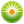 От редакции «Бизнес-Инфо»Об условиях освобождения коммерческих организаций и индивидуальных предпринимателей от уплаты государственной пошлины за выдачу специального разрешения (лицензии), внесение в такое специальное разрешение (лицензию) изменений и (или) дополнений, продление срока его (ее) действия см. подп.1.1 п.1 Декрета Президента Республики Беларусь от 07.05.2012 № 6.От редакции «Бизнес-Инфо»При отказе в выдаче специального разрешения (лицензии) на осуществление отдельных видов деятельности (в том числе связанных со специфическими товарами (работами, услугами)) плательщику производятся возврат или зачет 90 % уплаченной государственной пошлины (см. подп.2.2 п.2 ст.259 Налогового кодекса Республики Беларусь).От редакции «Бизнес-Инфо»О лицензировании деятельности, связанной с криптографической защитой информации и средствами негласного получения информации см. также главу 11 Указа Президента Республики Беларусь от 16.02.2012 № 71.От редакции «Бизнес-Инфо»Лицензиаты обязаны до 1 октября 2015 г. обеспечить выполнение лицензионных требований и условий, предусмотренных Указом Президента Республики Беларусь от 20.02.2015 № 92, если такие требования и условия изменяются по отношению к лицензионным требованиям и условиям, действующим до 1 июля 2015 г., и представить в указанный срок информацию об обеспечении выполнения лицензионных требований и условий в лицензирующие органы (см. п.2 Указа Президента Республики Беларусь от 20.02.2015 № 92).От редакции «Бизнес-Инфо»Перечень печатного оборудования, для которого не требуется получение разрешения, установлен п.3 Положения, утвержденного постановлением Совета Министров Республики Беларусь от 05.05.2009 № 593.Приложение 1к Положению о лицензировании 
отдельных видов деятельности Наименование видов деятельности и составляющих виды деятельности работ и (или) услугГосударственные органы и государственные организации, уполномоченные на выдачу специального разрешения (лицензии)1. Адвокатская деятельностьМинистерство юстиции2. Банковская деятельность*Национальный банк3. Ветеринарная деятельность:Министерство сельского хозяйства и продовольствия3.1. диагностика, профилактика заболеваний и лечение сельскохозяйственных животных, животных-компаньонов, животных, используемых в культурных мероприятиях, зоопарках, цирках, зверинцах, служебных и лабораторных животных3.2. производство ветеринарных препаратов3.3. оптовая и розничная реализация ветеринарных препаратов4. Деятельность в области автомобильного транспорта: Министерство транспорта и коммуникаций4.1. городские и пригородные автомобильные перевозки пассажиров4.2. междугородные автомобильные перевозки пассажиров4.3. перевозки пассажиров автомобилями-такси4.4. международные автомобильные перевозки пассажиров4.5. международные автомобильные перевозки грузов41. Деятельность в области вещания:Министерство информации41.1. вещание телепрограммы

41.2. вещание радиопрограммы5. Деятельность в области использования атомной энергии и источников ионизирующего излучения:Министерство по чрезвычайным ситуациям5.1. деятельность в области использования атомной энергии:5.1.1. проектирование, размещение, сооружение, эксплуатация, вывод из эксплуатации (либо выборка из указанного перечня работ) ядерных установок5.1.2. проектирование, размещение, сооружение, эксплуатация, вывод из эксплуатации (либо выборка из указанного перечня работ) пунктов хранения ядерных материалов5.1.3. обращение с ядерными материалами, ядерным топливом, отработавшими ядерными материалами, отработавшим ядерным топливом, эксплуатационными радиоактивными отходами (либо выборка из указанного перечня объектов)5.1.4. выполнение работ и предоставление эксплуатирующим организациям услуг, влияющих на безопасность, включая строительство объектов5.2. деятельность в области использования источников ионизирующего излучения:5.2.1. проектирование, изготовление, монтаж, наладка, диагностирование, ремонт, обслуживание (либо выборка из указанного перечня работ) радиационных устройств и установок5.2.2. проектирование радиационных объектов5.2.3. эксплуатация, хранение (либо выборка из указанного перечня работ) радиационных устройств, содержащих радионуклидные источники с активностью источника более 3,7 x 1010 Бк, закрытых радионуклидных источников с активностью источника более 3,7 x 1010 Бк (либо выборка из указанного перечня объектов)5.2.4. эксплуатация радиационных устройств с ускоряющим напряжением свыше 100 кВ, ускорителей заряженных частиц (либо выборка из указанного перечня объектов)5.2.5. производство радиоактивных веществ и (или) изделий на их основе, включая их хранение5.2.6. применение открытых радионуклидных источников излучения, включая их хранение, работа с которыми относится к I и II классам5.3. деятельность по обращению с радиоактивными отходами:5.3.1. обезвреживание, переработка, хранение, захоронение (либо выборка из указанного перечня работ) радиоактивных отходов5.3.2. проектирование, размещение, сооружение, вывод из эксплуатации (либо выборка из указанного перечня работ) пунктов хранения радиоактивных отходов5.4. деятельность по конструированию и изготовлению технологического оборудования, проектированию и изготовлению средств радиационной защиты:5.4.1. конструирование, изготовление (либо выборка из указанного перечня работ) технологического оборудования для объектов использования атомной энергии5.4.2. проектирование, изготовление (либо выборка из указанного перечня работ) средств радиационной защиты для радиационных объектов5.5. деятельность по проведению экспертизы безопасности в области использования атомной энергии и источников ионизирующего излучения:5.5.1. проведение экспертизы безопасности в области использования атомной энергии5.5.2. проведение экспертизы безопасности в области использования источников ионизирующего излучения6. Деятельность в области промышленной безопасности:Министерство по чрезвычайным ситуациям6.1. деятельность, связанная со взрывчатыми материалами (веществами) промышленного назначения:6.1.1. производство, хранение (либо выборка из указанного перечня работ) взрывчатых материалов (веществ) промышленного назначения6.1.2. проведение взрывных работ6.2. деятельность, связанная с опасными производственными объектами, техническими устройствами, аттракционами:6.2.1. эксплуатация опасных производственных объектов и (или) аттракционов, подконтрольных Департаменту по надзору за безопасным ведением работ в промышленности6.2.2. проектирование (конструирование), монтаж, наладка, обслуживание, диагностирование, ремонт (либо выборка из указанного перечня работ) технических устройств6.2.3. проектирование объектов магистральных нефте-, газопроводов, нефтепродуктопроводов, газораспределительной системы и газопотребления (либо выборка из указанного перечня объектов)6.2.4. проектирование (разработка технологического раздела) котельных7. Деятельность в области связи:Министерство связи и информатизации7.1. услуги электросвязи общего пользования:7.1.1. предоставление международного телефонного соединения7.1.2. предоставление междугородного телефонного соединения7.1.3. предоставление местного телефонного соединения7.1.4. исключен7.1.5. услуги передачи данных, услуга телефонии по IP-протоколу, услуга IP-телевидения (либо выборка из указанного перечня услуг);7.1.6. услуги подвижной электросвязи (за исключением сотовой подвижной электросвязи)7.1.7. трансляция телевизионных программ7.1.8. эфирная трансляция звуковых программ7.1.9. услуги фиксированной спутниковой и подвижной спутниковой электросвязи (либо выборка из указанного перечня услуг)7.1.10. услуги сотовой подвижной электросвязи7.2. услуги почтовой связи общего пользования:7.2.1. пересылка почтовых отправлений7.2.2. прием подписки на печатные средства массовой информации и доставка печатных средств массовой информации (либо выборка из указанного перечня услуг)8. Деятельность в сфере игорного бизнеса:Министерство по налогам и сборам8.1. содержание казино8.2. содержание зала игровых автоматов8.3. содержание тотализатора8.4. содержание букмекерской конторы9. Деятельность по заготовке (закупке) лома и отходов черных и цветных металлов:Министерство промышленности9.1. заготовка (закупка) лома и отходов черных и цветных металлов9.2. закупка отработанных свинцовых аккумуляторных батарей с электролитом10. Деятельность по обеспечению пожарной безопасности:Министерство по чрезвычайным ситуациям10.1. исключен10.2. проектирование, монтаж, наладка, техническое обслуживание (либо выборка из указанного перечня работ) систем автоматической пожарной сигнализации, систем автоматического пожаротушения, систем противодымной защиты, систем оповещения о пожаре и управления эвакуацией (либо выборка из указанного перечня систем)10.3. исключен10.4. создание и функционирование подразделений, осуществляющих тушение пожаров10.5. капитальный ремонт (перезарядка) огнетушителей, торговля средствами противопожарной защиты по перечню, утвержденному Министерством по чрезвычайным ситуациям (либо выборка из указанного перечня работ)10.6. выполнение работ с применением огнезащитных составов10.7. экспертная деятельность по разработке паспортов пожарной безопасности, выполнению расчетов по обеспечению (оценке) пожарной безопасности (либо выборка из указанного перечня работ)11. Деятельность по оказанию психологической помощиМинистерство здравоохранения12. Деятельность по разработке и производству бланков ценных бумаг и документов с определенной степенью защиты, а также документов с определенной степенью защиты и специальных материалов для защиты их от подделки: Министерство финансов12.1. разработка бланков ценных бумаг и документов с определенной степенью защиты, а также документов с определенной степенью защиты12.2. производство бланков ценных бумаг и документов с определенной степенью защиты, а также документов с определенной степенью защиты12.3. производство специальных материалов для защиты от подделки бланков ценных бумаг и документов с определенной степенью защиты, а также документов с определенной степенью защиты13. Деятельность по технической и (или) криптографической защите информации:Оперативно-аналитический центр при Президенте Республики Беларусь13.1. разработка, производство, реализация, монтаж, наладка, сервисное обслуживание (либо выборка из указанного перечня работ) технических средств обработки информации в защищенном исполнении, программных средств обработки информации в защищенном исполнении, технических, программных, программно-аппаратных средств защиты информации и контроля ее защищенности, средств криптографической защиты информации (либо выборка из указанного перечня средств)13.2. проведение испытаний, специальные исследования (либо выборка из указанного перечня работ) технических средств обработки информации, программных средств обработки информации, технических, программных, программно-аппаратных средств защиты информации и контроля ее защищенности, средств криптографической защиты информации (либо выборка из указанного перечня средств) по требованиям безопасности информации13.3. проектирование, создание (либо выборка из указанного перечня работ) систем защиты информации на объектах информатизации13.4. проектирование, создание (либо выборка из указанного перечня работ) систем защиты информации информационных систем13.5. аттестация объектов информатизации13.6. аттестация систем защиты информации информационных систем 13.7. проведение работ по выявлению специальных технических средств, предназначенных для негласного получения информации13.8. удостоверение формы внешнего представления электронного документа на бумажном носителе13.9. оказание услуг по распространению открытых ключей проверки подписи14. Деятельность, связанная с воздействием на окружающую среду:Министерство природных ресурсов и охраны окружающей среды14.1. операции с озоноразрушающими веществами14.2. использование отходов 1-3 классов опасности, обезвреживание, захоронение отходов15. Деятельность, связанная с драгоценными металлами и драгоценными камнями:Министерство финансов15.1. использование в производстве драгоценных металлов и драгоценных камней15.2. обработка драгоценных камней15.3. хранение драгоценных металлов и драгоценных камней15.4. изготовление продукции (изделий), ювелирных и других бытовых изделий из драгоценных металлов и драгоценных камней15.5. ремонт (реставрация) продукции (изделий), ювелирных и других бытовых изделий из драгоценных металлов и драгоценных камней15.6. оптовая торговля драгоценными металлами и драгоценными камнями15.7. розничная торговля драгоценными металлами и драгоценными камнями15.8. прием от населения драгоценных металлов и драгоценных камней по договорам комиссии15.9. скупка драгоценных металлов и драгоценных камней в изделиях и ломе15.10. прием в залог драгоценных металлов и драгоценных камней15.11. сбор и переработка лома и отходов драгоценных металлов и (или) отходов драгоценных камней, поступающих от юридических и физических лиц16. Деятельность, связанная с криптографической защитой информации и средствами негласного получения информации**Комитет государственной безопасности 17. Деятельность, связанная с оборотом наркотических средств, психотропных веществ и их прекурсоров:Министерство здравоохранения17.1. приобретение, изготовление, хранение, розничная реализация и уничтожение наркотических средств, психотропных веществ17.2. приобретение, изготовление, хранение, отпуск (распределение) в организации здравоохранения и (или) их структурные подразделения и уничтожение наркотических средств, психотропных веществ17.3. приобретение, производство, переработка, хранение, оптовая реализация и уничтожение наркотических средств, психотропных веществ и их прекурсоров17.4. приобретение, хранение, оптовая реализация и уничтожение наркотических средств, психотропных веществ и их прекурсоров17.5. приобретение, хранение, розничная реализация и уничтожение наркотических средств, психотропных веществ17.6. приобретение, хранение, использование в медицинских целях и уничтожение наркотических средств, психотропных веществ17.7. приобретение, хранение и использование в научных и учебных целях, экспертной деятельности и уничтожение наркотических средств, психотропных веществ и их прекурсоров17.8. приобретение, хранение, использование в ветеринарии и уничтожение наркотических средств, психотропных веществ18. Деятельность, связанная с оздоровлением детей за рубежомУправление делами Президента Республики Беларусь 19. Деятельность, связанная с осуществлением контроля радиоактивного загрязненияМинистерство по чрезвычайным ситуациям20. Деятельность, связанная с трудоустройством за пределами Республики Беларусь, сбором и распространением (в том числе в глобальной компьютерной сети Интернет) информации о физических лицах в целях их знакомства:Министерство внутренних дел20.1. трудоустройство за пределами Республики Беларусь20.2. сбор и распространение (в том числе в глобальной компьютерной сети Интернет) информации о физических лицах в целях их знакомства21. Деятельность, связанная с продукцией военного назначения**Государственный военно-промышленный комитет22. Деятельность, связанная с производством алкогольной, непищевой спиртосодержащей продукции, непищевого этилового спирта и табачных изделий:Государственный комитет по стандартизации22.1. производство алкогольной продукции22.2. производство непищевой спиртосодержащей продукции22.3. производство непищевого этилового спирта22.4. производство табачных изделий23. Исключен24. Деятельность, связанная со служебным и гражданским оружием и боеприпасами к нему, коллекционированием и экспонированием оружия и боеприпасов:Министерство внутренних дел24.1. производство оружия и боеприпасов24.2. реализация оружия и боеприпасов24.3. ремонт оружия и боеприпасов24.4. коллекционирование и экспонирование оружия и боеприпасов25. Исключен26. Медицинская деятельность:Министерство здравоохранения26.1. работы и услуги, осуществляемые при амбулаторном и (или) стационарном оказании медицинской помощи детскому и (или) взрослому населению:26.1.1. акушерство26.1.2. аллергология и иммунология26.1.3. анестезиология и реаниматология26.1.4. вакцинация26.1.5. венерология26.1.6. гастроэнтерология26.1.7. гематология26.1.8. генетика26.1.9. гинекология26.1.10. дерматология26.1.11. диагностика:лабораторная: общеклинические (неинвазивные), биохимические методы исследования, микробиологическая, гематологическая, генетическая, иммунологическая, цитологическая, клинико-морфологическая (гистологическая), паразитологическая, ВИЧ-диагностика;лучевая: рентгенологическая, радионуклидная, компьютерная томография, магнитно-резонансная томография, ультразвуковая, тепловидение;патологоанатомическая;функциональная;эндоскопическая26.1.12. забор, трансплантация тканей:забор тканей;трансплантация тканей;организация донорства крови, заготовка, переработка, хранение крови, ее компонентов и препаратов из донорской крови26.1.13. инфекционные болезни26.1.14. кардиология26.1.15. комбустиология26.1.16. косметология26.1.17. лечебная физкультура26.1.18. массаж26.1.19. наркология26.1.20. неврология26.1.21. нетрадиционная медицинская деятельность:гомеопатия;мануальная терапия;рефлексотерапия26.1.22. нефрология26.1.23. общая врачебная практика26.1.24. онкология, в том числе лучевая терапия, маммология и онкогематология26.1.25. ортопедия26.1.26. оториноларингология, в том числе сурдология26.1.27. офтальмология26.1.28. педиатрия, в том числе неонатология26.1.29. первичная медицинская помощь26.1.30. проктология, в том числе колопроктология26.1.31. профпатология26.1.32. протезирование:молочной железы;суставов;глазное;ушное26.1.33. психиатрия26.1.34. психотерапия26.1.35. пульмонология26.1.36. радиология26.1.37. реабилитология26.1.38. ревматология26.1.39. скорая медицинская помощь26.1.40. стоматология:терапевтическая;хирургическая;ортодонтическая;ортопедическая;зуботехнические работы26.1.41. терапия26.1.42. токсикология26.1.43. травматология26.1.44. урология, в том числе андрология26.1.45. физиотерапия26.1.46. фтизиатрия26.1.47. хирургия, в том числе ангиохирургия, детская, кардиохирургия, нейрохирургия, офтальмология хирургическая, в том числе микрохирургия, пластическая эстетическая, рентгено-эндоваскулярная, торакальная, челюстно-лицевая, эндоскопическая хирургия26.1.48. экстракорпоральные методы лечения, в том числе гемосорбция, диализ (острый и хронический гемодиализ), плазмаферез26.1.49. исключен26.1.50. эндокринология26.2. исключен27. Образовательная деятельность:Министерство образования27.1. подготовка кадров с профессионально-техническим образованием27.2. подготовка кадров со средним специальным образованием27.3. подготовка кадров с высшим образованием27.4. переподготовка руководящих работников и специалистов, имеющих высшее образование, переподготовка руководящих работников и специалистов, имеющих среднее специальное образование, повышение квалификации руководящих работников и специалистов (либо выборка из указанного перечня работ)28. Оказание юридических услуг:Министерство юстиции28.1. юридические услуги28.2. исключен28.3. риэлтерские услуги29. Оптовая и розничная торговля нефтепродуктами:Белорусский государственный концерн по нефти и химии29.1. оптовая торговля нефтепродуктами29.2. оптовая торговля импортными нефтепродуктами29.3. розничная торговля нефтепродуктами30. Оптовая торговля и хранение алкогольной, непищевой спиртосодержащей продукции, непищевого этилового спирта и табачных изделий:облисполкомы и Минский горисполком30.1. оптовая торговля алкогольными напитками30.2. оптовая торговля непищевой спиртосодержащей продукцией30.3. оптовая торговля непищевым этиловым спиртом30.4. оптовая торговля табачными изделиями30.5. хранение алкогольной продукции30.6. хранение непищевой спиртосодержащей продукции30.7. хранение непищевого этилового спирта30.8. хранение табачных изделий31. Охранная деятельность:Министерство внутренних дел31.1. охрана юридическим лицом своих работников31.2. охрана юридическим лицом принадлежащих ему объектов (имущества)31.3. проектирование, монтаж, наладка и техническое обслуживание средств и систем охраны (либо выборка из указанного перечня работ)32. Полиграфическая деятельность:Министерство информации32.1. выпуск печатной продукции*** без ограничений32.2. выпуск печатной продукции*** (за исключением газет)33. Профессиональная и биржевая деятельность по ценным бумагам:Министерство финансов33.1. брокерская деятельность33.2. дилерская деятельность33.3. депозитарная деятельность33.4. деятельность по доверительному управлению ценными бумагами33.5. клиринговая деятельность33.6. деятельность по организации торговли ценными бумагами34. Розничная торговля алкогольными напитками и (или) табачными изделиями: Минский горисполком, городские (в том числе в городах с районным делением) и районные исполкомы34.1. розничная торговля алкогольными напитками34.2. розничная торговля табачными изделиями35. Страховая деятельность:Министерство финансов35.1. обязательное страхование35.2. перестрахование35.3. добровольное страхование351. Судебно-экспертная деятельностьГосударственный комитет судебных экспертиз36. Фармацевтическая деятельность: Министерство здравоохранения36.1. работы и услуги, связанные с промышленным производством лекарственных средств и их оптовой реализацией:36.1.1. промышленное производство лекарственных средств и их оптовая реализация36.1.2. промышленное производство газов, используемых в медицинских целях, и их оптовая реализация36.1.3. промышленное производство радиофармацевтических лекарственных средств и их оптовая реализация36.1.4. промышленное производство спиртосодержащих лекарственных средств и их оптовая реализация36.1.5. промышленное производство лекарственных средств в части фасовки и упаковки готовых лекарственных средств и (или) фармацевтических субстанций и их оптовая реализация36.1.6. промышленное производство лекарственных средств в части переработки, фасовки и упаковки лекарственного растительного сырья, изготовления сборов и их оптовая реализация36.2. работы и услуги, связанные с реализацией лекарственных средств и их аптечным изготовлением и отпуском:36.2.1. аптечное изготовление лекарственных средств36.2.2. отпуск лекарственных средств организациям здравоохранения и (или) их структурным подразделениям36.2.3. оптовая реализация лекарственных средств отечественного производства и (или) зарубежного производства36.2.4. оптовая реализация лекарственных средств организациям здравоохранения36.2.5. розничная реализация лекарственных средств37. ИсключенПриложение 2к Положению о лицензировании 
отдельных видов деятельности Государственный герб
Республики Беларусь№/___________________________________________________________________(наименование должности)(подпись)(инициалы, фамилия)М.П.защитный 
элемент___________________________________________________________________(наименование должности)(подпись)(инициалы, фамилия)М.П.___________________________________________________________________(наименование должности)(подпись)(инициалы, фамилия)М.П.__________________________________________________________________________(руководитель юридического лица, иностранной организации, ее представительства, физическое лицо, в том числе индивидуальный предприниматель, или их уполномоченный представитель)(подпись)(инициалы, фамилия)___________________________________________________________________(наименование должности)(подпись)(инициалы, фамилия)М.П.__________________________________________________________________________(руководитель юридического лица, иностранной организации, ее представительства, физическое лицо, в том числе индивидуальный предприниматель, или их уполномоченный представитель)(подпись)(инициалы, фамилия)